СЪДЪРЖАНИЕ I. Въведение.........................................................................................................................................5II.  Общи условия за изпълнение на Регионалния  план за развитие на Югоизточен район и промени в социално - икономическите условия и политики за развитие на национално, регионално и местно ниво..................................................................................................................6III.Постигнат напредък по изпълнението на целите и приоритетите на Регионален план за развитие  въз основа на индикаторите за наблюдение………………………….………….…....40IV.Действията, предприети от Регионалния съвет за развитие с цел осигуряване на ефективност и ефикасност при изпълнението на Регионалния план за раззвитие..........................................120V.Заключения и предложения за подобряване на резултатите от наблюдението на РПР на ЮИР……………...............................................................................................................................123Списък на най-често използваните съкращения:I .  ВЪВЕДЕНИЕГодишният доклад за наблюдение изпълнението на Регионалния план за развитие на Югоизточен регион ( РПР на ЮИР ) за 2020 г. е изготвен на основание чл. 86, ал.1 от Правилника за прилагане на Закона за регионално развитие в редакция от 01.07.2016г.Цел на Годишния доклад е на база анализ на основните социално-икономически, демографски и екологични показатели и показатели характеризиращи енергийната ефективност, пътната, образователната, социалната и културната инфраструктура на Югоизточен регион през 2020 г. и включените в него области да се дефинират изводи и препоръки относно възможностите за подобряване на тези показатели на региона. Ключов акцент при това са индикаторите и мерките, заложени в Регионалния план за развитие на Югоизточен регион 2014-2020 г.  Структурата на доклада включва: общите условия за изпълнение на Регионалния план за развитие и в частност промените в социално-икономическите условия и политиките за развитие на национално, регионално и местно ниво; постигнатия напредък по изпълнението на целите и приоритетите на Регионалния план за развитие въз основа на индикаторите за наблюдение; действията, предприети от Регионалния съвет за развитие на Югоизточен регион, с цел осигуряване на ефективност и ефикасност при изпълнението на плана;  заключения  и предложения за подобряване на резултатите от наблюдението.Годишният доклад  се основава на последните официални данни на Националния статистически институт (НСИ), сравнителни данни на Евростат за регионите в ЕС и данни на административната статистика на РДСП, ДРСЗ, МК, МТ, Министерство на младежта и спорта, областни администрации, общини, РУО. Използвана е информация от справките, предоставена от представителите на Управляващите органи на оперативните програми в Регионалния координационен комитет към Регионалния съвет за развитие на Югоизточен  регион, информация от Годишните доклади за изпълнение на общинските планове за развитие за 2020 г., както и данни от Информационна система за управление и наблюдение на средствата от ЕС в България  2020.Годишният доклад е разработен от Секретариата на РСР съгласно ППЗРР в редакция от 01.07.2016г., включващ служители на Отдел „ЮИР“, ГД „СППРР“, МРРБ. Институцията  оторизирана да наблюдава изпълнението на РПР на ЮИР е Регионалният съвет за развитие на Югоизточен регион. Срокът за разработване и внасяне на Годишния доклад за обсъждане и одобряване  от  РСР е 30 юни 2021  година.         II.  ОБЩИ УСЛОВИЯ ЗА ИЗПЪЛНЕНИЕ НА РЕГИОНАЛНИЯ  ПЛАН ЗА РАЗВИТИЕ НА ЮГОИЗТОЧЕН РЕГИОН И ПРОМЕНИ В СОЦИАЛНО - ИКОНОМИЧЕСКИТЕ УСЛОВИЯ И ПОЛИТИКИ ЗА РАЗВИТИЕ НА НАЦИОНАЛНО, РЕГИОНАЛНО И МЕСТНО НИВОПриносът на Югоизточен регион в социално-икономическото развитие на страната е на значимо ниво. По данни от Националния статистически институт към 29.04.2021 г. за 2020 г. /2019г./, в отговор на писмо Вх. № 07-04-208/11.03.2021г., стойността на произведения Брутен вътрешен продукт (БВП) по текущи цени на глава от населението в Югоизточен регион възлиза на 12 971  лв., и по данни на Евростат към 17.03.2021 г.представлява 21% от БВП на човек от населението от средната стойност за ЕС-27 (от 2020 г.). Величината на съответният показател за България като цяло е 28%. Съгласно данни на Евростат: https://appsso.eurostat.ec.europa.eu/nui/submitViewTable Action.do относителният дял на БВП на човек от населението, измерен в стандарт на покупателната способност (СПС) ЮИР е 40 % от средната стойност за ЕС-27 (от 2020 г.) при 53% за страната като цяло. По области стойността на произведения Брутен вътрешен продукт (БВП) по текущи цени на глава от населението е представен на Таблица №1.Таблица №1. Стойност на произведения Брутен вътрешен продукт (БВП) по текущи цени на глава от населението по области на ЮИРИзточник:  НСИ, Актуални данни за 2020 г. /или 2019/ на национално и регионално (NUTS2 и NUTS3) ниво  - вх. № 07-04-208/11.03.2021.								 Произведеният БВП в ЮИР за отчетната година възлиза на 13 336 млн. лв., а  БДС е в размер на 11 511 млн. лв. (Таблица №2).Таблица №2. Величина на БДС и БВП Източник: НСИ, 28.01.2021Динамиката на относителният дял на ЮИР в общата стойност на БВП на страната в годините след 2011 г. се характеризира  с  покачване от 11,8 % през 2011 г. до 13% през 2016 г. и 12,9 % през 2018 г. и 11,12% през 2019 г. Данните показват, че през 2019/2020 г. във всички райони от ниво 2, се наблюдава нарастване на стойността на БВП в абсолютно измерение. Районът запазва третото си място след Югозападен и Южен централен регион, характерно за последните години. Анализ на социоално-икономическите услови и бизнес среда  в Югоизточен регион и съставните областиНа ниво области (NUTS3) за 2019г. по данни на НСИ най-голям дял в БВП на района имат областите Бургас – 41,29 % (5 507 млн.лв) и Стара Загора – 38,43 % (5 125 млн.лв.). Област Сливен формира 11,29 % от произведения БВП в региона (1 506 млн.лв), а област Ямбол – 8,99 % (1 198 млн.лв.)(Таблица 1). Приносът на отделните области в БВП на района се запазва относително постоянен с тази разлика,  че през последните шест години област Стара Загора изпреварва област Бургас. През 2014г. абсолютната стойност на показателя за област Бургас намалява с 11,5 % спрямо тази за 2013г., но през 2015г. сравнително бързо възстановява тенденцията си на нарастване и бележи ръст спрямо предходната година в размер на 15,5%. През 2016 г. продължава да нараства и спрямо 2015 г. бележи ръст от 9,2 %. През 2019/2020 г. съотношението по области се запазва.По отношение на съвкупния национален БВП, през 2019/2020 г. област Стара Загора е на четвърто място сред областите в страната след област София (столица), Пловдив и Варна, с 4,6 % принос в националния  БВП. Относителният дял на област Бургас в националния  БВП  е 4.36 %. Участието на областите Сливен и Ямбол е съизмеримо с около 1% от БВП на страната.Таблица № 3. Брутен вътрешен продукт  и Брутна добавена стойност в стопанските сектори на регионално ниво по текущи цени за 2020 г.Източник: Национален статистически институт (НСИ), 28.01.2021г.     Факторите на социалната и бизнес среда през периода се характеризираха с повишена динамика, достигаща в определени периоди до турбулентност и завишена трудност за прогнозиране. Социално-икономическата и бизнес среда и стопанска конюктура на ниво области Бургас, Сливен, Стара Загора, и Ямбол, измерена чрез основни релевантни параметри, е представена в Таблици №№4-7 както следва:      Таблица №4. Основни социално-икономически показатели на Област БургасОБЛАСТ: БУРГАС (BGS)Показатели/Години                                             2015	        2016	     2017	             2018	             2019Население към 31.12. - общо (брой)	          413 884	      412 684	  411 579         410 331            409 265Население към 31.12. - мъже (брой)	          201 290	      200 368	 199 519          198 630            197 790Население към 31.12. - жени (брой)	          212 594	      212 316 	 212 060          211 701            211 475Коефициент на естествен прираст (на 1 000 души) - ‰                                             -3.5                -3.6	    -4.3                -4.3	                -4.7Коефициент на детска смъртност (на 1 000  деца) – ‰                                              7.3	         5.8	     6.1	              6.2	                 6.1Коефициент на смъртност – общо (на 1 000 души- ‰                                               13.4	        13.2	    13.8               13.4	                13.9Коефициент на смъртност - мъже (на 1 000 души от населението) – ‰                 14.4	        14.5	    15.0	             14.6	                15.2Коефициент на смъртност – жени (на 1 000 души от населението) - ‰	           12.4	        12.0 	    12.7               12.2	                12.6Пазар на труда	Среден списъчен брой на наети лица по трудово и служебно правоотношение (брой)	                                   123 543 	     123 268        123 233           123 317             120 846Средна годишна работна заплата на наетите лица по трудово и служебно правоотношение (лв.)	                                      9 102	       9 540	 10 276	           11 225                 12 301Коефициент на икономическа активност – 15 - 64 навършени години (%)	                          69.4	        69.9	   71.0	            71.1                        72.0Коефициент на заетост – 15 - 64 навършени години (%)	                          62.2	        63.6	   64.8	            67.4                        69.4Коефициент на безработица (%)	             10.3               8.9	    8.7	             5.3                           3.6Регистрирани в бюрата по труда безработни лица към 31.12. (брой)	           15 970	      13 374           12 242	         10 688	             10 596Относителен дял на населениeто на възраст между 25 и 64 навършени години с висше образование (%)	            19.3	      23.1	                24.8	           23.6                        22.5Относителен дял на населението на възраст между 25 и 64 навършени години със средно образование (%)	            51.9	      49.2	                53.0             56.3                         57.1Относителен дял на населението на възраст между 25 и 64 навършени години  с основно и по-ниско образование (%)               28.8	      27.8	                22.2	          20.1                         20.4Здравеопазване	Болнични заведения към 31.12. (брой)	                                       20	       20	                 20	           20                              19Легла в болничните заведения към 31.12. (брой)	                                     2 598             2 584	  2 813           2 910                       2 910Лекари в лечебните и здравните заведения към 31.12. на 10 000 души от населението (брой)	          30.2	      31.9	                32.0	          32.8                          33.3Образование	Училища (начален, прогимназиален и гимназиален етап) - брой	                       141                140	                138	          137                           137Записани учащи във всички видове училища (начален, прогимназиален и гимназиален етап) - брой	                    46 768           46 131              46 143        45 920                     45 259Групов нетен коефициент на записване на децата в детските градини (%)	                                                84.0	    81.5	                 80.1           79.3                          80.0Инвестиции Чуждестранни преки инвестиции в нефинансовите предприятия към 31.12. (хил. еврo)     1 704 391.8     1 746 015.0    1 887 318.4    2 059 421.2	    2 137 119.4Разходи за придобиване на ДМА (хил. лв.)	                            1 478 832         973 382         1 237 318       1 228 961	       1 041 248Нефинансови предприятия	Оборот (хил. лв.)	                          15 713 957      14 759 434     16 776 517     18 324 387	     18 853 330Произведена продукция (хил. лв.)	11 806 657      11 254 437     12 938 784     14 144 744	     14 670 851Добавена стойност по факторни разходи (хил. лв.)	              2 332 967        2 777 840       2 949 253	     3 007 053	       3 211 221Относителен дял на предприятията с до 9 заети лица в общия брой предприятия (%)	       93.9	    94.1	          93.9	       94.1                           94.2Относителен дял на предприятията с 10-49 заети лица в общия брой предприятия (%)	                                   5.1	     5.0	           5.2	        5.0	                              4.9Относителен дял на предприятията с 50-249 заети лица в общия брой предприятия (%)	                                   0.9	     0.8	           0.8	        0.8	                              0.8Относителен дял на предприятията с повече от 250 заети лица в общия брой предприятия (%)	                       0.1	     0.1	           0.1	        0.1	                               0.1Транспорт Дължина на aвтомагистралите (км)	                                         52	    51	          51	      51	                                51Дължина на първокласните пътища (км)	 252	   252	        252	    252	                              252Дължина на второкласните пътища (км)   	 248	   249	        249	    242	                              242Дължина на третокласните пътища (км)	 624	   624	        624	    636	                              636Дължина на железопътните линии (км)	              175	   175	        178	    178	                              178НИРД Разходи за научноизследователска и развойна дейност (НИРД) - хил. лв.	            7 219	 8 423	       8 205	   7 789	                         11 890Персонал, зает с научноизследователска и развойна дейност (НИРД) - брой	             484	   434	        399	    444	                              637Информационно общество	Относителен дял на домакинствата с достъп до интернет (%)	                          63.2	   60.3	         60	                 68.9	                             77.7Относителен дял на лицата на възраст между 16 и 74 години, използващи регулярно интернет (всеки ден или поне веднъж седмично) - %	56.9	   50.9	         53.7	    58.8	                             64.2Жилищен фонд	Жилищни сгради (брой)       103 031	   103 331      103 624	  103 825	          104 031Жилища (брой)	                                                 283 356	   286 020      288 212	  289 719	          291 749Туризъм	Места за настаняване (брой)                                760	    804	          806       	    848	                             994Реализирани нощувки (брой)	                                                           7 607 144	  9 261 486     9 459 147	    9 717 859	     10 080 396 Източник Национален статистически институт на Р. България, 01.03.2021г.Таблица № 5. Основни социално-икономически показатели на Област СливенОБЛАСТ: СЛИВЕН (SLV)Показатели/Години                                            2015	         2016	        2017	      2018               2019Демографска статистика	Население към 31.12. – общо (брой)	                                              191 185            189 788	     188 433	  186 495         184 119Население към 31.12. – мъже (брой)	                                               93 087               92 361	      91 614             90 636           89 422Население към 31.12. – жени (брой)	                                               98 098	        97 427	      96 819	    95 859	94 697Коефициент на естествен прираст (на 1 000 души от населението) - ‰	        -2.7	         -2.4	       -2.8	     -3.6                  - 2.9Коефициент на детска смъртност (на 1 000 живородени деца) - ‰	                     12.8	          8.6	       12.6                  8.4                   14.4Коефициент на смъртност – общо (на 1 000 души от населението) - ‰	        15.3	        14.6	       15.3	     15.6                  15.3Коефициент на смъртност – мъже (на 1 000 души от населението) - ‰	        16.2	        15.9	       16.7	     17.1	                 16.5Коефициент на смъртност - жени (на 1 000 души от населението) - ‰	        14.4	        13.3                  14.0                  14.1                 14.1Пазар на труда	Среден списъчен брой на наети лица по трудово и служебно правоотношение (брой)                37 425	     37 336	    39 212	   38 673            38 340Средна годишна работна заплата на наетите лица по трудово и служебно правоотношение (лв.)                    7 830	      8 438	     9 113	   10 005            11 085Коефициент на икономическа активност – 15 - 64 навършени години (%)	                       62.9	         64.8                65.8  	    68.0	                 69.0Коефициент на заетост – 15 - 64 навършени години (%)	                       55.9	         58.9	      58.9	                 61.2                  64.5Коефициент на безработица (%)	          10.9                   9.0	      10.4	                  9.7                     6.5Регистрирани в бюрата по труда безработни лица към 31.12. (брой)               12 890	       10 450	     8 907	   7 550	               7 384Относителен дял на населениeто на възраст между 25 и 64 навършени години с висше образование (%)	          21.8	         21.4	      21.2	                 21.1	                 20.9Относителен дял на населението на възраст между 25 и 64 навършени години със средно образование (%)	          49.4	         49.3	      49.6	                 45.5  	                41.5Относителен дял на населението на възраст между 25 и 64 навършени години с основно и по-ниско образование (%)         28.8	         29.3	      29.2                 33.4                  37.6 Здравеопазване	Болнични заведения към 31.12. (брой)	                                      8	           8                     8      	       8                         7Легла в болничните заведения към 31.12. (брой)	                                 1 025	         1 021            1 064	                1 064	               1 064Лекари в лечебните и здравните заведения към 31.12. на 10 000 души от населението (брой)	                                 29.8	           32.5	     30.5	                  30.2                  29.8Образование Училища (начален, прогимназиален и гимназиален етап) - брой	                                                             74	                          73	      69 	                   69                      69Записани учащи във всички видове училища (начален, прогимназиален и гимназиален етап) - брой	                   22 937                   22 777	   22 172	  21 532	            21 105Групов нетен коефициент на записване на децата в детските градини (%)	        68.2	            65.8	     63.6	                 64.8  	                64.4Инвестиции Чуждестранни преки инвестиции в нефинансовите предприятия към 31.12. (хил. еврo)	                              90 251.5               124 198.5	   139 288.5     161 504.5       158 700.0Разходи за придобиване на ДМА (хил. лв.)	                                            228 991                203 392	    200 523         216 381	           226 602Нефинансови предприятия	Оборот (хил. лв.)	                             2 552 424              2 642 652       2 904 786     3 056 056       3 288 411Произведена продукция (хил. лв.)	   1 800 110              1 864 397       2 059 655     2 201 288       2 285658Добавена стойност по факторни разходи (хил. лв.)	                              590 521                 676 726          741 772       755 460             826 837Относителен дял на предприятията с до 9 заети лица в общия брой предприятия (%)	                                 92.6	         92.8	      92.6	              92.9	              92.7Относителен дял на предприятията с 10-49 заети лица в общия брой предприятия (%)	                                  6.2	                      6.1	      6.3	              6.0	                6.3Относителен дял на предприятията с 50-249 заети лица в общия брой предприятия (%)	                                   1.0	         0.9	      1.0	              1.0       	                0.9Относителен дял на предприятията с повече от 250 заети лица в общия брой предприятия (%)	                                   0.2	         0.2                  0.1                0.1	                0.1Транспорт Дължина на aвтомагистралите (км)	          44	         44	                   44	              44	                44Дължина на първокласните пътища (км)         85	         85	                   85	              85	                85Дължина на второкласните пътища (км)        202	        202	     202	             202                       202Дължина на третокласните пътища (км)        256	        256	     256	             255	                250Дължина на железопътните линии (км)	        129	        129	     134	             134	                134НИРД	Разходи за научноизследователска и развойна дейност (НИРД) - хил. лв.	            4 323	 3 497	               ..	          4 782	               5 988Персонал, зает с научноизследователска и развойна дейност (НИРД) - брой	             183	  177	              222	            313	                  322Информационно общество	Относителен дял на домакинствата с достъп до интернет (%)	                           44.6	  54.1	              58.5	           75.2	                 77.2Относителен дял на лицата на възраст между 16 и 74 години, използващи регулярно интернет (всеки ден или поне веднъж седмично) - %	                          34.2	30.2	              51.6	           64.1	                 70.8Жилищен фонд	Жилищни сгради (брой)       58 879	58 936	           59 005	         59 065	             59 143Жилища (брой)	                                                  92 562	92 708             92 852	         92 975	             93 162Туризъм	Места за настаняване (брой)	                           82	 69	               65	            67	                   66Реализирани нощувки (брой)	                      100 965	84 259	            88 978	         86 777	            88 011Източник Национален статистически институт на Р. България, 01.03.2021г.Таблица № 6. Основни социолно-икономически показатели за Област Стара ЗагораСТАРА ЗАГОРА (SZR)Показатели/Години                                            2015	     2016	             2017	        2018	            2019Демографска статистика	Население към 31.12. - общо (брой)	         323 685	   321 377        319 067	       316 356	           313 396Население към 31.12. - мъже (брой)	         157 260	   155 975        154 706	       153 264	           151 611Население към 31.12. - жени (брой)	         166 425	   165 402        164 361	       163 092	           161 785Коефициент на естествен прираст (на 1 000 души от населението) - ‰	            -6.9	       -6.7	-7.0	          -7.3	                 -7.6Коефициент на детска смъртност (на 1 000 живородени деца) - ‰	                          8.4	       12.2	9.5	           6.5	                 10.4Коефициент на смъртност - общо (на 1 000 души от населението) - ‰	           16.4	     16.1	            16.6	        16.5	                16.5Коефициент на смъртност - мъже (на 1 000 души от населението) - ‰	            17.4	     17.5	            17.8	        17.6	                17.7Коефициент на смъртност - жени (на 1 000 души от населението) - ‰	            15.4	     14.8	            15.6	        15.5	                15.4Пазар на труда	Среден списъчен брой на наети лица по трудово и служебно правоотношение (брой)	                                101 646	  104 411       105 851	     105 668	           103 029Средна годишна работна заплата на наетите лица по трудово и служебно правоотношение (лв.)	                     10 667	   11 250         12 248	       13 190	             13 914Коефициент на икономическа активност – 15 - 64 навършени години (%)                  	66.9	     65.0	            72.3	        72.7	                 75.7Коефициент на заетост – 15 - 64 навършени години (%)                  	60.3	     61.1	            70.1	        71.0	                 74.7Коефициент на безработица (%)	              9.7	      5.9	             3.0	        (2.3)	                (1.4)Регистрирани в бюрата по труда безработни лица към 31.12. (брой)	           12 387	     8 877	7 436	        6 134	               6 354Относителен дял на населениeто на възраст между 25 и 64 навършени години с висше образование (%)	                          22.6	       18.6	 17.8	           19	                 20.7Относителен дял на населението на възраст между 25 и 64 навършени години със средно образование (%)	                          59.8	       66.5	67.3	         63.0	                 60.6Относителен дял на населението на възраст между 25 и 64 навършени години с основно и по-ниско образование (%)	             17.6	       14.9	 15	           18	                 18.7Здравеопазване	Болнични заведения към 31.12. (брой)	                                         15	         14  	14	           14	                    14Легла в болничните заведения към 31.12. (брой)	                                      2 442	        2 693	2 532	         2 421	               2 464Лекари в лечебните и здравните заведения към 31.12. на 10 000 души от населението (брой)	44.0	         42.8	43.4	          41.5	                 40.7Образование	Училища (начален, прогимназиален и гимназиален етап) - брой	                           124	          124	121	          121	                  121Записани учащи във всички видове училища (начален, прогимназиален и гимназиален етап) - брой	  36 025	       36 116	35 766	         34 678	             34 057Групов нетен коефициент на записване на  децата в детските градини (%)	                             79.2	         79.0	76.9	          76.9	                 78.7Инвестиции	Чуждестранни преки инвестиции в нефинансовите предприятия към 31.12. (хил. еврo)	        1 023 382.2    920 971.3	905 945.8     929 285.0	        971 972.4Разходи за придобиване на ДМА (хил. лв.)	                                                  862 448	     674 448        779 391	          829 012	           890 117Нефинансови предприятия	Оборот (хил. лв.)	                               9 401 695	    9 345 193	10 050 793    10 403 312     10 921 239Произведена продукция (хил. лв.)	     7 027 765	    6 996 670	7 650 784       7 974 252	        8 412 482Добавена стойност по факторни разходи (хил. лв.)	                               2 792 589	    2 961 791	3 345 395       3 283 560        3 547 453Относителен дял на предприятията с до 9 заети лица в общия брой предприятия (%)	                                    92.1	       92.1	91.8	            92.1	                 92.3Относителен дял на предприятията с 10-49 заети лица в общия брой предприятия (%)	                                     6.5	         6.6	 6.7	             6.5	                   6.4Относителен дял на предприятията с 50-249 заети лица в общия брой предприятия (%)	                                     1.2	         1.2	1.2	             1.2	                   1.1Относителен дял на предприятията с повече от 250 заети лица в общия брой предприятия (%)	                                     0.2	         0.2	0.3	             0.2	                   0.2Транспорт	Дължина на aвтомагистралите (км)	            92	          92	92	             93	                    93Дължина на първокласните пътища (км)         167	         167	167	            167	                  167Дължина на второкласните пътища (км)          215	         215	215	            215	                  215Дължина на третокласните пътища (км)          433	         433	433	            429	                  429Дължина на железопътните линии (км)           262	         262	261	            261	                  261НИРД	Разходи за научноизследователска и развойна дейност (НИРД) - хил. лв.	         19 430	      18 407       18 704	          24 686	             27 449Персонал, зает с научноизследователска и развойна дейност (НИРД) - брой	           1 286	        1 443	1 370	           1 633	               1 610Информационно общество	Относителен дял на домакинствата с достъп до интернет (%)	                          61.4	         66.7	66.8	            71.4	                 77.9Относителен дял на лицата на възраст между 16 и 74 години, използващи регулярно интернет (всеки ден или поне веднъж седмично) - %       53.6	         65.2	65.8	             63.5	                 64.0Жилищен фонд	Жилищни сгради (брой)        89 415	         89 465	89 504	           89 558	             89 640Жилища (брой)	                                                 175 579	        175 706	175 788           175 969	           176 421Туризъм	Места за настаняване (брой)	                            61	            58	   58	               55	                    58Реализирани нощувки (брой)	                        342 920	        367 388	 369 639          343 667	           356 454Източник Национален статистически институт на Р. България, 01.03.2021 г.Таблица № 7. Основни социално-икономически показатели за Област ЯмболОБЛАСТ: ЯМБОЛ (JAM)Показатели/ Години                                           2015	            2016	    2017	             2018	              2019Население към 31.12. - общо (брой)	         123 821	        122 276	   120 470         118 897	           117 335Население към 31.12. - мъже (брой)	          60 767	         59 983	   58 976           58 200	             57 408Население към 31.12. - жени (брой)	          63 054	         62 293	   61 494           60 697	            59 927Коефициент на естествен прираст (на 1 000 души от населението) - ‰	           -9.5	         -7.6	    -8.4	             -8.9	                 -8.7Коефициент на детска смъртност (на 1 000 живородени деца) - ‰	                        7.8	         12.9	     7.9	              8.5	                   8.2Коефициент на смъртност - общо (на 1 000 души от населението) - ‰	          18.8	         17.1	    17.8	             18.7	                 18.0Коефициент на смъртност - мъже (на 1 000 души от населението) - ‰	          19.9	         18.7              19.3	             20.1	                 19.2Коефициент на смъртност - жени (на 1 000 души от населението) - ‰	          17.7	         15.5	    16.4	             17.2	                 16.8Пазар на труда	Среден списъчен брой на наети лица по трудово и служебно правоотношение (брой)	         32 780	       33 106          31 405	            30 189	             29 046Средна годишна работна заплата на наетите лица по трудово и служебно правоотношение (лв.)	                      8 053	        8 625            9 530	            10 815	             12 048Коефициент на икономическа активност – 15 - 64 навършени години (%)	                        71.5	         71.7	   73.5	             68.0	                 69.6Коефициент на заетост – 15 - 64 навършени години (%)	                        62.8	         66.2	   67.9	             62.3	                 63.1Коефициент на безработица (%)	           12.0	          7.4               7.7	              8.2	                  9.0Регистрирани в бюрата по труда безработни лица към 31.12. (брой)	          6 916	       5 172            4 113	           3 457                     3 043Относителен дял на населениeто на възраст между 25 и 64 навършени години с висше образование (%)	                        29.0	          26	   22	            21                         19.8Относителен дял на населението на възраст между 25 и 64 навършени години със средно образование (%)	                        56.2	        60.5	 59.8	           55.6                        56.9Относителен дял на населението на възраст между 25 и 64 навършени години с основно и по-ниско образование (%)	           14.8	        13.4             18.2	           23.4                        23.3Здравеопазване	Болнични заведения към 31.12. (брой)                4	           4	                 4	             4                             4Легла в болничните заведения към 31.12. (брой)	                                      420	         435	  435	            410                        452Лекари в лечебните и здравните заведения към 31.12.на 10 000 души от населението (брой)               27.9	        29.0	 29.8	            29.2                      28.1Образование	Училища (начален, прогимназиален и гимназиален етап) - брой	                           45	          45	  44	             43                            43Записани учащи във всички видове училища (начален, прогимназиален и гимназиален етап) - брой	                       13 759             14 231	 13 626	           13 673	            13 266Групов нетен коефициент на записване на децата в детските градини (%)	             77.9              75.4	73.3	             74.0                      75.0Инвестиции	Чуждестранни преки инвестиции в нефинансовите предприятия към 31.12. (хил. еврo)	                               79 030.1	56 527.0       50 680.3	   52 898.6	          41 188.9Разходи за придобиване на ДМА (хил. лв.)	                                           268 506         164 048	        239 416	   200 102	           207 763Нефинансови предприятия	Оборот (хил. лв.)	                            2 746 059        2 798 107     2 921 580	   3 043 134	        3 181 299Произведена продукция (хил. лв.)            1 644 169        1 554 251     1 637 660	   1 785 130	        1 888 428Добавена стойност по факторни разходи (хил. лв.)	               547 156	534 904	       596 663	    663 630                    673 207Относителен дял на предприятията с до 9 заети лица в общия брой предприятия (%)	                               92.8	                92.8	          92.8	      92.9	                             92.9Относителен дял на предприятията с 10-49 заети лица в общия брой предприятия (%)	                                 6.0	                5.9	         6.0	       6.0	                               6.0Относителен дял на предприятията с 50-249 заети лица в общия брой предприятия (%)	                                  1.1	                 1.2	         1.1	      1.0	                                1.0Относителен дял на предприятията с повече от 250 заети лица в общия брой предприятия (%)	                                  0.1	                  0.1	         0.1	      0.1	                                0.1Транспорт	Дължина на aвтомагистралите (км)	         35	                  34	          35	      35	                                 35Дължина на първокласните пътища (км)        96	                  96	          96 	      96	                                 96Дължина на второкласните пътища (км)        89	                  88	          87	      87	                                 87Дължина на третокласните пътища (км)       417	    419	         419	    419	                               419Дължина на железопътните линии (км)         58	                  58	          52	      52	                                 52НИРД	Разходи за научноизследователска и  развойна дейност (НИРД) - хил. лв.	       5 443              3 565	          ..	              4 880	                            2 471Персонал, зает с научноизследователска и развойна дейност (НИРД) - брой	         258                202	        128               188	                               161Информационно общество	Относителен дял на домакинствата с достъп до интернет (%)	                     56.8                57.1	        62.0              62.1	                              53.4Относителен дял на лицата на възраст между 16 и 74 години, използващи регулярно интернет (всеки ден или поне веднъж седмично) - %   49.6	     46.9	        59.6              54.4	                              47.7Жилищен фонд	Жилищни сгради (брой)      43 027	    3 018	       43 022         43 040	                          43 058Жилища (брой)	                                               71 697	   71 704      71 762         71 817	                          71 920Туризъм	Места за настаняване (брой)                             21	      23	          24	    24	                                 22Реализирани нощувки (брой)	                     56 694	   50 897      50 615         39 718	                          40 749Източник: Национален статистически институт на Р. България, 01.03.2021 г.Относно динамиката на показател „Работна заплата“ нивото на заплащане на труда в Област Стара Загора и Област Бургас е по-ниско но съизмеримо със средното за страната (Tаблица № 8).  	Таблица № 8. Средна брутна заплата на наетите лица по трудово и служебно правоотношение общо за страната, за региона и съставните области  Източник: Информационна система ИНФОСТАТ за м. юни 2021 г., Писмо на ТСБ Югоизток от  28.06.2021 г.	Динамиката на показателя „Общ доход“ общо за страната, за региона и съставните области е представена на Таблица № 9:Таблица № 9. Общ доход по източници на доходи (общо за страната, за региона и съставните области)Източник: Информационна система ИНФОСТАТ, м. юни 2021 г., Писмо на ТСБ Югоизток от  28.06.2021 г.	1.2.Анализ и тенденции в изменението на демографските  показатели  и показателите, характеризиращи пазара на труда, културата, образованието и здравеопазването.Съгласно официални данни на НСИ от 21.04.2021 г. към 31 декември 2020 г. населението на България е 6 916 548 души, което представлява 1,2% от населението на Европейския съюз. В сравнение с  2019 г. населението на страната намалява с 34 934 души, или с 0,5%.  В резултат на постоянните темпове на спад на населението, демографската криза сред районите в страната се задълбочава. По данни на НСИ от 12.04.2021 г. към 31.12.2020 г. населението на Югоизточен район е 1 020 187 души, което представлява 14,75% от населението на страната. По този показател районът продължава да заема  трето място в страната. Същевременно в сравнение с предходната 2019 г. населението намалява с 1.2% на годишна база. Този спад може да се определи като значим. Динамиката на този показател и прогнози за времеви хоризонт до 2035 г. са представени на Таблица № 10.Таблица № 10. Текущи и прогнозни данни за населението на ЮИР и сравнителни данни за останалите райони на страната.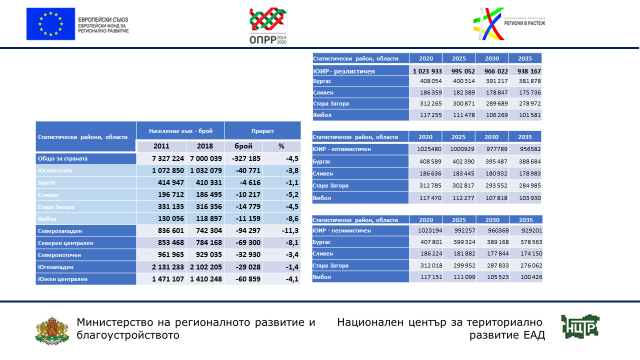 Източник: НКПР, 2020.Актуални количествени параметри по области и градове в района са представени в Таблица №11 По показател Коефициент на раждаемост през 2019/2020 г. Югоизточен регион заема първо място в страната.Източник: НСИ, 12.04.2021       Величините на показателя „Естествен прираст на населението“ са представени на Таблица №12 и Фигура №1. Видно от тези данни области Сливен и Бургас са съответно на второ и пето място в страната, а ЮИР като цяло има равнища на естествен прираст над средното в Република България.Таблица №12. Естествен прираст на 1 000 души от населението през 2020 г. по статистически райони, области и местоживеенеОбласти	                                              Естествен прираст (брой)	Естествен прираст(‰)                                                  общо	                град	    село	           общо	 град	     село Общо за страната	           -65 649  	-36 123	-29 526	  -9.5	   -7.1	    -16.0Югоизточен 	                         -8 390	              -4 805	  -3 585	  -8.2	   -6.5	    -12.5Бургас	                         -2 708	              -1 700	  -1 008	  -6.6	  -5.5	    -10.4Сливен	                         -1 169	                 -761	     -408	  -6.4	  -6.3	     -6.4Стара Загора	             -3 162	              -1 709	  -1 453	-10.1	  -7.7	    -16.0Ямбол                                     -1 351	                 -635	     -716	-11.5	  -7.8	    -20.0Прирастът на населението за периода е отрицателен в абсолютни и относителни стойности. Обезлюдавето е особено високо в Област Стара Загора и Ямбол, особено в селата на тези области. В сравнение със средното ниво за страната все пак е по-ниско. Фигура №1. Естествен прираст на населението на 1000 души.Рисковете от значимо обезлюдяване са представени на схема №1Схема №1 Рискове от обезлюдяване на Югоизточен район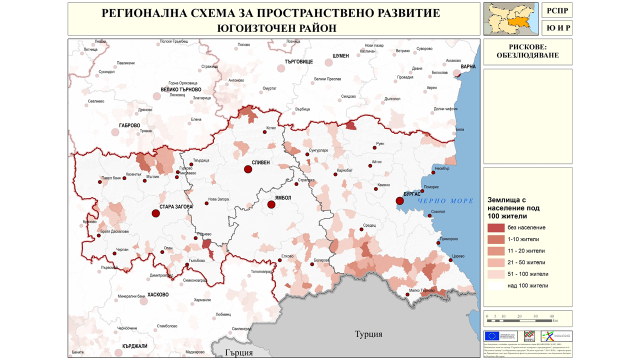 Източник: РСПР на ЮИРВидно от представените емпирични данни демографската картина в страната и региона през 2020 г. показва, че продължава процесът на намаляване и застаряване на населението; задълбочава се дисбалансът в териториалното разпределение на населението; намалява броят на живородените деца и коефициентът на обща раждаемост; броят на сключените граждански бракове намалява, а броят на бракоразводите се увеличава; увеличава се и очакваната средна продължителност на живота.                                                                                               По отношение на съотношението живущи в градове и села и възрастовата структура на населението, като репрезентативни би могло да приемем данните за най-населената област в региона – Област Бургас. Към 31 декември 2019 г. населението на Област Бургас е 409 265 души, което представлява 5.9% от населението на страната и нарежда областта на 4-то място по брой на населението непосредствено след областите София (столица), Пловдив и Варна. В сравнение с 2018 г. населението на областта намалява с 1 248 души или с 0.3%, с което тенденцията от предходната година се запазва.. Разпределението на населението между градовете и селата е резултат от неговото естествено и механично движение. В края на 2019 г. в градовете живеят 76.4% от населението на областта, а в селата - 23.6%. Към края на 2019 г. населените места в област Бургас са 250, от които 20 градове и 230 села, разпределени в 13 общини, съгласно административно-териториалното устройство на страната. Към края на годината в област Бургас има 64 населени места с население под 100 души и 2 населени места без население. Най-големият град в областта е областният център гр. Бургас, който е с население 201 779 души, а най-малък е гр. Китен - 989 души. Най-голямото село в област Бургас е Равда (община Несебър) с население 2 849, а най-малко е с. Тракийци (община Средец) - 2 души.На Таблица № 13 е представена съставът на населението по възрастови групи. Като цяло намалява относителния дял на населението под- и над трудоспособна възраст при значителна динамика на групата в трудоспособна възраст.Таблица № 13. Население под, във и над трудоспособна възраст в област Бургас към 31.12.2019  Източник: Национален статистически институт на Р. България, 2020 г. http://www.nsi.bg/node/2020/Сферата на образованието е ключов фактор за развитието на района.и социалния и икономическия напредък. През учебната 2019/2020 година броят на детските градини в ЮИР е 268 бр. или 14,1 % от общия брой в страната. Най-много детски градини функционират на  територията на област Бургас - 112 бр., следвани от област Стара Загора с 74 бр., област  Сливен - 63 бр. и област Ямбол с 19 бр.  В сравнение с предходната учебна година са закрити 3 детски градини в област Бургас и 19 бр. в Стара Загора. В останалите области броят им остава непроменен. Констатира се продължаване на негативната тенденция на ръст на преждевременно напусналите образователната система (Фигура №2):     Фигура № 2 .Относителен дял на преждевременно напусналите образователната система (на възраст 18-24 г.) - %По актуали данни на НСИ от 21.05.2020 г. относителният дял  на преждевременно напусналите образователната система (на възраст 18-24 г.) в % за 2019 е в размер на 27,2 % и е два пъти по-висок от средното за страната - 13,9%.Относно персонала в корпоративната и образователната сфера, зает с НИРД,  за 2019 г. в Югоизточен регион броят е 2730 при общо за страната 34 986 или относителният дял на региона потоци показател е 7.8% /писмо на НСИ Вх. № 07-04-208/11.03.2021 г./. С оглед на това, че този показател корелира с показателя „продукти със значим дял на добавена стойност“ следва да се набележат конкретни мерки за подобряването му.    В ПРИЛОЖЕНИЕ №№ 1, 2, 3 и 4 е представена информация за изпълнение на съответните проекти на ниво област и община в региона.Изводи:По показател стойност на произведения Брутен вътрешен продукт (БВП) по текущи цени на глава от населението Югоизточен регион продължава да изостава от средните нива за страната и още по чувствително от средните показатели за ЕС27. Същото се отнася и за относителния дял на БВП на човек от населението в региона, измерен в стандарт на покупателната способност (СПС) ЮИР по отношение на средния за страната и ЕС27. Необходимо е да се набележат конкретни мерки за преодоляване на изоставането.По отношение на нивото на работна заплата налице е изоставане на три от областите в региона – Бургас, Ямбол и Сливен по отношение на средното за страната и водещите области. Изключение в този смисъл е Област Стара Загора. Предпоставка за решаване на проблема би било институционално подпомагане и усъвършенстване ролята на индустриалните и логистични зони и паркове като успешна „добра практика“ в страната, използването на траспортните и логистични връзки и местоположение за привличане на инвестиции и набелязване на  проблемно-ориентирани мерки. Значимият размер на привлечени преки чуждестранни инвестиции в страната като цяло е индикатор за неразкрит потенциал и възможности.През 2020 г. изследването показва относително стабилна демографска ситуация в района. Тя е сходна с общата за страната. По показател коефициент на раждаемост ЮИР заема водеща позиция, а по показател коефициент на естествен прираст -  второ място.Отчитат се и положителни тенденции по отношение на  пазара на труда. Сред районите в страната ЮИР заема второ място по икономическа активност и трето място по заетост на населението на възраст 15-64 г.  Нивата на безработица го отреждат на трето място сред районите в страната.  Като цяло намалява относителниян дял на населението под- и надтрудоспособна възраст при значителна динамика на групата в трудоспособна възраст.По отношение на  общия  доход средно на лице от домакинството,  ЮИР заема последно място.  По данни на НСИ за 2019 г. населението в риск от бедност или социално изключване  в ЮИР е 369300 души, при общо в страната 2278700 души в страната, т.е. 16 % -ниво близко до средното за страната. По този показател ЮИР заема второ място. Население в риск от бедност или социално изключване.	Съществена динамика по отношение на показателите в областта на образованието, здравеопазването и културата не е отчетена. Учебната 2019/2020 г. бе белязана от редица ограничения и основна роля на онлайн-формите на обучение. Структурата на образователните  институции в ЮИР остава непроменена. Най-много образователни институции функционират на  територията на област Бургас и Стара Загора. Общообразователните училища продължават да са гръбнакът на образованието в ЮИР. В броя на  университетите  и специализираните висши училища в района не е регистрирана динамика. По отношение броя на лечебни заведения за болнична помощ и брой лекари, районът заема трето място, но по показател населението на един лекар - пето място. По показатели брой лекари и население на един лекар по дентална медицина, ЮИР заема пето място. През 2019/2020 г. се запазват параметрите на  културната инфраструктура в района. Поради въведената извънредна епидемиологична обстановака е регистриран значим спад на посещенията на театрите и музеите в областите Стара Загора и Бургас. 1.3. Анализ и тенденции в изменението на основни инфраструктурни и екологични показатели Транспортната инфраструктура и качеството на предоставяните от нея услуги, в т.ч. достъпността до населените места, производствените зони и местата за отдих и туризъм, и връзките между градските центрове са ключов фактор за социално-икономическото развитие и сътрудничеството между районите. В ЮИР са представени всички видове транспорт – сухопътен, железопътен, въздушен и морски. Транспортна инфраструктура При анализа в настоящия доклад са ползвани последните налични данни на НСИ с източник Национална компания „Железопътна инфраструктура“ от 2019 г. съгласно отговор на писмо Вх. № 07-04-208/11.03.2021 г. Териториалното разпределение на пътищата от висок клас е от ключов фактор за мобилността на населението и транспортната достъпност до услуги от по-висок ранг. Най-голяма част от магистралите в страната към 2019 г. попадат на територията на Югоизточния регион (221 км.) и Югозападен регион (223 км.)(Таблица № 12). Подобрени са комуникациите по осите Пловдив-Стара Загора, Карнобат-Бургас. Територията на района не е равномерно обслужена с пътища от висок клас. Средната гъстота на първокласните пътища и автомагистралите е 0,041 км/кв. км и е по-висока от средната в страната (0,034 км). ЮИР и ЮЗР са два от районите с равна гъстота на АМ и І клас пътища, по-висока от средната гъстота за страната и спрямо останалите райони. Следва да се отбележи, че индексът на гъстотата на автомагистралите в България е все още под средния за страните членки на ЕС - 0,051 км/кв.км. На територията на Югоизточния регион изградените автомагистрали и пътища І клас имат 25 % относителен дял от общата дължина на пътищата. Най-добре обслужена с пътища от висок клас с национално и международно значение в ЮИР е област Бургас (0,015 км/кв.км.) следвана от област Стара Загора (0,013 км/кв. км.). По-ниска степен на развитие пътната мрежа от висок клас имат областите Сливен (0,036 км/кв.км.) и Ямбол (0,039 км/кв. км.),(Таблица №15).           През 2019 г. в ЮИР са рехабилитирани 28.913 км. третокласни пътища при общо за страната 118.67 км.Таблица №14. Дължина и гъстота на Републиканската пътна мрежа към 31.12.2019г.Източник: Национален статистически институт, Писмо Изх. № 06-00-154/19.05.2020 г.  на Агетция „Пътна инфраструктура“.           На Схема 2 е представена перспективна концепция за развитието на транспортната иннфраструктура в района.Схема №2.Перспективата за развитие на транспортната инфраструктура в ЮИР 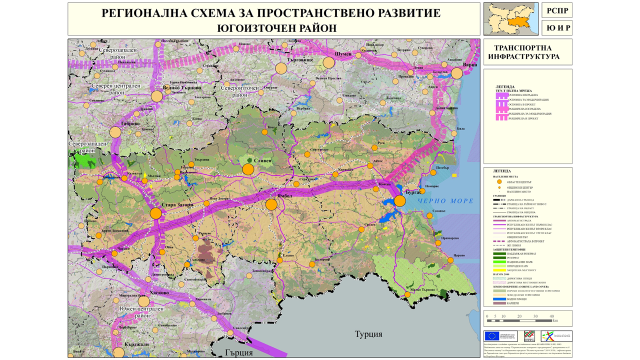     Източник: Регионална схема за пространствено развитие НКПР 2013-2025 г.           Железопътна  инфраструктураПо данни на НСИ общата дължина на изградените и функциониращи жп линии на територията на района към 31.12.2019 г. е 625 км., които съставляват 16 % от жп мрежата на страната  - 4030 км./Таблица №13/.С най-голяма обща дължина е жп мрежата в област  Стара Загора -  261 км., следвана от област Бургас с 178 км., Сливен -134 км и Ямбол - 52 км. Общата дължина на двойните жп линии е 180 км, съответстващи на 28,84 % от всички жп линии в района.  Дължината на електрифицираните жп линии е 558 км., което е 89 % от общите жп линии в района. По данни на ДП „Национална Компания Железопътна Инфраструктура”  общата експлоатационна дължина за Югоизточен регион  е 804,708 км.              Гъстотата на изградената железопътна мрежа в Югоизточен регион - 31,5 км/1000 кв.км  е по-ниска от средната за страната (36,6 км/1000 кв.км) и по-висока в сравнение със средната гъстота в някои периферно разположени страни от ЕС като Естония, Гърция, Испания, Ирландия, Латвия. Най-добре обслужени с жп транспорт са  областите Стара Загора и Бургас с относителен дял от общата за района жп мрежа 42% и 28%. Най-нисък е делът на  област Ямбол - 9 %, в която се  наблюдават територии, обслужвани единствено от автомобилен транспорт. Таблица №15. Състояние на железопътната мрежа към 31.12.2019 г. по райони на Р. БългарияИзточник: Национален статистически институт, 2020 г.През подотчетния период, по данни на „Министество на транспорта“ състоянието на пътната инфраструктура има следните измерения: 28 км рехабилитиран железен път в участъците „Стралджа – Церковски“ и „Скутаре – Белозем“ по протежение на жп линията „Пловдив – Бургас“. Три ремонтирани и модернизирани тягови подстанции в гр. Бургас, гр. Карнобат и гр. Ямбол. Резултат: увеличава се двойно електрозахранването и капацитета на жп линията „Пловдив – Бургас“. Тези специализирани обекти са оборудвани с модерна апаратура и отговарят адекватно на високите изисквания на новите локомотиви и мотриси, които се нуждаят от увеличено електрозахранване. По този начин се осигурява безпроблемно и безаварийно движение на композициите по жп линията между Пловдив и Бургас. В началото на 2019 г. три жп гари - в гр. Карнобат, гр. Стара Загора и гр. Нова Загора, получиха безвъзмездна финансова помощ за реконструиране. В резултат от дългогодишната експлоатация, приемните сгради на жп гарите в България са в много лошо състояние. Това налага тяхната модернизация, преустройство и ремонт, включително и на инсталационните системи в тях. Тези действия имат за цел да се приведе състоянието на гаровите комплекси да бъдат в съответствие с европейските стандарти в областта, което да гарантира сигурността на пътниците и предлагането на качествени услуги за тях. Успоредно с това, гарите ще бъдат приведени в съответствие с изискванията на нормативната уредба за изграждане на достъпна среда в урбанизираните територии. Ще се изпълнят мерки за повишаване енергийната ефективност на обществените пространства, въвеждане на интелигентни, модерни системи за управление на системи за отопление, климатизация, осветление, информация и др. Проектите предвиждат цялостна реконструкция на приемните здания (за Нова Загора ново приемно здание), в съответствие с високите изисквания на Европейските стандарти в областта, което да гарантира сигурността на пътниците и качеството на предлагане на услугите, комфортна работна среда за служителите, както и привеждане на околното пространство съгласно изискванията за достъпност на хора с увреждания и хора в неравностойно положение.Морският транспорт в Югоизточния регион е добре развит. Международното пристанище Бургас е важен център за транспортната система на страната, през което преминава голяма част от вноса и износа ни. През последните няколко години територията на бургаското пристанище видимо се променя. Градът разполага с модерна Морска гара,  която е необходима за безпроблемното обслужване на круизните кораби и крайбрежното плаване. Част от територията на пристанището е отворена за свободен достъп на граждани, като зоната непрекъснато се благоустроява и дейностите в тази посока продължават. Наблюдава се непрекъсната тенденция за нарастване на товарооборота на пристанището. Проект „Супер Бургас“ е първия в България интермодален транспортен проект и включва реорганизация на съществуващите пространства в Пристанище Бургас, коeто обединява три вида транспорт - железопътен, автобусен и морски, с основна цел - отваряне на града към Бургаския залив. Морската гара  на пристанище Бургас е част от проекта „Супер Бургас - Зона за обществен достъп“. Пътническият терминал  заема 2700 кв.м. застроена площ и има капацитет да приема и най-големите круизни кораби, пътуващи в Черно море. Основното предимство на круизния туризъм е добрата платежоспособност на туристите и подчертаният им интерес към културно-историческото наследство на страните, които посещават. Пристанище Бургас има потенциал за развитие на круизен туризъм при настъпване на необходите условия и отпадане на ограниченията за този вид туризъм. Основните предимства на новата Морска гара Бургас е дълбочината и дължината на корабните места, позволяващи  безопасно  акостиране на най-големите пътнически кораби. Прилежащата инфраструктура също създава условия за бързо и качествено обслужване на пасажерите. Изводи: През 2020 г. развитието на транспортната и екологична инфраструктура е в значима степен повлияно от извънредната епидемиологична обстановка в страната и региона. Най-голяма част от новоизградените магистрали в страната попадат на територията на Югоизточния регион, но гъстотата на изградената железопътна мрежа в района се запазва по-ниска от средната за страната. Най-добри условия за жп транспорт имат  областите Стара Загора и Бургас, с относителен дял от общата за района жп мрежа 42% и 28% . Най-нисък е делът на област Ямбол 9 %,  където се  наблюдават територии, обслужвани единствено от автомобилен транспорт. През 2020 г. продължава модернизирането и развитието на пристанищната инфраструктура на  територията на Морска гара Бургас, която вече разполага с втори терминал за обслужване на големи пасажерски кораби и за каботажните превози. След направените инвестиции Морската гара и зоната за достъп в пристанище Бургас са сред тези с най-добра инфраструктура за обслужване на вътрешни и международни круизни плавания в Черноморския регион.  През 2020 г. Летище Бургас работи в условията на ниска конюктура и спад на туристопотока поради настъпилата извърнерда епидемиологична обстановка. Състоянието на екологичната инфраструктура в ЮИР през отчетния период се подобрява и достига  степен на развитие на водоснабдителната мрежа на едно от първите места в страната. Максимално  задоволяване на нуждите на населението с питейна вода е достигнато във всичките области в района. Въпреки, че по дял  на населението, свързано с обществена канализация ЮИР почти достига средното за страната, все още остава проблема с малките населени места в района, където е нисък процента от населението, обслужено от пречиствателни станции и е недостатъчно изградената канализационна мрежа. Населението, обхванато от системите за организирано сметосъбиране и транспортиране на битовите отпадъци  за отчетната година достига до 100%. Подобряването на управлението на отпадъците се отразява благоприятно и за развитието на  туризма.1.4. Анализ на ключови индикатори за мониторинг на интеграцията на глобалните екологични въпросиПо отношение на ключовите индикатори за мониторинг на интеграцията на глобалните екологични въпроси, с които се отчитат резултатите от прилагане на трите конвенции на ООН от Рио де Жанейро (Конвенция на ООН за биологичното разнообразие, Рамковата Конвенция на ООН по изменението на климата  и  Конвенция на ООН за борба с опустиняването), се наблюдават следните тенденции за Югоизточен район:Относителен дял на антропогенно натоварените територии  Сумата на антропогенните обекти (кв. км) в ЮИР с относителен дял на антропогенно натоварените територии от общата територия за ЮИР -  7,23 %, което е значително по-високо от средната стойност на индикатора за страната (5,03%). Урбанизирането и антропогенното натоварване на нови територии е основният механизъм, чрез който все повече местообитания биват директно унищожавани, увреждани или застрашавани от човешката дейност. Този индикатор подпомага мониторинга на тези процеси и дава възможност за планирането на адекватни мерки за регулиране на негативните процеси на различните нива на планиране посредством законодателни и др. инициативи. Целта на намесите може да бъде основно в ограничаване на урбанизацията на крайбрежните територии. Съотношение между горските, земеделските и урбанизираните територии. Площта на района е 19 799 кв. км. и съставлява 17,8 % от  територията на страната и  0,47% от тази на ЕС. Най-голям дял в ЮИР заемат горските територии, които формират над половината от площта на района - 52,07%, следвани от земеделските територии - 41,87 % . На трето място се нареждат урбанизираните територии, които се отличават с 4,89 %. Природно защитените територии, вкл. тези по Натура 2000, обхващат общо 32,2% от територията на района (малко под средното за страната) и са разположени най-вече в горските,  планинските, крайморските и крайречните територии. Разходите за ДМА с екологично предназначение показват размера на извършените разходи за придобиване и поддръжка на ДМА с екологично предназначение за дадена териториална единица (регион, държава) и размера на средствата, изразходвани за намаляване на последствията от антропогенния натиск върху околната среда. За ЮИР разходите за ДМА с екологично предназначение е 139 957 хил. лв. или 13,7% от общата сума за страната (1 021 897 хил. лв.).  2. Промени в политиките за развитие на европейско, национално, регионално и местно нивоВажните стратегически планови документи на ниво ЕС и България, определящи насоките на кохезионната политика за балансирано и устойчиво развитие на регионите, в т.ч. и формиране на политиките за развитие на районите от ниво 2 са следните:Европейско и национално нивоСтратегия „Европа 2020” за интелигентен, устойчив и приобщаващ растеж е основополагащ документ за икономическо, социално и териториално сближаване. Тя цели повишаване на конкурентоспособността на ЕС, постигане на икономически растеж, висока заетост, производителност и социално сближаване. По смисъл тя представлява актуализация на Лисабонската стратегия на ЕС, като определя нови актуални пет амбициозни цели – в областта на заетостта, иновациите, образованието, социалното приобщаване и климата/енергията, които трябва да бъдат постигнати до 2020 г. Всяка държава-членка приема свои собствени национални цели във всяка от тези области. Отчитането на стратегическата ориентация на Стратегията  Европа 2020 от Регионалния план за развитие на ЮИР дава основание за постигане на по-висок икономически растеж и създаване на нови работни места в ЮИР.Териториален дневен ред на ЕС 2020 –  документ/декларация за политическо съгласие със Стратегия „Европа 2020”, надграждащ я с условията за реализация, като се отчитат териториалните измерения, различните възможности и потенциали на регионите.Препоръчва се: засилване на териториално сближаване на общоевропейско ниво, съдействие за териториално сближаване – трансгранично и транснационално, междурегионално в дадена страна,  вътрешно-регионално в отделните райони. Акцентира се върху въвеждането на принципите на териториалното сближаване в националните интегрирани политики за развитие и в механизмите за пространствено планиране. Политиката на сближаване на ЕС чрез Стратегическата рамка на Европейската комисия за периода 2014-2020 г. си поставя ясни цели за следващия програмен период в държавите-членки и техните региони. Споразумението за партньорство на Република България, очертаващо помощта от Европейските структурни и инвестиционни фондове за периода 2014-2020 г. е документът, който определя целите и приоритетите на Република България при използване на средствата от Европейските структурни и инвестиционни фондове за програмния период 2014-2020 г., като очертава основните инвестиционни сфери и дейностите за постигане на устойчив, приобщаващ и интелигентен растеж. Споразумението за партньорство е ясен план за инвестиции и реформи, които ще допринесат за устойчив икономически растеж и повишаване качеството на живот на българските граждани. Националната комуникационна стратегия за програмен период 2014-2020 г. определя рамката за стратегическа комуникация за периода 2014-2020 г. като част от междуинституционалния процес на взаимодействие, основавайки се на насоките, залегнали в тази стратегия. НКС е разработена в съответствие с чл. 116 от Регламент 1303 на Европейския парламент и на Съвета от 17.12.2013 г. за определяне на общоприложими разпоредби за Европейския фонд за регионално развитие, Европейския социален фонд, Кохезионния фонд, Европейския земеделски фонд за развитие на селските райони и Европейския фонд за морско дело и рибарство и за определяне на общи разпоредби за Европейския фонд за регионално развитие, Европейския социален фонд и Кохезионния фонд и Европейския фонд за морско дело и рибарство и за отмяна на Регламент (ЕО) № 1083/2006 на Съвета.Стратегията за децентрализация 2016-2025 г. е приета с решение № 735 на Министерския съвет от 08.09.2016 г. Според нея властите на общинско, областно и регионално ниво в края на периода трябва да разполагат с достатъчни собствени ресурси за осъществяване на широк кръг от правомощия и предоставяне на качествени публични услуги при активно включване на гражданите в управлението. Документът залага постигане на определена визия за състоянието на децентрализацията на държавното управление в България през 2025 г. посредством работа по четири стратегически цели и приоритетни области. Първата стратегическа цел предвижда прехвърляне на правомощия и функции от централната към местната власт в основни сектори. Цел 2 е насочена към установяване на оптимално разпределение на ресурси между централното и местното ниво. Граждански контрол върху действията на публичните институции е обхватът на стратегическа цел 3, а последната цели повишаване влиянието на регионалните институции за провеждане на координирана политика за регионално развитие.  Програмата за изпълнение на Стратегията за децентрализация за периода 2016-2019 г. е оперативен документ за осъществяването й. В нея по всяка от 4-те стратегически цели в рамките на всеки приоритет са формулирани конкретни мерки, отговорни институции и срокове, като са посочени индикатори за отчитане изпълнението на мерките. Конвергентната програма 2016-2019 г. очертава основните политики за поддържане на макроикономическа и фискална стабилност на страната с цел създаване на условия за икономически растеж. Ключов приоритет на правителството в областта на управлението на публичните финанси е поддържането на финансова стабилност и премахване на макроикономическите дисбаланси чрез последователни стъпки за бюджетна консолидация и мерки в подкрепа на растежа. От особена важност е провеждането на последователна, прозрачна и предвидима фискална политика за подобряване на бизнес средата, насърчаване на инвестициите и стимулиране развитието на трудовия пазар. Важен аспект на стратегическите политики е и повишаването на производителността и конкурентоспособността на икономиката за постигане на балансиран растеж, устойчива конвергенция и повишаване на благосъстоянието в дългосрочен план. Националната концепция за пространствено развитие за периода 2013-2025 г. е  стратегически документ, който дава насоките и определя модел  за устройството, управлението и опазването на националната територия и акватория, като създава предпоставки за пространствено ориентиране и координиране на секторните политики. Заедно с Националната стратегия за регионално развитие 2012 - 2022 г. концепцията е основен документ в най-новото ни законодателство, касаещо процеса на стратегическо планиране и дългоочакван инструмент за интегрирано планиране и устойчиво пространствено, икономическо и социално развитие.– Понастоящем НКПР 2013-2025 г. се актуализира от Националния център за териториално развитие (НЦТР). След изтичане на срока за действие на действащата НКПР (за периода след 2025 г.) ще се разработи нова Национална концепция за регионално и пространствено развитие в качеството ѝ на национален документ за регионално и пространствено развитие, който определя дългосрочните перспективи, цели и приоритети на държавната политика за балансирано и устойчиво развитие на националната територия.Наредба за условията, реда и сроковете за изготвяне, съгласуване, приемане, актуализиране и изпълнение на националната концепция за пространствено развитие, регионалните схеми за пространствено развитие на районите от ниво 2 и от ниво 3.Основание за разработване на Наредбата е чл.7д от Закона за регионалното развитие. Целта е чрез Наредбата да се създаде нормативна база за изискванията при разработване на Националната концепция за пространствено развитие (НКПР), регионалните схеми за пространствено развитие на районите от ниво 2 и регионалните схеми за пространствено развитие на областите, регламентиране структурата и съдържанието, съгласуване със заинтересованите страни, актуализиране и изпълнение на документите за пространствено развитие.Националната стратегия за регионално развитие на Република България за периода 2012-2022 г. е основният документ, който определя стратегическата рамка на държавната политика за постигане на балансирано и устойчиво развитие на районите на страната и за преодоляване на вътрешнорегионалните и междурегионалните различия/неравенства в контекста на общоевропейската политика за сближаване и постигане на интелигентен, устойчив и приобщаващ растеж. Документът играе важна роля за постигане на съответствие и взаимно допълване между целите и приоритетите на политиката за регионално развитие и секторните политики и стратегии, които спомагат за балансирано развитие на районите.Целенасочената инвестиционна програма в подкрепа на развитието на Северозападна България, Родопите, Странджа-Сакар, пограничните, планинските и полупланинските слабо развити райони  е  в  изпълнение на Програмата на Правителството за стабилно развитие на Република България за периода 2014-2018 г. и по-конкретно, на Приоритет 13.1. „Преодоляване на икономическата изостаналост на отделни райони в страната“. Основната цел на програмата е повишаване на заетостта на населението и привличане на инвестиции в икономически изоставащите райони в страната. Целенасочената инвестиционна програма е фокусирана върху най-изостаналия в социално-икономическото си развитие район - Северозападния район и върху географски необлагодетелствани територии - Родопи, Странджа, погранични, планински и полупланински райони, които общо обхващат 53,7 % от територията на страната и 29,2% от населението й. Визията, стратегическите цели, приоритетите и мерките за развитие във всяка подпрограма са формулирани на основа разработените социално-икономически анализи, като са отчетени специфични проблеми и значими потребности на всеки от районите, както и специфичните ресурси и потенциали за развитието им.Закон за изменение и допълнение на Закона за регионалното развитие (изм. и доп. ДВ. бр.21 от 13 март 2020г.). Поради задълбочаващите се междурегионални и вътрешнорегионални различия през последните години МРРБ идентифицира необходимостта от промени в регионалната политика. В тази връзка през октомври 2017 г. е одобрена Пътна карта за извършване на промени в политиката за регионално развитие, която съдържа определени стъпки. Те включват анализ на действащото законодателство, на системата от стратегически документи за регионално и пространственото развитие, анализ и оценка на управлението на регионалното развитие и изследване на опита на други страни в реформирането на политиките за регионално развитие и в прилагането на Интегрирани териториални инвестиции, както и социално-икономически анализ на районите от ниво 2.	Важна стъпка в изпълнението на Пътната карта е изготвения социално-икономически анализ на районите от ниво 2, чиято цел е да послужи като основа за разработването на стратегическите и програмни документи за периода след 2020 г. 	Промените в Закона за регионалното развитие имат за цел  създаване на предпоставки за по-добро регионално и пространствено развитие, преодоляване на диспропорциите в развитието на българските региони по ключови социално-икономически показатели и достигане средното ниво на Е 27. 	Институционалните реформи са в посока разширяване на функциите, правомощията и състава на регионалните структури в районите от ниво 2, които да имат възможност да изпълняват и функции, свързани с изпълнението на програми, съфинансирани от ЕСИФ, както и укрепване на техния капацитет. Две са основните нови направления въздействие на ЗИД на ЗРР :Промяна на основните стратегически документи за провеждането на регионалната политика. Промените ще доведат до оптимизиране на системата от стратегически документи в посока намаляване на техния брой от общо над 400 в момента до около 270, обединяване на документите за регионално развитие и пространствено планиране на национално ниво, на ниво регион (NUTS2) и на ниво община (LAU1) и отпадането на стратегическите документи на областно ниво.Прилагане на нов подход в управлението на регионалното развитие –нова структура и модел на работа на Регионалните съвети за развитие с цел разширяване на функциите и правомощията, включително по отношение на подбора на проекти, финансирани със средства от ЕСИФ. За да могат ефективно да изпълняват новите функции се въвежда експертен състав на РСР, който се състои от 3 звена – за медиации, за публични консултации и за предварителен подбор. В управленския състав влизат определен брой членове с право на глас, както и наблюдатели. Направените изменения и допълнения на Закона за регионалното развитие и ППЗРР осигуряват засилване ролята на териториалното измерение на секторните политики, подобряване на междусекторната координация, възможност за ефективно прилагане на интегрирани териториални инвестиции и ефективното и ефикасното прилагане на законодателството за регионалното развитие в неговата цялост.Mорска стратегия на Република България и програма от мерки - документът е приет с Решение на МС от 29.12.2016г. и е с обхват на действие до 2021г.Изготвянето и изпълнението на Морската стратегия е във връзка с транспониране на изискванията на Рамкова Директива за Морска стратегия 2008/56/ЕС в българското законодателство и изпълнението на ангажиментите на България по чл. 1, т. 1 и 2 от РДМС.Първоначалната оценка на състоянието на морската околна среда (съгласно чл. 8 от РДМС), дефинициите за добро състояние на морската околна среда - ДСМОС (съгласно чл. 9 РДМС) и набелязването на екологични цели и свързаните с тях индикатори (съгласно чл. 10 РДМС) представляват първата част от морската стратегия и са разработени през 2012 г. Програмата за мониторинг (съгласно чл. 11 от РДМС) е втората част на морската стратегия и е разработена през 2014 г. Стратегията  обхваща всички сектори свързани с морето - околна среда, транспорт, регионално развитие, туризъм, образование и др.  Тя  дава възможност за кандидатстване по различни европейски програми, както и за развитие на морския бизнес и морската индустрия, за да се поддържа добро състояние на  морската околна  среда. Регионално нивоГодишният доклад за наблюдение изпълнението на РПР ЮИР 2014-2020 г. за 2019 г., бе обсъден и одобрен на съвместно заседание  на РСР на ЮИР, проведено на 28.06.2019г. Докладът прави преглед на социално-икономическото развитие, тенденциите и темповете за развитие на Югоизточен регион и отчита общия постигнат напредък на развитие на региона през 2019г. При наблюдение изпълнението на плана е отчетен напредък в развитието на транспортната и екологична инфраструктура, териториалното сближаване, икономическата и жизнена среда.  Въз основа на индикаторите за наблюдение е констатирано наличието на сравнително добро изпълнение на заложените цели и приоритети  на  регионалния план.  Регионалният план за развитие на Югоизточен регион за периода 2014-2020 г. е приет с Решение на МС № 458/01.08.2013 г. Регионалният план е в съответствие с целите на Националната стратегия за регионално развитие на Република България 2012-2022 г., както и с целите на  кохезионната  политика за периода 2014-2020 г, определени със Стратегия „Европа 2020”. Във визията за развитие на Югоизточен регион е залегнал стремежът за достигане на средното ниво на социално-икономическо развитие в ЕС, реализирайки интелигентен, устойчив, приобщаващ растеж, щадящ природната среда и нейните ресурси, с акцент върху запазването на регионалната идентичност на района, неговото културно  богатство  и  многообразие. Важна стратегическа цел за района е укрепването и развитието на функциите на градовете - центрове, подобряване свързаността в района и качеството на средата в населените места. Сред приоритетите на региона се откроява развитие на морското дело и рибарство с  акцент опазване българската акватория на Черно море, засилване на междурегионалното и транснационално сътрудничество, развитие на устойчиви форми на туризъм и стимулирането на традиционните културни и творчески  индустрии. Регионалният план за развитие на Югоизточен регион е важен стратегически документ с интегрален характер, който изпълнява функциите на стратегическа рамка за низходящите нива в йерархията на регионалното планиране - Областни стратегии за развитие и Общински планове за развитие. Областно и общинско нивоПо отношение наблюдение изпълнението на стратегическите документи – (Областни стратегии за развитие  за периода 2014-2020 г., Общинските планове за развитие на общините за периода 2014-2020 г., междинна и последваща оценка на ОПР за периода 2007-2013 г., и Годишни доклади за 2020 г. за наблюдение изпълнението на Общинските планове за развитие за периода 2014-2020 г.) от областните управитeли и кметовете на общини в района със съдействието на Председателя на РСР на ЮИР, секретариатът  обобщи следната информация:В четирите области на района са изготвени и приети Областни стратегии за развитие (ОСР) за периода 2014-2020г. В  Югоизточен регион  са изготвени и приети  32 бр. (от общо 33) Общински планове  за развитие за периода 2014-2020г.През 2020 г.  по отношение на стратегическото планиране на регионалното развитие в Югоизточен рeгион се констатира надлежно изпълнение на заложените показатели. Данните показват, че на територията на областите и общините процесът на стратегическо планиране се провежда на необходимото ниво и е организиран в съответствие с нормите на ЗРР и ППЗРР.III. ПОСТИГНАТ НАПРЕДЪК ПО ИЗПЪЛНЕНИЕТО НА ЦЕЛИТЕ И ПРИОРИТЕТИТЕ НА РЕГИОНАЛНИЯ ПЛАН ЗА РАЗВИТИЕ ВЪЗ ОСНОВА НА ИНДИКАТОРИТЕ ЗА НАБЛЮДЕНИЕСтратегическа цел 1. Икономическо сближаване на ЮИР на междурегионално и вътрешнорегионално  ниво посредством използване на собствения потенциал на района в условията на щадящо околната среда развитие         Предпоставка за успешното изпълнение на Стратегическа цел 1 е изпълнението на приоритетите, на които целта се декомпозира както следва: Приоритет 1. Повишаване конкурентоспособността на регионалната икономика и подкрепа за малкия и средния бизнес в Югоизточен район.По данни на Националния статистически институт от 11.03.2021г. величините на основните индикатори, с които се отчитат социално-икономическото развитието на ЮИР са както следва (Таблица №16):Източник: НСИ, Актуални данни за 2020 г. /или 2019/ на национално и регионално (NUTS2 и NUTS3) ниво  - вх. № 07-04-208/11.03.2021В ПРИЛОЖЕНИЕ №№ 1, 2, 3 и 4 е представена информация за изпълнение на съответните проекти на ниво област и община в региона.Констатира се съществено изоставане на ЮИР по отношение на средните нива за България по показатели като следва:1.БВП на човек от населението в лв.2.Дял на БВП на човек от населението в % от средната стойност за ЕС3.Коефициент на безработица на населението на 15 и повече навършени години - %4.Коефициент на икономическа активност населението на 15 и повече години - %5.Общ доход на лице от домакинство - лв.6.Коефициент на заетост на населението на възраст 20-64 навършени години - %7.Коефициент на заетост на населението на възраст 55-64 навършени години - %8.Инвестиции в научноизследователската и развойна дейност - % от БВПНа ниво области (NUTS 3) изключение прави единствено Област Стара Загора, която единствено по показател „Инвестиции в научноизследователската и развойна дейност - % от БВП“ има стойности по-ниски от средното за страната.          Съществен принос за изпълнение на този приоритет имат проектите по секторните оперативни програми на страната, финанисирани от ЕСФ. Актуални изследвания аргументират наличието на корелация между напредъка на усвояване на средства по оперативните програми от основни стопански и инфраструктурни показатели на общините и районите като цяло. На проведените редовни заседания Регионалния координационен комитет два пъти годишно системно и задълбочено бе мониторирано изпълнението на секторните оперативни програми както следва:ОП „Региони в растеж“ 2014-2020г.Към 31.12. 2020 г. са изпълнени значима част от  етапите на Проектния цикъл на ОПРР 2014-2020 г. В контекста на концепцията на Управление на проектния цикъл на средствата от Структурните фондове дейностите по програмата се намират на следните етапи:Етап 3. Договориране на средствата по ОПРР с бенефициенти. В рамките на този етап в Югоизточен регион са сключени общо 108 договора за безвъзмездна финансова помощ /БФП/ на стойност 331.8 млн. лв. Стойността на приключенине договори  96.8 млн. Етап 4. В процес на изпълнение са 37 договора. Договорирането с изпълнители на дейностите по проектите в областта на СМР, строителен и авторски надзор, публичност и визуализация, одит, енергийно обследване, оценители с малки изключения е приключило.Етап 5. Мониторинг при изпълнението посредством проверки на място за устойчивост на постигнатите резултати.Етап 6. В процес на мониторинг след приключване на проектите са 71 приключени договора за БФП. Екипи на отдел „Югоизточен регион“ на ГД“СППРР“ на МРРБ провеждат планирани проверки на място за устойчивост на резултатите в рамките на петгодишния период след приключване и оценка Еx post. Средствата за изпълняваните и приключени ДБФП с бенефициенти общини по Приоритетни оси на ОП “Региони в растеж” са структурирани в следните приоритетни оси:ПО 1 „Устойчиво и интегрирано градско развитие” ПО 2 „Подкрепа за енергийна ефективност в опорни центрове в периферните райони”                                                ПО 3 „Регионална образователна инфраструктура”ПО 4 „Регионална здравна инфраструктура“ ПО 5 „Регионална социална инфраструктура”ПО 6 „Регионален туризъм“ПО 7 „ Регионална пътна инфраструктура“            ПО 8„Техническа помощ”                                             Структурата на бюджета е представена на Таблица №17:Таблица №17. Структура на бюджета на ОПРР 2014-2020 за областите в ЮИР /млн. лв./ към 31.12.2020 г.1. Област Бургас 1.1. Сключени договори с общини – 52 бр. на стойност 163.8 млн. лв.;1.2.Приключени проекти – 36 бр. на стойност 123.5 млн.лв.2. Област Стара Загора 2.1. Сключени договори с общини – 20 бр. на стойност 92 млн. лв.;2.2. Приключени проекти – 14 бр. на стойност 74.3 млн. лв.3. Област Сливен3.1. Сключени договори с общини – 17 бр. на стойност 45.7 млн. лв.;3.2. Приключени проекти – 9 бр. на стойност 15.3 млн. лв.4. Област Ямбол 4.1. Сключени договори с общини –19 бр. на стойност 33.3 млн. лв.;4.2. Приключени проекти – 12 бр. на стойност 22.1 млн. лв.Общо за Югоизточен регион относителният дял на усвоените средства по отношение на договорираните е 70.9%. Въпреки затрудненията, свързани с извънредната епидемиологична обстановка в страната изпълнението на неприключените проекти в региона напредва.Министерство на културата“Реконструкция и нова многофункционална зала на НУФИ "Филип Кутев” - гр. Котел”     BG16RFOP001-3.001-0006-C01 - 3 769 481,09 лв. Министерство на образованието и науката2. Обновяване и модернизация на регионалната образователна инфраструктура чрез подобряване на материално-техническата база на 15 държавни професионални гимназии в системата на МОН в областите Бургас, Сливен, Стара Загора, Хасково и Ямбол”   BG16RFOP001-3.002-0008-C01 - 11 648 347,16 лв.  Съвместен проект с Южен Централен район.В ПРИЛОЖЕНИЕ №№ 1, 2, 3 и 4 е представена информация за изпълнение на съответните проекти на ниво област и община в региона.Министерство на здравеопазването1.  “Подкрепа за развитие на системата за спешна медицинска помощ”     BG16RFOP001-4.001-0001-C01 - 10 739 242,67 лв.2. “Изграждане на инфраструктура за предоставяне на специализирана здравно-социална грижа за деца с увреждания” ,  BG16RFOP001-5.001-0003-C01 - 500 000,00 лв.3. “Изграждане на инфраструктура за предоставяне на специализирана здравно-социална грижа за деца с увреждания-2”,   BG16RFOP001-5.001-0054-C01 - 2 500 000,00 лв.В ПРИЛОЖЕНИЕ №№ 1, 2, 3 и 4 е представена информация за изпълнение на съответните проекти на ниво област и община в региона.Агенция „Пътна инфраструктура“1.“Лот 1 „Път ІІ-57 Ст. Загора-Раднево-път ІІ-55 от км 0+250  до км 11+075 и от км 12+460 до км 40+554, с обща дължина 38.919 км, области  Сливен и Ст.Загора”, BG16RFOP001-7.001-0008-C01 - 27 453 823,87 лв.2.  “Лот 19  „Път IІІ-663  Чирпан - Симеоновград от  км 0+000 до км 15+220, с обща дължина 15,220 км, област Ст.Загора”, BG16RFOP001-7.001-0019-C01 - 12 335 343,14 лв.3.  “Лот 20 „Път IІІ-663 Чирпан-Симеоновград от км 15+220 до км 28+913.25 и от км 31+742 до км 33+364.30, с обща дължина 15,316 км, област Стара Загора и област Хасково”     BG16RFOP001-7.001-0020-C01 - 739 325,73 лв. Съвместен проект с Южен Централен район.         На Таблица №18 е представено изпълнението на операциите по Оперативна програма „Транспорт и транспортна инфраструктура“ 2014-2020 г. на територията на Югоизточен район към 18.06.2019 г.Таблица №18. Изпълнение на операциите по Оперативна програма „Транспорт и транспортна инфраструктура“ 2014-2020 г. на територията на Югоизточен район към 18.06.2019 г.* Обща сума на договора (БФП и финансиране от бенефициента)			**Реално изплатени средства, съгласно информацията в ИСУН 2020Източник: Министерство на транспорта, 2019       Напредъкът в изпълнението на Оперативна програма "Околна среда 2014-2020 г." е представен в Таблица №19:В ПРИЛОЖЕНИЕ №№ 1, 2, 3 и 4 е представена информация за изпълнение на съответните проекти на ниво област и община в региона.Напредък в изпълнението на ОП “Иновации и конкурентоспособност“ 2014-2020 и предстоящи за обявяване процедуриОбщият бюджет на ОПИК 2014-2020 за страната е в размер на 1,46 млрд. евро, като финансирането от Европейския фонд за регионално развитие (ЕФРР) надхвърля 1,23 млрд. евро (85% от бюджета), а националното съфинансиране се равнява на малко над 218 млн. евро (15% от бюджета). Управляващ орган е Главна дирекция „Европейски фондове за конкурентоспособност“ в Министерство на икономиката. Ресурсът по програмата е разпределен в пет приоритетни оси:Приоритетна ос 1 „Технологично развитие и иновации“Приоритетна ос 2 „Предприемачество и капацитет за растеж на МСП“Приоритетна ос 3 „Енергийна и ресурсна ефективност на предприятията“Приоритетна ос 4 „Премахване на пречките в областта на сигурността на доставките на газ“Приоритетна ос 5 „Техническа помощ“Очаквани резултати от изпълнението на ОПИК  са  както следва:увеличаване на дела на иновативните предприятия;увеличаване на производителността на МСП;принос за намаляването на енергийната интензивност на икономиката.В обхвата на Оперативна програма „Иновациии конкурентоспособност“ в Югоизточен регион“ към 31.12.2020 г. са включени и се изпълняват проекти със следните количествени параметри (Таблица № 20):Таблица № 20  Параметри на изпълнението на ОПИК 2014-2020 в ЮИР към 31.12.2020 г.Източник: https://umis2020.government.bgКонкретни договори по ОПИК 2014-2020 към 31.12.2020 г. с място  на изпълнение в Югоизточен регион са представени в Таблица №21. Общо са подписани 2 984 договора. В изпълнение  са 2 743 договора с бюджет (БФП) от 54 801 630,37 лв. Прекратени са 16 договора. Успешно са приключили 225 договора с извършени плащания по тях (БФП) от 138 497 189.56 лв. Таблица 21. Договори в изпълнение по ОП “Иновации и конкурентоспособност“  2014-2020в ЮИР /бр./Изградени и/или обновени технопаркове, бизнесинкубатори  и индустриални  зони, в бр.    „Индустриален логистичен парк-Бургас“ е съвместен проект между Община Бургас и Национална компания „Индустриални зони“. Паркът е стратегически ситуиран до Товарна гара, разполага с директна ЖП линия до Пристанище Бургас, което е удобство и за логистичните компании. „Индустриален и логистичен парк - Бургас“ предлага на потенциалните си инвеститори терени с обща площ от около 240 дка с различна големина, от 2 до 40 дка, с осигурена инфраструктура, която включва локално пътно платно, ВиК комуникации, електрозахранване, газифициране, противопожарни кранове, високоскоростен оптичен интернет. Към 2020 г. над 35 компании реализират проектите си в зоната в Бургас. Инвестициите им надхвърлят 73 милиона лева. Терени са закупили фирми, които развиват дейност в сферата на международните превози, автоуслугите, производството на метални конструкции, мебели и хранителни продукти. Проектите на тези инвеститори са на различен етап на реализация. „Паркът се разширява и развива постоянно, разкривайки нови възможности пред инвеститорите. Към 2020 г. в„Индустриален и логистичен парк - Бургас“ са включени и се предлагат на потенциални инвеститори и терени в Промишлена зона „Юг“ и Промишлена зона „Равнец“. Една от най-успешните индустриални зона - Тракия се разширява към Хасково и Бургас. Подписан е меморандум за сътрудничество за развитие на икономически проекти на територията на община Бургас, като по този начин общината се включва към обхвата на „Тракия икономическа зона“. Добрата локация, инфраструктурна изграденост, ефективно управление и качествени услуги, са основни предпоставки за ускорено развитие на индустриалните зони като притегателен център за привличане на високотехнологични производства и логистични оператори.Приоритет 2.  Развитие на устойчиви форми на туризъм и на културните и творческите индустрии в Югоизточен район.За измерване степента на изпълнение  на приоритет 2 към Стратегическа цел 1   е определен набор от специфични индикатори за наблюдение:Реализирани приходи от нощувки в местата за настаняване, в млн. лв.              По данни на Националния статистически институт посещенията на чужденци, в това число туписти в България са 4 973 356 бр.. Спадът в резултат на епидемичната обстановка, свързана с разпространението на Kовид 19 в сравнение с рекордната досега за туризма 2019 г. е в размер на 47%.   Водещ пазар за входящия туризъм у нас е Турция с 1 039 721 посещения. Следва Пазарът на Румъния с 982 517 бр. посещения, което представлява 34% спад в сравнение с 1,287 млн. за предходната 2019 г. Посещенията от  Гърция са 386 012 при над 1,168 млн. през 2019 г. или  което съставлява една трета от боя през предходната година.Следват  Сърбия с 415 680, посещения,  Германия с 330 505  /при 761 хил. посещения през 2019 г./ , Република Северна Македония с 287 371 бр. /  554,2 хил.  през 2019 г./. По данни на Министерство на туризма за периода януари – май 2020 г. общият брой туристически посещения на чужденци в България е 1 150 497. Спадът спрямо периода януари – май 2019 г. е 52,9%. Фигура №3. Туристически посещения на чужденци в България през периода януари – май (брой)     Източник:Министерство на туризма,  https://www.tourism.government.bg/bg/kategorii/ statisticheski-danni/statisticheski-danni-za-mezhdunaroden-turizum-v-bulgariya-za-2020-g         По показател “Реализирани нощувки“ се констатира следнияг резултат(Таблица №22): Таблица № 22 Реализирани нощувки и пренощували чужденци в местата за настаняване в Република  България през 2020 г.Източник: Национален статистически институт, 09.03.2021, https://www.nsi.bg/bg/content/Видно от представените данни са налице  предпоставки за маркетирането на националния туристически продукт на пазарите в балканските страни. Значим потенциал за привличане на туристи се идентифицира относно пазарите на Източноевропейските страни, като Русия, Украйна и др.През 2019 г. туризмът е осигурил пряко около 120000 работни места в България, което съставлява 3.7 % от заетостта у нас.  Броят на  директно и индиректно заетите в сектора е 340000 души или 10.6% от всички заети, Писмо Изх. № Т-08-00-187 / 09.06.2020 г. на Министерство на туризма/.  Относно индикатор „Приходи от нощувки“ данните са както следва:       Таблица  №23 „Приходи от нощувки в места за настаняване с 10 и повече легла в  Югоизточен регион в лв“.Източник: НСИ, "Дейност на местата за настаняване", 29.04.2021 г. п/о Изх. № 07-04-208/29.04.2021.Таблица№24  Приходи от нощувки в местата за настаняване в млн. лв.Забележка: Данните се отнасят за места за настаняване с 10 и повече легла.Източник: НСИ, "Дейност на местата за настаняване", 29.04.2021 г. п/о Изх. № 07-04-208/29.04.2021.Реализираните приходи от нощувки в региона през 2020 г. по обясними причини са сравними с приходите през базовата 2011г. Основната причина за спада са понижените приходи от нощувки в 4 и 5-звездни хотели.    Годишната заетост на местата по настаняване у нас е доста ниска – тя е паднала от 60% през 1990 г. до 36% през 2012 г и 39% през 2019 г. Една от причините за това е същественото увеличение на общия брой на леглата. Заетостта на легловата база през 2020 г. е само 25%.
      В ПРИЛОЖЕНИЕ №№5, 6 и 7 е представена информация за изпълнение на съответните индикатори на ниво област и община в региона. Извод: Видно от Таблица №23 относителният дял на ЮИР в общите приходи на страната от нощувки е 31.3%, със значим относителен дял на Област Бургас – 93.4% и малък дял на този подсектор  в останалите области на района. Броят на посещенията е едва половината от миналогодишния. Това кризисно свиване на туристопотока би могло да бъде преодоляно с политики и мерки за диференциация на турситическия продукт и развитие на алтернативни форми, акцент върху вътрешния туризъм и привличане на индивидуални туристи, семейства и малки групи пътуващи с автомобили, позициониране във високоценовите сегменти, персонализация на турстическия продукт и предлагане на места за настаняване в съответствие с карантинните стандарти и утвърждаване на региона като безопасна туристическа дестинация.През белязаната от ограничения и всеобхватна криза 2020 г. са реализирани 2.8 пъти по-малко приходи в сравнение с предкризисната 2019 г. Според актуални прогнози секторът ще се възстанови най-рано през 2022-23 г.    Създадени/подобрени туристически атракции, в бр.       През 2015г. бе създаден регистър на туристическите атракции. В него към 10.06.2020 г. са регистррани следните атракции от района (Таблица №№25 и 26):Таблица №25. Регистрирани туристически атракции в Област Ямбол към 10.06.2020 г.Таблица №26. Регистрирани туристически атракции в Област Сливен към 10.06.2020 г.   По подадена информация от Министерство на туризма в ЮИР са подобрени туристически атракции в общини Казанлък - 4 бр.,  Котел -1бр.В ПРИЛОЖЕНИЕ №№5, 6 и 7 е представена информация за изпълнение на съответните индикатори на ниво област и община в региона.Създадени туристически дестинации на база културно-историческо наследство, в бр.        По подадена информация от Министерство на туризма през 2020 г. в Югоизночен район създадените туристически дестинации на база културно-историческо наследство са както следва:Таблица №27. Културно-исторически дестинации създадени през 2015 - 16 г.Морските крепости на България: Камен бряг – Каварна – Балчик – Варна – Бяла – Несебър – Бургас – Созопол – Китен - СинеморецНесебър; Остров Света Анастасия; Антични минерални бани – Бургас; Античен град Порос; Созопол ;Исторически музей - град Приморско; Тракийско светилище Бегликташ; Постоянна археологическа изложба – „Тайни от морското дъно" гр. Китен; Тракийска крепост Урдовиза - Китен;Митницата на Василико - гр. Царево; Късноантична и средновековна крепост - гр.Ахтопол; Укрепен владетелски дом - с. Синеморец; Българска архитектура и занаятчийство: София – Панагюрище - Копривщица  - Сопот -  Калофер – Шипка - Габрово - Велико Търново – Сливен - Котел - Жеравна – Стара Загора - Пловдив – Пещера;Историко-археологически резерват „Сердика — Средец”; Шипченски манастир „Рождество Христово”; Национален парк-музей Шипка, връх Шипка; Национален музей на текстилната индустрия – Сливен; Къщата на Сливенския бит; Резерват „Жеравна”; Котел; Регионален исторически музей – Стара Загора Долината на розите и тракийските царе: Тази културно-историческа дестинация обединява две от богатствата на България – нейното красиво и ароматно лизе – розата и богатото тракийското наследство. Посещението на Розовата долина разкрива безкрайните градини с маслодайни рози, от които се произвежда прочутото розово масло, като се съчетава с опознаване на културно-историческото и археологическо тракийско наследство по нашите земи.Празник на розата;Музей на розата; Етнографски комплекс „Кулата”; Исторически музей „Искра“; Шипковата къща; Розоварна „ЛЕМА”;Тракийска гробница Казанлък; Тракийска могила Голяма Косматка; Могила „Шушманец“ гр. Шипка; Могила Оструша - гр. Шипка; Етнографски комплекс „Дамасцена” – с. Скобелево. Туристическият продукт в региона е диференциран чрез създадените са обекти за СПА- и енотуризъм (Таблица №№28 и 29):Таблица №28. Балнео и спа дестинации създадени през 2018г.Средногорска балнео и СПА дестинация (Води и рози за царе)Панагюрище -  Баня (Панагюрско) – Стрелча – Красново – Хисар – Баня (Карловско) – Павел баня – Овощник (Казанлък) – Ягода (Мъглиж)Павел баня Овощник (Казанлък);Ягода (Мъглиж);Югоизточна балнео и СПА дестинация (СПА от неолита);Старозагорски минерални бани – Баня, Кортенски минерални бани (Нова Загора) – Сливенски минерални бани – Минерални бани, Хасково;Старозагорски минерални бани; Баня, Кортенски минерални бани (Нова Загора); Сливенски минерални бани;Черноморска балнео и СПА дестинация (Черноморска СПА Ривиера);Шабла - Русалка -  Балчик- Балчишка Тузла - Албена - Кранево -  Златни пясъци - Ривиера - Св. Св. Константин и Елена - Варна – устие на р. Камчия - Поморие –- Бургас - Бургаски минерални бани;Поморие; Бурга;с Бургаски минерални бани. Туристическият продукт в региона е обогатен със следните дестинации:Таблица № 29. Винено-кулинарни дестинации създадени през 2018г.Дестинация - Розова долина;•	Сирене, кашкавал и мляко - от местни ферми под Балкана;•	Катък (ишмер) – приготвя се прясно (козе, овче, краве);•	Балканска пастърва;•	Сладко от рози- приготвя се от листата на маслодайната роза. Сладкото от рози, освен много вкусно, е и много полезно. То има слабително, спазмолитично, противовъзпалително, жлъчегонно и противомикробно действие.•	Бобът сварява се с лук, моркови и чушки. След като фасулът се свари, водата се отцежда и докато е още топъл заедно със сварените зеленчуци се намачква с джурило или вилица.Долината на тракийските царе ;Казанлъшка гробница;Дестинация - Източна Тракия;Дестинация „Източна Тракия“ - Стара Загора, Сливен, Ямбол и Карнобат;Опитай:Праскови от района на СливенХинап - вид фурма, която вирее в Стара ЗагораПраз с кестени - прави се в СтарозагорскоПълнени чушки със зарзаватКошмер - каша със сирене, която се приготвя традиционно в района на СливенДегустирай Памид:Тракийската низина е един от най-добрите винарски райони в България. Тук се намират някои от най-добрите български изби, които предлагат превъзходно вино и възможности за винен туризъм. Опитайте местни вина от сорта Памид. В миналото това е бил най-разпространеният винен сорт в България. Неолитни жилища, Стара Загора; Карановска могила; Парк „Сините камъни“; Скален феномен „Халката“; Жеравна; Котел; Водопад Скока, с. Медвен; Крепост Маркел;Дестинация Южно Черноморие;Бургас, Несебър, Поморие, Созопол, Царево;„Опитай Миди по бургаски: миди, ориз и подправки“;Риба плакия;: Сладко от зелени смокини-прави се по традиционна рецепта от векове в СозополЧерноморски калкан: Скумрия на керемида;Специалитет в Несебър;Кавърма „Странджанска мозайка“;Дегустирай Шардоне от Поморие: Шардоне от Поморие – Черноморското крайбрежие предлага най-добрите условия за отглеждане на бели винени сортове. Много от добрите български вина се раждат тук от сортовете Шардоне, Алиготе, Димят, Ризлинг, Траминер, Мускат Отонел, Тамянка, Юни Блан, Совиньон Блан. Тук произвеждат и фини отлежали брендита създадени по класическа конячна технология.ЗабележителностиМорската градина в Бургас; Остров Св. Анастасия; Римски град Деултум; Старият Несебър;Антична гробница – Поморие Старият Созопол Тракийското светилище Беглик Таш; Резерват Ропотамо; Аркутино; Странджански села;          Източник: Министерство на туризма, 01.06.2020.        Зоните на обхват на индикатора „Културно наследство“ са отразени на Схема №4.                  Схема № 4. Културно наследство на ЮИР.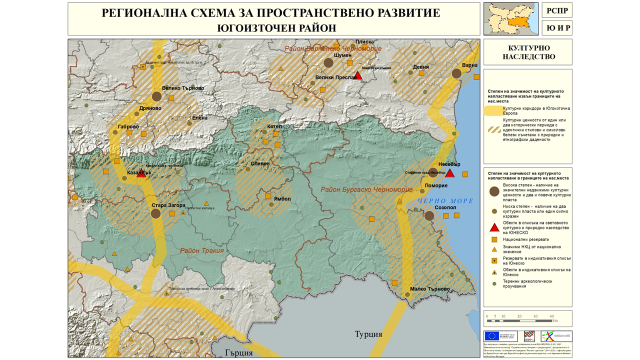 Изночник: Регионална схема за пространствено развиние на ЮИР, м. декември 2019 г.В ПРИЛОЖЕНИЕ №№5, 6 и 7 е представена информация за изпълнение на съответните индикатори на ниво област и община в региона.Увеличаване броя на заетите в сектора на туризма, в %.     Съгласно информация на World travel tourism council (Световния съвет за туризъм и пътувания), преди извънредната обстановка, свързана с пандемията от Covid19 туризмът е осигурил  пряко  98 000 работни места в България, което е 3,2% от общата заетост. Към броя на заетите в туризма се отнасят работещите в хотели, туристически агенции, авиокомпании и други пътнически транспортни услуги, ресторанти и развлекателни индустрии. https://wttc.org/Research/Economic-ImpactБрой заети в  хотелиерство и ресторантьорство, в хил.       От гледна точка на типа дейност, около 61% от предприятията работят в сферата на ресторантьорството, като на тях се пада 36% от оборота в туристическия сектор и 58% от заетостта. Според Световния съвет за пътуване и туризъм (ССПТ) общият принос на туристическия сектор към БВП в България възлиза на 10,7 % през 2019 г. За 2020 г. общият принос на туристическия сектор към БВП е 4,8%. По данни на Министерство на туризма общият принос на сектора към заетостта се е увеличил от 4.7% през 1995 г до 10,6 %  през 2019г. В абсолютно изражение общият брой на заетите нараства от 134.6 хил. през 1995 до 347.4 хил., което е 2.6 пъти ръст. Броят на директно заетите лица в туристическия сектор е сравнително нисък – в размер на 93 хил. или 2.9% от общата заетост през 2019 г., докато косвено заетите в сектора са значително повече. През 2020 г.  приходите  от входящ туризъм в България  надхвърлиха 1,3 млрд. евро по данни на  БНБ. Спадът спрямо 2019 г. е 64%. Разходите на  българските граждани   при туристически пътувания в чужбина също намаляват. Източник:www.tourism.government.bg/sites/tourism.government.bg/files/documents/2021-05/turizum_ ikonomika.pdf        По данни на НСИ  броят на  заетите лица в сектора за ЮИР  през 2019 г. е 26 343 бр. при 138 445 бр. за страната. Понастоящем се констатира значително намаляване на заетонине в сетрора. По линия на заетостта, всеки 1 млн. лв. допълнително похарчени в сектора създават 110 нови работни места.Нарастване на реализираните приходи от посещения на музеи.Източник: Министерство на туризма, 01.06.2020.        Изводи: През 2020 г. в резултат на извънредната обстановка и пандемията от Covid19  се отчита значим спад на. чуждестранните туристически посещения спрямо 2019 г. което е довело до спад от над два пъти иполовина на приходите от нощувки на чужди граждани.        На  територията на Югоизточен район продължава изпълнението на мерки и дейности, насочени към подобряване достъпа и съхранение на природните и антропогенни туристически ресурси, създаване на инфраструктура до обектите на природното и културно наследство и подобряване на регионалния туристически продукт. Приоритет 3. Развитие на инфраструктурата за опазване на околната среда в Югоизточен регион.По този приоритет основен фокус е подобряване, запазване и възстановяване на естествената околна среда и развитието на екологичната инфраструктура. По отношение отчитане напредъка на Приоритет 3, изпълнението на заложените  индикатори  е следното:Относителен дял на населението, обслужвано от селищни пречиствателни станции за отпадъчни води, (% ,бр.)По данни на НСИ, относителният дял на населението, обслужено от ПСОВ за 2019 г. в Югоизточен регион е 56,2 %, което е съизмеримо с този показател за предходната 2018 г., и представлява значим ръст спрямо 2010 г., когато изходната стойност  на индикатора е 39 %. За периода 2010 - 2020 г. броят на действащите СПСОВ в  ЮИР се увеличава с 8 бр. докато през 2016 г. са 27 бр, при общо за  страната 163 бр. По този показател  районът заема трето място, след ЮЦР - 43 бр. и  ЮЗР - 33 бр. Относно инфраструктура за пречистване на отпадни води данните са представени на Таблица № 31:Таблица №31. Относителен дял на населението, обслужвано от СПСОВ в % в периода 2018-19 г.Забележка:1.Източник на данни: НСИ - годишно статистическо наблюдение за водоснабдяване и канализация. Използвани са и данни от общинските администрации. Възможно е процентът на населението да бъде надценен за селища с частично изградена  канализационна мрежа. 2.  Включени са станциите (селищни и други), пречистващи битови отпадъчни води от населените места. ПСОВ са класифицирани според наличната технология на пречистване. Не е включено населението, извозващо периодично отпадъчни води  в ПСОВ с цистерни.Източник: НСИ 2021 г., Актуални данни за 2020 г. /или 2019/ на национално и регионално (NUTS2 и NUTS3) ниво  - вх. № 07-04-208/11.03.2021.В ПРИЛОЖЕНИЕ №№5, 6 и 7 е представена информация за изпълнение на съответните индикатори на ниво област и община в региона. Разширена, подменена и реконструирана В и К мрежа, км.  Обобщената информация за 2017 г. относно състоянието на поддържаната мрежа от  В и К дружествата е следната:  Общата  дължина на В и К мрежата в Югоизточен регион към  2017 г. е 13 356,4 км (11 626,7 км  - водопроводна мрежа и 1 729,7 км -  канализационна мрежа), от която разширената, подменена и реконструирана ВиК мрежа  е общо 364,5 км (117,20 км. водопроводна мрежа и  247,3 км канализационна мрежа). По степен на развитие на водоснабдителната мрежа ЮИР се нарежда на едно от първите места в страната, заедно със СИР - 99,9% (делът на водоснабденото население на ЮИР е 99,9%, а за страната е 99,3%). Едновременно с това следва да се отбележи, че в някои общини водоснабдителната мрежа е силно амортизирана. Около 5 % от населените места са на режим заради текущи повреди по водопроводната и канализационната мрежи. Канализационната мрежа в Югоизточния район е достигнала средно ниво на развитие, в сравнение с други райони в страната, като до голяма степен това е в резултат на изпълнените проекти в различините общини.По данни на НСИ от 2021 г.  относителният дял на населението, обслужено от ПСОВ за 2019 г. в Югоизточен регион е  56,2 %, което бележи сравнителен ръст от 1% спрямо 2017 г., и значим ръст спрямо базовата 2010 г., с изходната стойност  на индикатора 39 %.Население, обслужвано от организирана система за сметосъбиране,%Заложената стойност по индикатора е 97 %. През 2017 г. делът на обслужваното население от системи за организирано сметосъбиране за ЮИР е 100 %, при средно за страната 99,7%. Стойността на индикатора бележи увеличение спрямо стойността през 2011 г. (97,3 %).   Изградени системи за ранно предупреждение за възникващи опасности от наводнения, пожари, активиране на свлачищни райони,  бр.С цел  предотвратяване, овладяване и преодоляване на последиците от бедствия и аварии, както и превенция спрямо бедствени и катастрофални състояния през 2020 г. редица общини в региона реализират проекти. Реализираните проекти целят предотвратяване или намаляване на неблагоприятните последици за човешкото здраве, социално-икономическата дейност, околната среда и културното наследство. През подотчетната година  на територията на района се изпълняват следните проекти:Проект на Община Котел по ПМС №63/26.04.2018 г.„Укрепване на свлачище в с. Медвен, ул. ,,З. Стоянов“ на стойност 353000.00 лв. . В резултат на проекта е възстановена проходимостта и е издадено РП.Проект на Община Котел по ПМС№63/26.04.2018 г„Укрепване свлачище с. Нейковона стойност 219 000 лв.	В резултат на проекта е възстановена проходимостта и е издадено РП;Проект“Основен ремонт на път - допълнителни мерки за подобряване безопасността на движение в участъка от км.0+323 до км.0+919 на път III-2085 " (Дъскотна-Айтос)-Руен-Преображенци- Просеник", в границите на урбанизираната територия на с. Ябълчево, Община Руен, на стойност 75528,00лв.;Проект „Ремонтно-възстановителни работи на преливник, водобоен кладенец и подпорна стена на разделително съоръжение на р. Тунджа, гр. Ямбол, при км 31+200  финансиран от държавния бюджег по  ПМС 96 от 25.04.2019г., бенефициент Община Ямбол, на стойност 725 920,00 лв.Извод: В региона своевременно се вземат мерки за преодоляване на последиците от  природни и причинени от човешка дейност бедствия. Състоянието и развитието на екологичната инфраструктурата е добро Водоснабдителната мрежа е на добро ниво, достигнато е средно ниво на развитие на канализационната мрежа; висок дял на населението, обслужено от система за организирано сметосъбиране; водещо място на района по направени разходи за опазване и възстановяване на околната среда и наличност на дълготрайни материални активи с екологично предназначение.Стратегическа цел 2: Социално сближаване и намаляване на междуобластните неравенства в ЮИР чрез инвестиции в човешките ресурси и подобряване на социалната инфраструктура.Приоритет 1. Подобряване на достъпа до образователни, здравни, социални, културни услуги и развитие на спортната инфраструктура в Югоизточен регион.Подобряването на образователните, здравните, културните и спортни услуги е от важно значение за цялостното развитие на района, тъй като води до намаляване на вътрешно регионалните различия. Анализът на осемте специфични индикатора  за наблюдение изпълнението на приоритета  през 2020 г. е както следва:  Реконструирани училища по изкуства и култура, бр.        През 2020 г. в ЮИР продължават да функционират 5 национални училища по изкуствата и култура в общините: Бургас, Стара Загора, Котел, Сливен и Казанлък. През последните две години не са извършени реконструкции на учебните институции. От началото на периода на действие на РПР на ЮИР са извършени реконструкции на 2 училища в общините Котел и Казанлък  през 2014 г., а през отчетната година стартира един проект в община Котел. Модернизирани и реконструирани сгради и обекти на културата, бр. По данни на общините в ЮИР през 2016-19 г. са предприети 6 мерки за модернизация и реконструкция на сгради и обекти на културата в 5 общини от ЮИР : Царево, Сливен, Нова Загора, Казанлък и Болярово. Предприетите мерки от общините са насочени към подобряване на културната инфраструктура, реконструкция на  музеите, ремонти на читалища и библиотеки.В ПРИЛОЖЕНИЕ №№5, 6 и 7 е представена информация за изпълнение на съответните индикатори на ниво област и община в региона.Рехабилитирани здравни и социални заведения, в бр.      През 2020г. са предприети мерки за рехабилитация на здравни и социални заведения в редица общини в ЮИР : Айтос, Бургас, Руен, Приморско и  др. (ПРИЛОЖЕНИЯ №№1, 2, 3 и 4). В резултат на предприетите мерки са реализирани дейности  по преустройства и ремонт на болнични заведения, здравни служби и социални домове. В ПРИЛОЖЕНИЕ №№5, 6 и 7 е представена информация за изпълнение на съответните индикатори на ниво област и община в региона.Реконструирани училища и детски градини,  бр.През 2019 г. са предприети мерки за реконструкция на училища и детски градини  от 14 общини в ЮИР:  Айтос, Бургас, Карнобат, Несебър, Приморско, Средец, Царево, Сливен, Нова Загора, Гълъбово, Казанлък, Чирпан, Стралджа и Тунджа. В резултат на предприетите мерки от общините в ЮИР са извършени дейности свързани с реконструкция  на сгради, преустройства, ремонти на покриви, текущи и основни ремонти, въвеждане на мерки за енергийна ефективност изграждане на външни асансьори в училищата и детските градини. Пример за успешно реализирани мерки и ремонти на сграда на детски градини е община Казанлък чрез подмяна на отоплителна инсталация, горивна база и газификация в 3 детски градини и 2 детски ясли в град Казанлък, финансиран по Програма БГ 04 „Енергийна ефективност и възобновяема енергия“ на Финансовия механизъм на Европейското икономическо пространство. Пример за успешно реализирани мерки в училищата е община Царево чрез  ремонт   на спортни  площадки  и физкултурен салон  на ОУ в гр. Ахтопол и саниране сградата на  училището. В ПРИЛОЖЕНИЕ №№5, 6 и 7 е представена информация за изпълнение на съответните индикатори на ниво област и община в региона.Оперативна програма „Региони в растеж“ 2014-2020 г. Приоритетна ос 1: „Устойчиво и интегрирано градско развитие“През 2018-2020 г. се изпълнява проект„Подобряване качеството на образованието чрез модернизиране на образователната инфраструктура в град Бургас- І етап“№ BG16RFOP001-1.004-0001-C01 в община Бургас.  Общата  стойност на проекта възлиза на 18 709 438,45  лв., а основната му цел е осигуряване на привлекателна и достъпна възпитателна, образователна и спортна среда за най-малките и подрастващи граждани на гр. Бургас. Изпълнението на проекта ще допринесе за надграждане на резултатите на община Бургас в изпълнение на политиките си за реконструкция, обновяване и модернизиране на възпитателните и учебни заведения. Със средства, привлечени по различни финансови инструменти на ЕС, както и със собствени средства, в последните няколко години Община Бургас реновира значителна част от  детските градини и училища в града, като крайната цел е завършване на целия обновителен цикъл.Приоритетна ос 3: „Регионална образователна инфраструктура“ По официални данни от Годишен доклад за изпълнението на Оперативна програма „Региони в растеж” 2014 – 2020 за 2020 г. (http://www.bgregio.eu/op-regioni-v-rastezh--2014-2020/izpalnenie-na-oprr-2014-2020.aspx) в рамките на Приоритетна ос 3 са обявени четири процедури за предоставяне на БФП. Процедура на директно предоставяне на БФП BG16RFOP001- 3.001 „Култура и спорт в училище“ е обявена на 17.12.2015 г. с общ бюджет 7 600 000 евро. В рамките на процедурата конкретни бенефициенти са Министерство на културата и Министерство на младежта и спорта. През отчетния период - 2020 г. по процедурата бяха подадени две ПП. Общо по процедурата са сключени 5 договора за предоставяне на БФП в размер на 6 844 855,31 евро. - BG16RFOP001-3.002 „Подкрепа за професионалните училища в Република България“ Процедура на директно предоставяне на БФП BG16RFOP001- 3.002 „Подкрепа за професионалните училища в Република България“ е обявена на 17.12.2015 г. с бюджет в размер на 85 119 300 евро. В рамките на процедурата са обособени два компонента: − Компонент 1 „Ветеринарна медицина, Горско стопанство и Растениевъдство и животновъдство“ (23 училища, от които 22 общински и 1 към МОН); − Компонент 2 „Професионални гимназии с изключение на доминиращите направления Ветеринарна медицина, Горско стопанство и Растениевъдство и животновъдство“ (117 училища, от които 16 общински и 101 към МОН). През отчетния период по процедурата бяха подадени и одобрени 6 ПП, като бяха сключени 6 договора с общ размер на БФП 3 933 095 евро. Общо по процедурата са сключени 46 договора за предоставяне на БФП в размер на 91 921 830 евро. - BG16RFOP001-3.003 „Подкрепа за висшите училища в Република България“ Процедурата е обявена на 26.02.2016 г. с бюджет БФП 22 177 184 евро и краен срок за кандидатстване – 17 март 2017 г. Конкретни бенефициенти по нея са 13 висши училища, съгласно приоритизиран списък в съответствие с „Методиката за приоритизация на държавните висши училища за целите на изпълнението на ОПРР 2014-2020“. През отчетния период беше подаден и одобрен един проект за финансиране на Тракийския университет в Стара Загора, като сключеният договор е на стойност на БФП 1 533 875,64 евро. Общо по процедурата са сключени 14 договора за предоставяне на БФП в размер на 22 037 015 евро. - BG16RFOP001-3.004 „Спорт в училище“ Процедурата е обявена на 02.04.2020 г. с конкретен бенефициент МОН и общ бюджет 1 278 229,70 евро за доставка на допълнително иновативно спортно оборудване в училищата, финансирани по Компонент 1 на процедура BG16RFOP001-3.002 17 „Подкрепа за професионалните училища в Република България“. В рамките на процедурата през отчетния период е подадено едно ПП. През 2020 г. по Приоритетна ос 3 бяха подадени общо 9 ПП и сключени 7 договора на обща стойност на предоставената БФП в размер на 5 466 971 евро. В обобщение, по четирите процедури по Приоритетна ос 3 са сключени 65 договора на стойност на БФП 112 631 163 евро (96% от бюджета на приоритетната ос).В рамките на процедура „Подкрепа за професионалните училища в Република България		на 29.09.2020г. стартира проект на Община Елхово „Създаване на условия за качествено професионално образование, чрез подобряване на сградния фонд и материалната база на Професионална Гимназия по Механизация на селското стопанство "Ернесто Че Гевара“	по АДБФП №BG16RFOP001-3.002-0044-C01 Стойността на договора е 1 156 532,21 лв.	Приоритетна  ос 2  „Подкрепа за енергийна ефективност в спортни центрове в периферни райони“ През 2020 г. се изпълняват 9 проекта на общините Елхово (2 бр.), Карнобат (2 бр.), Малко Търново (2 бр.), Нова Загора (1 бр.) и Поморие (2  бр.) в подкрепа на енергийната ефективност на  общински сгради от образователната, културната и социалната инфраструктура. Общата стойност на реализиращите се проекти възлиза на 5 835 451,47 лв., а основната им цел е осигуряване на рентабилна експлоатация на обществените сгради, което ще позволи устойчиво да продължи управлението и поддръжката им, с оглед предоставяне на по-добри и допълнителни услуги на населението. Предлаганите мерки ще допринесат и  за запазване на традиционните функции на малките градове - опорни центрове, свързани с предлагане на обществени услуги не само за своето население, но също и за населението на околните периферни райони. Инвестициите в мерки за енергийна ефективност в обществените сгради, освен енергоспестяващ ефект, ще служат като пример за добра практика на местно ниво и ще насърчат прилагането на подобни мерки, финансирани както от националния бюджет, така и от други източници.   Значима част от тези проекти са пред успешно приключване.В ПРИЛОЖЕНИЕ №№ 1, 2, 3 и 4 е представена информация за изпълнение на съответните проектина ниво област и община в региона.Оперативна програма „Наука и образование за интелигентен растеж“ Приоритетна ос 3 „Образователна среда за активно социално приобщаване“ През 2019 г. освен финансовата подкрепа по Оперативните програми,  достъпът до образователни, здравни, социални, културни и спортни услуги в Югоизточен регион се подкрепя от: URBACT II,  ТГС България - Турция, Програма за междурегионално сътрудничество ИНТЕРРЕГ ЕВРОПА 2014-2020, Рамковата програма на ЕС  за научни изследвания и иновации - Хоризонт 2020, Финансовия механизъм на Европейското икономическо пространство, Норвежкия финансов механизъм; Детски фонд на ООН (УНИЦЕФ), БЧК,  Българо-швейцарска програма за сътрудничество, Национален доверителен екофонд, ПУДООС, проект „Красива България”,  Програми  на МТСП;  Програми на  МОН; Държавен Фонд „Земеделие”, държавен бюджет, както и от общинските  бюджети на общините в района. С най-много проекти се открояват общините Бургас и Казанлък, а общините,  които търсят и намират финансиране извън оперативните програми са 17 на брой от общо 33 общини в района. В ПРИЛОЖЕНИЕ №№ 1, 2, 3 и 4 е представена информация за изпълнение на съответните проекти на ниво област и община в региона.Извод: През 2020 г. е отчетен  напредък на Приоритет 1,  в резултат на предприетите мерки за реконструкция на сгради и обекти на културата, здравни, социални и образователни  заведения. Стартират проекти за модернизиране на образователната инфраструктура, както и подкрепа на културата и спорта в училищата. Предприети са мерки за подобряване енергийната ефективност на общинските сгради от образователната, културната и социална инфраструктура. Стартират и проекти за приобщаване и социално-икономическа интеграция на уязвимите групи в част от общините. Приоритет 2. Подобряване на качествените характеристики  и  конкурентоспособността на човешките ресурси в Югоизточен регион.Качеството на работната сила и инвестиции в човешки ресурси са европейски, национален и наш регионален приоритет. Ученето през целия живот се очертава като ключов фактор за постигане на общата цел на Европейския съюз - да бъде „най-конкурентната и динамична, основана на познания икономика в света, способна на устойчив икономически растеж с повече и по-добри работни места и по-голяма социална кохезия”. Образованието и обучението на възрастни може да се разглежда и като начин на мислене, стимулиращ всеки индивид да осъзнае собствената си потребност от непрекъснато придобиване на нови знания, умения и компетентности. Разбирано като системен процес, то е насочено преди всичко към самия индивид и неговите потребности за личностно и професионално развитие. Участието в ученето през целия живот поражда значими последици както за самата личност, която независимо от своята възраст и получено формално образование има възможност да реализира пълноценно своя потенциал, така и за работодателите, които се явяват потребители на този човешки ресурс.  През отчетната година подобряване на качествените характеристики и  конкурентоспособността на човешките ресурси в Югоизточен район се подкрепя от  Оперативна програма „Развитие на човешките ресурси“ 2014-2020 г.,  приоритетна ос 1 „Подобряване достъпа до заетост и качество на работните места“. Изпълнениено на ОП РЧР 2014 – 2020 се характеризира със значим напредък. Към 03.12.2020 г. в Югоизточен регион договорените средства са в размер на 50,96 млн. лева в обхвата на 209 сключени договори. Открояват се следните проекти:1.„Социално-икономическа интеграция на уязвими групи “ – Компонент 2 (социални жилища)Бюджет – 30 млн.лв. ОПРЧР + 3 млн.лв. ОПНОИРКраен срок – до 16 декември 2020 г. Допустими са общините на 39 града, които имат сключен договор по процедура „Изпълнение на ИПГВР“ на ОПРР (от тях в Югоизточен регион – Бургас, Стара Загора, Казанлък, Сливен, Ямбол)2.“Продължаваща подкрепа за деинституционализация на децата и младежите” – услуги – Компонент 1Бюджет – 55,6 млн.лв.Краен срок – до 30 юни 2021 г. Допустими са общини със социална инфраструктура, финансирана от ОПРР 2014 –2020 (От тях в Югоизточен регион - Бургас, Карнобат, Казанлък, Сливен, Стара Загора)Подадени до момента – 15 проекта3.„Интегрирани действия за устойчиво градско развитие“ Бюджет - 18 000 000 лв.Краен срок – до 30.04.2020 г.Допустими кандидати: общините на 39 града от 1-во до 3-то йерархично ниво с договори с ОПРР за изпълнение на ИПГВР (Бургас, Стара Загора, Казанлък, Сливен, Ямбол)Подадени до момента – 4 проекта. Сключени 2 договора на стойност 732 170 лв.Изпълнява се изискването за допълняемост на проектите, включени в ИПГВР за изграждане на социална инфраструктура извън процеса на деинституционализация - центрове за временно настаняване, кризисни центрове, приюти и центрове за работа с деца на улицата.Проектите имат значение  за подобряване на качествените характеристики и  конкурентоспособността на безработни младежи до 29 години, вкл.  и за неактивните лица на пазара на труда в Югоизточен регион. В резултат целевите групи ще се сдобият с професионални компетентности, които ще подобрят тяхната квалификация, опит и конкурентноспособност.  Чрез реализирането на тези проекти в ЮИР се цели повишаване на професионалната квалификация,   качеството на работната сила и качеството на обслужване, адаптивността, ефективността и качеството на заетите. Реализираните проекти на територията на ЮИР създават  условия за намаляване на бедността, чрез включването на уязвимите групи в различни форми на трудова дейност, с изразен социален ефект и създават предпоставки за устойчивост на мерките в сферата на социалната политика. Примери за публично финансиране в социално-културната сфера са намиращите се на различен етап от управленския цикъл проекти  на Община Ямбол към 29.06.2021 г., представени на Таблица № 32:Източник: Писмо на Община Ямбол ст 29.06.2021 г.В хода на изпълнението на Оперативна програма  НОИР се открояват следните проекти (Таблица№№ 33, 34, 35, 36, 37, 38, 39, 40 и 41):Таблица №33. Договор №BG05M9OP001-2.018 „Социално-икономическа интеграция на уязвими групи. Интегрирани мерки за подобряване достъпа до образование“ – Компонент 1“Индикатор за продукт: Деца, ученици и младежи от маргинализирани общности (включително роми), участващи в мерки за образователна интеграция и реинтеграция. Целева стойност: 1 072 бр.. Индикатор за резултат. Деца, ученици, младежи от етнически малцинства (включително роми), интегрирани в образователната система. Целева стойност: 350 бр.Таблица №34 Договор №BG05M2OP001-3.001 „Подкрепа за предучилищното възпитание и подготовка на деца в неравностойно положение“ (1)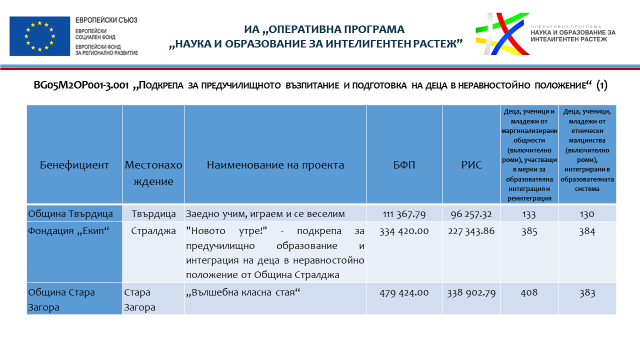 Таблица №35 Договор №BG05M2OP001-3.001 „Подкрепа за предучилищното възпитание и подготовка на деца в неравностойно положение“ (2)Таблица 36 Договор №BG05M2OP001-3.001 „Подкрепа за предучилищното възпитание и подготовка на деца в неравностойно положение“ (3)Таблица 37 Договор №BG05M2OP001-3.002 „Образователна интеграция на учениците от етническите малцинства и/или търсещи или получили международна закрила“ (1)Таблица  38 Договор BG05M2OP001-3.002 „Образователна интеграция на учениците от етническите малцинства и/или търсещи или получили международна закрила“ (2)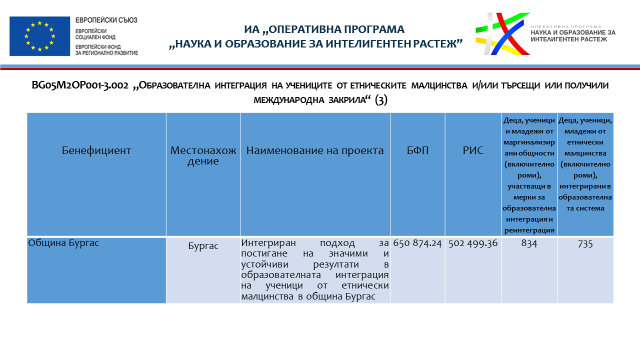 Таблица  №39 Договор BG05M2OP001-3.002 „Образователна интеграция на учениците от етническите малцинства и/или търсещи или получили международна закрила“ (3)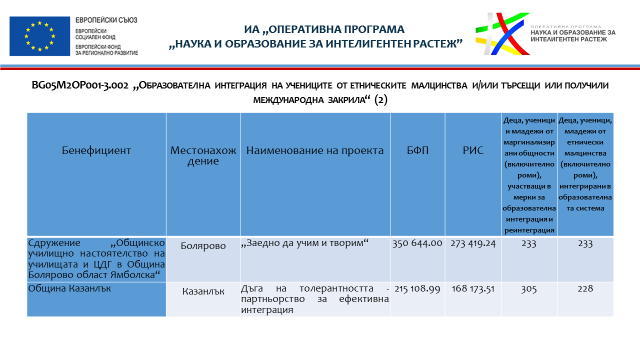 Индикатор за продукт: Деца, ученици и младежи от маргинализирани общности (включително роми), участващи в мерки за образователна интеграция и реинтеграция. Целева стойност: 1 858 бр. Индикатор за резултат: Деца, ученици, младежи от етнически малцинства (включително роми), интегрирани в образователната система. Целева стойност: 1 619 бр. бр.Сключени договори по процедура  BG05M2OP001-1.002 „Изграждане и развитие на центрове за компетентност“ с участие на партньори на територията на ЮИР изпълнявани през 2019 г.1.Проект BG05M2OP001-1.002-0019 „Чисти технологии за устойчива околна среда –води, отпадъци, енергия за кръгова икономика“Бенефициент – Софийски университет „Св. Климент Охридски“ПартньориУниверситет „Проф. д-р Асен Златаров“Институт по физикохимияИнститут по органична химия с център по фитохимияИнститут по микробиологияФондация „Клийнтех България“Таблица  40 Договор BG05M2OP001-3.001 „Подкрепа за предучилищното възпитание и подготовка на деца в неравностойно положение“Изпълнение ЮИРТаблица  №41 Договор №BG05M2OP001-3.001 „Подкрепа за предучилищното възпитание и подготовка на деца в неравностойно положение“Таблица  №42 Договор №.BG05M2OP001-3.002 „Образователна интеграция на учениците от етническите малцинства и/или търсещи или получили международна закрила“В ПРИЛОЖЕНИЕ №№ 1, 2, 3 и 4 е представена информация за изпълнение на съответните проекти на ниво област и община в региона.          Изводи: Независимо от провеждането на редица планирани обучения в електронна среда поради извънредната епидемиологична обстановка приведените данни дават основание да се констатира запазване на нивото на провеждане на обучения понишаване на квалификацията на човешките ресурси в региона. Относителният дял на населението (на 25-64 навършени години), участващо в образование и обучение  в страната  през отчетната година нараства. Делът  на безработните, преминали курсове на преквалификация в ЮИР отчита известен ръст спрямо  предходната година. Сред областите с най-висок  дял на безработните, преминали курсове на преквалификация е област Бургас, а с  най - нисък  област Сливен. Приоритет 3. Укрепване на административния капацитет на местните и регионалните власти в Югоизточен район.Анализът на приоритетното направление за Югоизточен регион в областта на  укрепване на административния капацитет се извърша на база на наблюдението на следните два специфични индикатора: Проведени семинари, обучения и информационни кампании по проблемите на регионалното развитие,  бр.           Важно направление на повишаване на капацитета са обученията на Института по публична администрация. Резултатите са представени на Таблица №43:Таблица №43. Служители на областни и общински администрации от Югоизточен регион,  преминали обучения по програми за проблеми на регионалното развитие, управление на проекти, финансов контрол и прилагане на интегрирани системи за развитие в ИПА през 2020г.         Източник: Институт по публична администрация, м април 2021 г.Изводи: През 2020 г. се увеличава броят на преминалите обучения по финансиране и управление на проекти. Значим брой служители на областните и общински администрации в ЮИР са преминали обучения по програмите на ИП.  По  Оперативна програма „Региони в растеж“ 2014-2020 г. са процес на изпълнение 3  проекта и са приключили 7 проекта посветени на укрепване на административния капацитет на общините в района. В заключение можем да отчетем значим  напредък на приоритет 3.  Стратегическа цел 3: „Развитие и подобряване на териториалното сближаване на ЮИР чрез използване на различните форми на териториалното сътрудничество – трансгранично, транснационално и междурегионално.“Приоритет 1 - Развитие на трансграничното сътрудничество и мобилизиране потенциала на периферните гранични територии в Югоизточен регион.Напредъкът  на изпълнението на този  приоритет  се измерва чрез стойностите на следните индикатори:Брой проекти / инициативи за трансгранично сътрудничество, сключени договори ,бр.Общата стратегическа цел на регионалното сътрудничество между България и Турция, вложена в изпълнението на Interreg - ИПП за трансгранично сътрудничество България – Турция 2014-2020 е укрепване на капацитета за трансгранично сътрудничество между България и Турция в областта на опазването на природата и устойчивото развитие на туризма, което ще доведе до засилване на териториалното сближаване в Европа. Изпълнението на програмана за 2020 г. е представено на Таблица №44: Таблица №44  Изпълнението на Програма Интеррег - ИПП  за трансгранично сътрудничество България-Турция 2014-2020 за програмен период 2014-2020 г. през 2020 г. Източник: Дирекция „Управление на териториалното сътрудничество“ на МРРБ, 05.05.2021 г.По Програмата за трансгранично сътрудничество Interreg – ИПП България – Турция 2014-2020, финансирана от Европейския съюз по Инструмента за предприсъединителна помощ, дирекция „Управление на териториалното сътрудничество“ изпълнява функции на Управляващ орган. Общата стратегическа цел Програмата е укрепване на капацитета за трансгранично сътрудничество между България и Турция в областта на опазването на природата - Приоритетна ос 1 „Околна среда" и устойчивото развитие на туризма - Приоритетна ос 2 „Устойчив туризъм", което ще доведе до засилване на териториалното сближаване в Европа. По Първата покана на Програмата през 2019г. са реализирани 8  проекта в обхвата на Югоизточен район. По Втората покана в процес на изпълнение за 2019 г са 22 проекта.В ПРИЛОЖЕНИЕ №№5, 6 и 7 е представена информация за изпълнение на съответните индикатори на ниво област и община в региона.Интегрирани стратегически планови документи за управление и развитие на граничните територии, бр.Разработена е Подпрограма „Странджа-Сакар“ към „Целенасочена инвестиционна програма в подкрепа на развитието на Северозападна България, Родопите, Странджа, пограничните, планинските и полупланинските слабо развити  райони“. С целенасочената намеса на държавата се цели подпомагане на изоставащите райони и преодоляване на ключови проблеми като - негативни демографски процеси, силни вътрешни и външни миграционни процеси, липса на работни места и ниски доходи, ограничен достъп и ниско качество на предлаганите публични услуги. В ПРИЛОЖЕНИЕ №№5, 6 и 7 е представена информация за изпълнение на съответните индикатори на ниво област и община в региона.      Извод : Реализираните проекти в ЮИР допринасят за напредъка на Приоритет 1. Чрез тях са създадени трансгранични междурегионални и транснационални партньорства, които  съдействат за устойчивото развитие на трансграничната област.Приоритет 2  Развитие на междурегионално и транснационално сътрудничество в помощ на постигане на стратегическите цели за развитие на Югоизточен регион.Реализирани  проекти за разширяване на сътрудничеството  и насърчаване на икономическия, социалния и културния обмен между регионите на България и Европа, бр.             По данни на Дирекция „Управление на териториалното сътрудничество“ на МРРБ към м. май 2021 г. са в процес на реализация следните  проекти за разширяване на сътрудничеството  и насърчаване на икономическия, социалния и културния обмен между регионите на България и Европа (Таблици №№ 45, 46, 47 и 48):Таблица №45. Индикатори за изпълнение по Програма ИНТЕРРЕГ ЕВРОПА 2014-2020 в ЮИР за 2020 г.Останалите програми за трансгранично сътрудничество Програма Interreg – ИПП „България - Сърбия 2014-2020“, Програма Interreg – ИПП „България - Македония 2014-2020“, ИНТЕРРЕГ V-A „Румъния - България 2014-2020“ и ИНТЕРРЕГ V-A „Гърция - България 2014-2020“ не попадат в териториалния обхват на Югоизточен район.В ПРИЛОЖЕНИЕ №№5, 6 и 7 е представена информация за изпълнение на съответните индикатори на ниво област и община в региона.Изводи: Изпълнените проекти спомагат в голяма степен за по-устойчиво социално и икономическо развитие на граничните общини, опазване на околната среда, природните ресурси, културното и историческото наследство. Подобреното социално - икономическо развитие, в т.ч. и осъществените връзки за социално сближаване отключват и повишават потенциала на региона, като го прави разпознаваем на територията на ЕС и на международната сцена. В резултат всичко това води до подобряване качеството на живот на населението. В заключение, на база на направения преглед на Стратегическа цел 3 и в резултат на изпълняваните проекти по програмите за международно и трансгранично сътрудничество през 2020 г. в ЮИР се наблюдава значим напредък. Посредством изпълнението на различните интервенции в това направление, ефектът и въздействието от представените проекти в посока културен обмен и сътрудничество, опазването на околната среда са видими и полезни за развитието на района, като допринасят за цялостното развитие на местното население.Стратегическа цел 4: „Балансирано териториално развитие на ЮИР чрез укрепване на градовете-центрове, подобряване свързаността в района и качеството на средата в населените места.“Приоритет 1 Интегрирано развитие на градовете в Югоизточен регион и подобряване качеството на градската среда.Население, живеещо на територия с реализирани планове за интегрирано градско развитие,  бр.Населението, живеещо в 10-те града (Бургас, Поморие, Карнобат, Малко Търново, Стара Загора, Нова Загора, Елхово, Ямбол, Сливен и Казанлък) на Югоизточен район с реализирани проекти на планове за интегрирано градско развитие  по официални данни на НСИ за 2018г. наброява 605 593 души. Агломерационните образувания са представени на Схема 5:Схема №5. Агломерационни образувания в ЮИР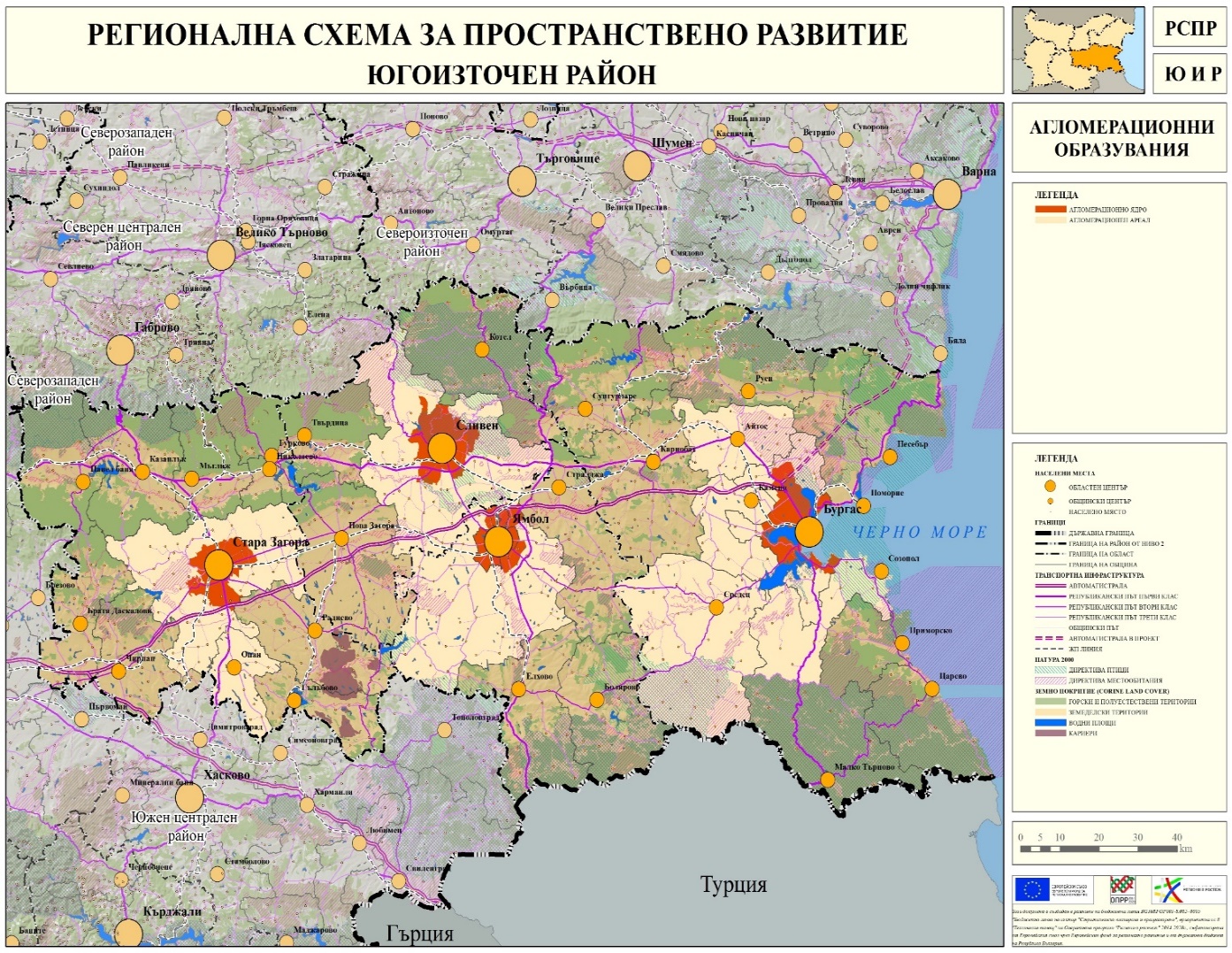 Източник: РСПР на ЮИР.Намаление на енергийното потребление в обществени сгради, бр. По ОПРР 2014-2020г. през 2018-19 г.,  по Приоритетна ос „Подкрепа за енергийна ефективност в опорни центрове в периферните райони”  в посока повишаване на енергийната ефективност в жилищния сектор и публичните сгради  на територията на ЮИР, са в процес на изпълнение 26 проекта и са приключили 12 проекта в следните общини: Елхово, Карнобат, Малко Търново, Нова Загора и Поморие.По Националния доверителен екофонд по Инвестиционната програма за климата (НДЕФ) през 2019 г. в община Бургас се изпълнява Проект за насърчаване използването на електромобили, на обща стойност - 107 856 лв., от които 40 000 лв.са от НДЕФ. Проектът води до директни ползи за околната среда, като чрез замяната на конвенционални автомобили с електрически се очаква да бъдат спестени около 10 т. СО2 годишно. По линия на НДЕФ към м. юни 2021 са одобрени и следните проекти за закупуване от бенефициенти от ЮИР на изцяло електрически превозни средства :Община Средец;Община Бургас;Община Казанлък;Община Сливен;Община Несебър.По линия на тези фондове и програми в посока намаление на енергийното потребление в обществени сгради са отпуснати средства на голяма част от общините в Югоизточен регион. В част от общините  в  Югоизточен регион са разработени стратегии и планове за енергийна ефективност, използване на възобновяеми енергийни източници и устойчив градски транспорт, в съответствие с Европейските и национални политики за енергийно развитие. Изпълнението им цели  постигане на заложените от Европейски Съюз цели 20-20-20 до 2020 г. Съгласно писмо на АУЕР н отговор на Вх. № РД-08-388/11.03.2021 изпълнението на мерки за ефективност се характеризира със следните параметри:Относителен дял на ВЕИ в брутното крайно потребление на енергия (в %)Наличните данни на национално ниво са за 2019 г. По данни на Евростат за 2019 г., делът на енергията от възобновяеми източници (ЕВИ) в брутното крайно потребление на енергия възлиза на 21,56%. Делът на ЕВИ в брутното крайно потребление на енергия по сектори е както следва: 23,51% в сектор електроенергия; 35,51% в сектор отопление и охлаждане; 7,89% в сектор Транспорт. По данни на Евростат през 2019 г. е потребена енергия от ВИ e в размер на 2 471,6 хиляди тона нефтен еквивалент (хтне). Основната част от ЕВИ през 2019 г. е произведена от биомаса и възобновяеми отпадъци - над 1 815,7 хтне. Поради спецификата на потреблението на този енергиен източник (основно дърва за горене, дървени отпадъци и други растителни отпадъци), енергията произведена от него почти не участва в схемата за издаване на гаранции за произход за произведената топлинна енергия, управлявана от АУЕР, и поради това няма информация каква част от нея е потребена на територията на Югоизточен регион (ЮИР).Информационна система на АУЕР за издадени гаранции за произход на ЕВИ през 2020 г.По данни от информационната система на АУЕР за издадени гаранции за произход на ЕВИ, през 2020 г. в страната е произведена ЕВИ в размер на 6 081 724,75 MWh (523,02 хтне). В Югоизточен регион е произведена 14,2 % от ЕВИ, заявена по схемата за гаранции за произход, управлявана от АУЕР. Произведената ЕВИ е основно от слънчева енергия и вятърна енергия (съответно 66,4% и 23% от общата ЕВИ, произведена в ЮИР и заявена за гаранции за произход през 2020 г.). Подробна информация по месеци, по общини и по видове енергия можете да намерите на Интернет страницата на АУЕР в Портала за предоставяне на електронни административни услуги/Справки ВИ.Данни от годишните отчети за изпълнението на общинските краткосрочни и дългосрочни програми за насърчаване използването на ЕВИ и биогорива (ОПНИЕВИБ) за 2019 г.По данни от годишните отчети за изпълнението на общинските краткосрочни и дългосрочни програми за насърчаване използването на ЕВИ и биогорива (ОПНИЕВИБ), през 2019 г. в ЮИР са инсталирани 335 kW мощности за ЕВИ (6.2 % от общо инсталираните мощности за страната по данни от ОПНИЕВИБ) с декларирано годишно производство от 272 MWh/г. (5.2 % от общо очакваното производство, отчетено по ОПНИЕВИБ за страната). Детайлна информация за изпълнението на общинските програми и проекти по региони за планиране е публикувана в „АНАЛИЗ на изпълнението на общинските краткосрочни и дългосрочни програми за насърчаване използването на енергия от възобновяеми източници и биогорива през 2019 г. по региони за икономическо планиране в България“. Анализът е публикуван на Интернет страницата на АУЕР в рубрика Информационни материали.Показател „Повишаване на енергийната ефективност в %Съгласно общата методика на ЕС всички държави членки отчитат годишни спестявания в MWh/г. спрямо предварително определени национални цели за енергийни спестявания. За България, за периода 2014-2020 г. националната цел за спестявания в крайното енергийно потребление възлиза на 8 325,6 GWh до 2020 г. (или 716 хтне до 2020 г.).  По данни от годишните отчети за изпълнението на общинските програми за повишаване на енергийната ефективност, през 2019 г. общините на ЮИР са изпълнили общо 153 енергоспестяващи мерки с очаквано общо спестяване на горива и енергия в размер на почти 5,64 GWh, което е 10,4% от общите спестявания, постигнати чрез общинските програми през 2019 г. – 54,1 GWh. Подробна информация за изпълнението на общинските програми и проекти за енергийна ефективност по региони за планиране можете да намерите в „АНАЛИЗ за изпълнението на общинските програми по енергийна ефективност през 2019 г. по региони за икономическо планиране в България“, публикуван в рубрика Информационни материали на Интернет страницата на АУЕР.Предстои да бъдат изготвени същите два анализа по региони за планиране с данни за 2020 г., но към момента за предходната година разполагаме само с агрегирани данни на Национално ниво. Докладваните към 1 март 2021 г. от всички областни и общинскит администрации в страната реализирани спестявания на енергия през предходната 2020 година възлизат на 26,4 GWh/г. (2,3 хтне). Поради спецификата на потреблението на този енергиен източник (основно дърва за горене, дървени отпадъци и други растителни отпадъци), енергията произведена от него почти не участва в схемата за издаване на гаранции за произход за произведената топлинна енергия, управлявана от АУЕР, и поради това няма информация каква част от нея е потребена на територията на Югоизточен регион (ЮИР).По данни от информационната система на АУЕР за издадени гаранции за произход на ЕВИ, Повишаване на енергийната ефективност (в %)Съгласно общата методика на ЕС всички държави членки отчитат годишни спестявания в MWh/г. спрямо предварително определени национални цели за енергийни спестявания. За България, за периода 2014-2020 г. националната цел за спестявания в крайното енергийно потребление възлиза на 8 325,6 GWh до 2020 г. (или 716 хтне до 2020 г.).  По данни от годишните отчети за изпълнението на общинските програми за повишаване на енергийната ефективност, през 2019 г. общините на ЮИР са изпълнили общо 153 енергоспестяващи мерки с очаквано общо спестяване на горива и енергия в размер на почти 5,64 GWh, което е 10,4% от общите спестявания, постигнати чрез общинските програми през 2019 г. – 54,1 GWh. В ПРИЛОЖЕНИЕ №№1, 2, 3, 4, 5, 6 и 7 е представена информация за изпълнение на съответните проекти и индикатори на ниво област и община в региона.Извод. През отчетната година са предприети мерки за подобряване на градската среда и енергийната ефективност  в жилищния сектор и публичните сгради. Използването на ЕВИ и биогорива (ОПНИЕВИБ) бележи ръст.  Делът на населението с подобрена транспортна и  комуникационна свързаност в големите градове се увеличава. Приоритет 2  Подобряване свързаността на Югоизточен район в национален и международен план.             Анализът на изпълнението  на  специфичните индикатори по приоритета  показва следното:Дължина  на АМ и РПМ I клас през 2020 г.  в Югоизточен район, км.По данни на АПИ Писмо Изх. № 04-16-761/ 14.04.2021 г. дължината на АМ през 2020 г. в региона е 222,991 км., а  тази на РПМ I клас е 607,184 км или общо възлиза на 830,175 км., което е с 28,175 км. повече / в относителна величина съответно 3.5% повече/ спрямо 2014 г.  Население  с  подобрен транспортен достъп , %    	През 2018 г. населението в района  с  подобрена  транспортна достъпност по данни на осем общини от района е 43,3%.Рехабилитирана/реконструирана, ремонтирана  пътна мрежа, км По давви ва АРИ през 2020 г. е завършила реконструкцията на обходния път /III-ти клас/ на гр. Камено с дължина 2.326 км. През 2019 г. са рехабилитирани 28,913 км. III-ти клас.По данни, подадени от  Областно пътно управление - Бургас  на територията   на  областта са разположени  1 176,613 км пътища от РПМ, които съставляват 6  % от тези на страната. От тези пътища  51,368 км. са автомагистрали - 252, 333 км са от първи клас, 248,691 км от  втори, 608, 561 км от трети  и  15, 660 км са пътни връзки  от  пътни възли. По данни на Областно пътно управление - Стара Загора пътната мрежа на областта се състои от 883,88 км републикански пътища, от които : АМ „Тракия“ - 73,002 км, пътища I-ви клас -167,30 км., пътища II-ри клас - 215.04 км., пътища III-ти клас - 379,73 км. и пътни връзки - 30,168 км. Областно пътно управление - Сливен  стопанисва и поддържа 586,3 км пътища от  Републиканската пътна мрежа на територията на Област Сливен, от които 582,4 км с настилка и 3,9 км без настилка, разпределени по класове, както следва: АМ „Тракия” - 44,1 км; I-ви клас - 84,8 км; II- ри клас - 201,6 км; III- ти клас - 242 км и  Пътни връзки - 13,8 км.  Областно пътно управление град Ямбол стопанисва и поддържа 636,497 км пътища от Републиканската пътна мрежа на територията на Област Ямбол, от които 628,097 км с настилка и 8,400 км без настилка,  разпределени по класове, както следва: АМ „Тракия” - 34,753 км; І-ви клас - 96,461 км; ІІ-ри клас - 88,6 км; ІІІ-ти клас - 411,211 км (402,811 км с настилка и 8,400 км без настилка) и Пътни връзки - 5,584 км;  По ОП „Транспорт и транспортна инфраструктура“ 2014-2020г. през 2019 г. се изпълнява проект „Подготовка за доизграждане на автомагистрала „Черно море“ на Агенция „Пътна инфраструктура“, на стойност 2 592 000 лв. Автомагистрала „Черно море“ е ключов елемент на националната и европейската транспортна мрежа и е естествено продължение на автомагистрала „Тракия“, свързвайки главните източни центрове на стопанско развитие по Черноморието - Бургас и Варна. От трасето са изградени около 8 км. и остават за доизграждане около 95 км.Относно перспективите за развитие на пътната инфраструктура в района свидетелства заложената в Регионалната схема за пространствено развитие и изпълнение на проекти за подобряване на транспортната достъпност.Схема №6. Регионалната схема за пространствено развитие и изпълнение на проекти за подобряване на транспортната достъпност.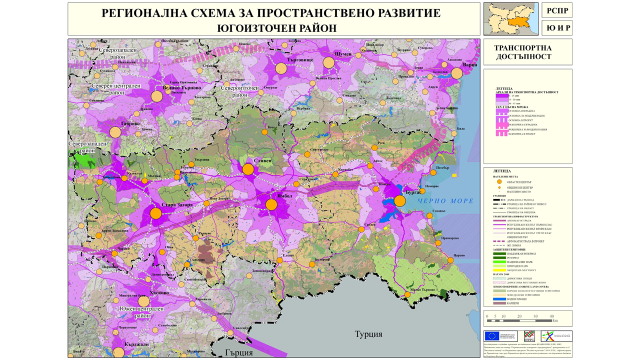 Обща дължина на реконструирани или подобрени ж.п. линии, % По данни на ДП „Национална Компания Железопътна Инфраструктура“ на територията на четирите области  (Стара Загора, Сливен, Бургас и Ямбол) общата дължина на реконструираните ж.п. линии е общо 307  км,  или 38 % относителен дял от общата експлоатационна дължина за Югоизточен район ( 805 км.). Ефект от изпълнението на строително - ремонтните работи:С изпълнението на ремонтите на железния път се гарантира сигурност и безопасност на движение на влаковете и тяхната надеждност, като се осигурява:- Увеличаване на скоростите на движение по проектните в отсечки с обща дължина над 312 км.- Скоростни условия, гарантиращи устойчив График на движение на влаковете, във всички ремонтирани участъци;- Капацитет на трафика, даващ възможност за ефективно използване на направления по железопътната мрежа и повишаване на пропускателната способност в участъците;- Комфорт на пътуване за запазване и привличане на клиенти. Намаляване на шум от новоизградения безнаставов релсов път;По данни на МТИТС на територията на района се реализират обекти по Приоритетна ос 1 - „Развитие на железопътната инфраструктура по трансевропейските и основните национални транспортни оси“ за Югоизточен регион е отчетен следния напредък:Проект: „Подновяване на участъци от железопътната инфраструктура по жп линия Пловдив - Бургас” - участъкът „Михайлово-Калояновец“ е въведен в експлоатация. Физическият напредък по участъка „Стара Загора - Зимница“ е 98,5%, а този по участък „Церковски- Бургас“ е 96%. Във връзка с възстановяването, ремонта и модернизацията на тягови подстанции Стара Загора и Нова Загора и изграждане на система за телеуправление на тягови подстанции, секционни постове и секционни разединители от ЦДЦ (централна диспечерска система).          По Приоритетна ос 3 „Подобряване на интермодалността при превоза на пътници и товари“ е завършено изпълнението на „Рехабилитация на гаров комплекс жп гара Бургас, пътническа”. Въздействието на извършените дейности за местно развитие по проекта целят подобряване на транспортните връзки и опазване на околната среда на областите в ЮИР.По данни на ИСУН за Югоизточен регион се изпълнява проект на Държавно предприятие „Национална компания Железопътна инфраструктура”- Рехабилитация на железопътната инфраструктура по участъците на железопътната линия Пловдив – Бургас – възстановяване, ремонт и модернизация на тягови подстанции Бургас, Карнобат и Ямбол (прехвърлен компонент от ОПТ 2007-2013 г.) с обща стойност  -  21 339 147,60 лв. Инвестиционният проект „Рехабилитация на железопътната инфраструктура по участъци от железопътната линия Пловдив - Бургас” предвижда изграждане на железопътна магистрала, която да обслужва населението и вътрешния и международния товарен трафик. Проектът цели осигуряване на  оперативна съвместимост на инфраструктурата, оборудването, системите за управление, експлоатация и безопасност, както и свързаност с европейската жп мрежа чрез прилагането на унифицирани стандарти.Относителен дял на домакинствата с достъп до интернет, вкл. и широколентова връзка от общото за страната,  %За десетгодишен период използването на информационно-комуникационните технологии става все по-масово - относителният дял на домакинствата с достъп до интернет се е увеличил повече от три пъти, а използването на широколентова връзка бележи ръст повече от 5 пъти.  По данни на НСИ през 2020 г. относителният дял на домакинствата с достъп до интернет за страната е 78,9%, и бележи ръст от 17,2 процента спрямо предходната 2019 г. На регионално ниво спрямо 2019 година се наблюдава същата тенденция (Таблица №49): Таблица №49. Относителен дял на домакинствата с достъп до интернет, вкл. и широколентова връзка от общото за страната в %Източник: Актуални данни за 2020 г. /или 2019/ на национално и регионално (NUTS2 и NUTS3) ниво  - вх. № 07-04-208/11.03.2021Въпреки динамичното развитие на информационните технологии в България 21.1% от домакинствата все още нямат достъп до интернет в домовете си. При ползването на интернет се наблюдават значителни разлики при лицата с различно завършено образование. Лицата с висше образование са сред основните потребители на глобалната мрежа и се възползват от възможностите й, които тя предоставя. В ПРИЛОЖЕНИЕ №№1, 2, 3, 4, 5, 6 и 7 е представена информация за изпълнение на съответните проекти и индикатори на ниво област и община в региона.Изводи: За напредъка  по изпълнението на заложените цели на приоритета основен финансов източник за развитието на региона са програмите на ЕС. Относно реализацията на изградената транспортна и жп инфраструктура в Югоизточен регион показателите са добри с оглед условията на пандемия. Реализираните проекти на територията на района са в посока модернизацията на обществения градски транспорт в двата големи градски центрове. Модернизацията на градския транспорт се изразява в по-малкото потребление на енергия, въведени са  природосъобразни видове градски транспорт (чрез велосипеди). Подобрена е и транспортната свързаност и достъп  до европейските и международни пазари. В последните години делът на домакинствата с достъп до интернет в ЮИР повишава процентните си стойности, но все още изостава спрямо средното за страната. В развитието на информационно-комуникационните технологии  като цяло районът  е на задоволително ниво.В рамките на реализацията на одобрените ИПГВР през 2020 г. се изпълняват проекти за подобряване на  физическата и жизнена среда в градовете, обновяване на  зоните за обществен отдих, което води до повишаване качеството на живот и получаване  на нови възможности за икономическо, културно и социално развитие. Въздействието и ефектът от успешното реализирани проекти за повишаване на енергийната ефективност на публични и обществени сгради, вкл. и в жилищния сектор  е утвърждаването на общините като устойчива енергийна общност. Приоритет 3 Подобряване качеството на живот в селските райони.За изпълнението на приоритет 3  в Регионалния план за развитие са отчетени следните   индикатори:По данни на УО на ПРСР от м. април 2021 г. през 2020 г. се изпълняват 84 бр. проекти за подобряване качеството на средата и  живота в селските райони в ЮИР.   Реализиран е 1 бр. проекти по ПРСР за изграждане и реконструкция на ВиК инфраструктура.             Ключов принос за изпълнението на този индикатор има ПРСР. Видно от писмо на Дирекция „Развитие на селските райони“ на Министерство на земеделието, храните и горите от 16.06.2020 г. по всички мерки на ПРСР 2014 – 2020 г. за Югоизточен регион по подмерки към 31.12.2019 г. се констатира значим напредък (Таблица №50). Таблица №50. Изпълнение на индикаторите за развитие на селските райони в Югоизточен регионПо-конкретно изпълнението на плана по мерки е както следва:Мярка 4 „Инвестиции в материални активи“   -            Подмярка 4.1 „Инвестиции в земеделски стопанства”.  Подмярката има за цел повишаване конкурентоспособността на земеделието в Република България чрез: преструктуриране и развитие на наличните материални мощности в стопанствата; насърчаване въвеждането на нови технологии в производството и модернизация на физическия капитал; опазване на компонентите на околната среда; спазване стандартите на Европейския съюз (ЕС) и подобряване на условията в земеделските стопанства и насърчаване на сътрудничеството между земеделските стопани (Фигура №4).Фигура №4. Напредък по ПРСР 2014 – 2020 г по подмярка 4.1 „Инвестиции в земеделски стопанства”.Подмярка 4.2 „Инвестиции в преработка/маркетинг  на селскостопански продукти”   Подмярката  има за цел подобряване на цялостната дейност, икономическата ефективност и конкурентоспособността на предприятия от хранително-преработвателната промишленост чрез по-добро използване на факторите за производство; въвеждане на нови продукти, процеси и технологии, включително къси вериги на доставка; подобряване на качеството и безопасността на храните и тяхната проследяемост; постигане на съответствие със стандартите на Европейския съюз (ЕС) и подобряване опазването на околната среда (Фигура №5).Фигура №5. Напредък по подмярка 4.2/брой Мярка 6 „Развитие на стопанства и предприятия“ -Подмярка 6.1 „Стартова помощ за млади земеделски производители“. Подмярката е насочена към стартиращи или вече стартирали земеделски стопани и е наследник на Мярка 112 „Създаване на стопанства на млади фермери“. Целта на мярката е улесняване и подпомагане процеса на създаването на земеделски стопанства или поемането на вече съществуващи стопанства. Предназначена е за подпомагане процеса на модернизиране на стопанствата на млади фермери (Фигура №6).Фигура №6. Напредък по ПРСР 2014 – 2020 г. за Югоизточен регион Подмярка 6.1/бройПодмярка 6.3 „Стартова помощ за развитието на малки стопанства“ Подмярка 6.3 не е инвестиционна, т.е. не е обвързана с пряко финансиране на инвестиционни разходи, а е насочена към подпомагане процеса на устойчиво развитие и растеж на вече съществуващи малки земеделски стопанства (Фигура №7).Фигура №7. Напредък по ПРСР 2014 – 2020 г. за Югоизточен регион
Подмярка 6.3/бройНапредъкът на изпълнението на Подмярка 7.6 е представено на Фигура №8:Фигура №8. Напредък по ПРСР 2014 – 2020 г. за Югоизточен регион
Подмярка 7.6/бройИзпълнението специфични индикатори от РПР на ЮИР е представено на ниво общини и области в ПРИЛОЖЕНИЯА №№ 5, 6 и 7.През програмния период 2014 - 2020 г. местните инициативни групи се насърчават да осигурят принос в развитието на съответните селски райони, чрез взаимодействие и реализиране на съвместни проекти. Необходимо е да се насърчават действия за повишаване на информираността за подхода сред всички граждани на местните общности, да се работи за увеличаване на уменията на по-широк кръг местни лидери за изпълнение на стратегии и проекти, както и да се  насочват усилия и ресурси за информиране и консултиране на уязвими групи и застрашени от бедност целеви групи. По отношение на стратегиите за водено от общностите местно развитие, проектите за сътрудничество увеличават ползите, които те носят за селските райони и населението и допринасят за тяхното устойчиво развитие.От справка в ИСУН 2020 установяваме, че през 2020 г. на територията на Община Раднево са сключени общо 31 договора с 29 бенефициента на обща стойност над 3 млн. лв. По линия на социално-икономически мерки, свързани с преодоляване последствията от COVID – проекти в размер на 279 628,95 лв.По процедура BG16RFOP002-2.073 „Подкрепа на микро и малки предприятия за преодоляване на икономическите последствия от пандемията COVID-19“, финансирана от ЕФРР по Оперативна програма „Иновации и конкурентоспособност“ през 2020 година договори са сключили 20 фирми, представители на малкия и среден бизнес на територията на общината. Стойността на сключените договори по тези проекти е 154 442,36 лв. 	По процедура BG16RFOP002-2.091 „Подкрепа за МСП, извършващи автобусни превози, за преодоляване на икономическите последствия от пандемията COVID-19“, финансирана по ОПИК през 2020 година са одобрени три местни фирми, една от които е бенефициент и по предходната процедура. По процедура BG16RFOP002-2.092 „Подкрепа на предприятия, регистрирани по Закона за туризма като туроператор или туристически агент, за преодоляване на икономическите последствия от пандемията COVID-19“ през 2020 година договор е сключил един бенефициент от Община Раднево като проекта е със срок до м. март 2021 година. По Програма за морско дело и рибарство е договориран проект по процедура BG14MFOP001-2.014 „Подкрепа за производители на риба и други водни организми за преодоляване на икономическите последствия от пандемията COVID-19“ на стойност 78 200 лв.По Процедура чрез подбор № BG06RDNP001-7.002 – Училище „Реконструкция, ремонт, оборудване и/или обзавеждане на общинска образователна инфраструктура с местно значение в селските райони, която включва основно или средно училище, финансирано чрез бюджета на общината или професионална гимназия по § 10 от Преходните и заключителните разпоредби на Закона за предучилищното и училищното образование“ по подмярка 7.2. „Инвестиции в създаването, подобряването или разширяването на всички видове малка по мащаби инфраструктура“ от мярка 7 „Основни услуги и обновяване на селата в селските райони“ от Програмата за развитие на селските райони за периода 2014 – 2020 г. през месец март е подписан договор между Община Раднево и Държавен фонд „Земеделие“. Договора е за финансиране на проект „Основен ремонт и оборудване на Второ основно училище „Св. Паисий Хилендарски“, гр.Раднево“ и е на стойност 431 920,67 лв.По Процедура чрез подбор № BG06RDNP001-6.004 „Производство на продукти, които не са включени в Приложение 1 от Договора за функционирането на Европейския съюз” по подмярка 6.4.1. „Инвестиции в подкрепа на неземеделски дейности“ от ПРСР 2014-2020 г.“, Програма за развитие на селските райони (за мерки по чл. 9б, т.2 от ЗПЗП) през 2020 година са сключени два договора за изграждане на предприятия на територията на Община Раднево. Безвъзмездната финансова помощ е 50 % от стойността на проектите, другата част се осигурява от кандидатите. Общата сума на проектите е над 960 хил.лв.Сключен е и договор по Процедура чрез подбор № BG06RDNP001-6.001 по подмярка 6.1 "Стартова помощ за млади земеделски стопани" от мярка 6 "Развитие на стопанства и предприятия" от Програмата за развитие на селските райони за периода 2014 - 2020 г. с бенефициент земеделско стопанство в с. Даскал Атанасово.През 2019-20 г. Община Раднево има подписани договори с ДФЗ, по подмярка 7.2. на ПРСР:2019 г.Проект: „ИЗГРАЖДАНЕ НА МНОГОФУНКЦИОНАЛНА СПОРТНА ПЛОЩАДКА ВЪВ II-РО ОУ „СВ. ПАИСИЙ ХИЛЕНДАРСКИ“, ГРАД РАДНЕВО“ - Процедура чрез подбор №BG06RDNP001-7.007 – Спорт по подмярка 7.2., Административен договор от 15.05.2019 г.2020 г.Проект „ОСНОВЕН РЕМОНТ И ОБОРУДВАНЕ НА ВТОРО ОСНОВНО УЧИЛИЩЕ „СВ. ПАИСИЙ ХИЛЕНДАРСКИ“, ГР.РАДНЕВО“, Процедура чрез подбор №BG06RDNP00l-7.002 – Училище по подмярка 7.2. Административен договор от 31.03.2020 г.           В ПРИЛОЖЕНИЕ №№1, 2, 3, 4, 5, 6 и 7 е представена информация за изпълнение на съответните проекти и индикатори на ниво област и община в регионаИзводи: Проектите договорени по ПРСР на територията на Югоизточен регион  допринасят за изпълнението на показателите на РПР в области като обновлението на земеделските и животновъдни стопанства, чрез инвестиции в модерно оборудване и техника, реконструкция и строеж на сгради, въвеждане на европейски норми за качество, нови насаждения, развитие на биологично земеделие. Направените инвестиции в селските райони са все още недостатъчни. Икономическото развитие на селските райони, измерено чрез БВП на глава от населението е сред най-ниските в ЕС (28% от средното за ЕС), поради непълно използване на работната сила, структурни проблеми на икономиката и по-ниска производителност. Селските територии имат потенциал за развитие на устойчив туризъм, но като цяло той не се използва напълно, поради слабото развитие на регионални туристически продукти, неразвити публично-частни партньорства, недобра туристическа инфраструктура и достъпност на част от териториите, неразвити атракции и отсъствие на обучен и квалифициран персонал. IV. ДЕЙСТВИЯТА, ПРЕДПРИЕТИ ОТ РЕГИОНАЛНИЯ СЪВЕТ ЗА РАЗВИТИЕ НА ЮГОИЗТОЧЕН РЕГИОН, С ЦЕЛ ОСИГУРЯВАНЕ НА ЕФЕКТИВНОСТ И ЕФИКАСНОСТ ПРИ ИЗПЪЛНЕНИЕ НА РЕГИОНАЛНИЯ ПЛАН ЗА РАЗВИТИЕ.Предприетите през 2020 г. действия от страна на Регионалния съвет за развитие и Регионалния координационен комитет в Югоизточен регион с цел осигуряване на ефективност и ефикасност при изпълнението на Регионалния план за развитие  са в изпълнение на чл. 87, ал.1, т. 3 от ППЗРР. Посочени са и основните теми от заседанията на Регионалния съвет през 2020 г.Съгласно чл. 87, ал.1, т.3 от ППЗРР действията за осигуряване на ефективност и ефикасност при изпълнението на Регионалния план за развитие включват:а) мерките за наблюдение и създадените механизми за събиране, обработване и анализ на данни;б) преглед на проблемите, възникнали в процеса на прилагане на регионалния план за развитие през съответната година, както и мерките за преодоляване на тези проблеми;в) мерките за осигуряване на информация и публичност на действията по изпълнение на регионалния план за развитие;г) мерките за постигане на необходимото съответствие на регионалния план за развитие със секторните политики, планове и програми;д) мерките за прилагане принципа на партньорство;е) резултатите от извършени тематични оценки или оценки за специфични случаи към края на съответната година. Предприети мерки за наблюдение и създадени механизми за събиране, обработване и анализ на данниПрез първото полугодие на 2020 г. са проведени  две заседания  на РСР на ЮИР с място на провеждане в съответствие с ротационния принцип на смяна на обстните администрации – домакини на заседанията, от които едно съвместно с  РКК към РСР на ЮИР. През второто полугодие на 2020 г. са проведени  две заседания  на РСР на ЮИР, от които едно съвместно с  РКК към РСР на ЮИР. Бе подготвено и проведено конституирането на новия състав на РСР съгласто ЗРР и ППЗРРР от 2020 г. Основните финансови инструменти за постигане на целите и приоритетите на РПР на ЮИР са оперативните програми и в тази връзка е осъществявана координация и взаимодействие с представителите в Регионалния координационен комитет на УО на Оперативните програми и на ЦКЗ през 2020 г. Периодичното представяне и обсъждане на информацията е особено важно за процеса на наблюдение на изпълнението на РПР на ЮИР и затова в определените срокове са изисквани и предоставяни всички справки. Във връзка с подобряване на координационните механизми при наблюдението и оценката на регионалното и местно развитие и с оглед ефективното провеждане политиката за регионално развитие, със съдействието на Председателя на съвета за целите на Годишния доклад за наблюдение изпълнението на РПР на ЮИР за 2020 г., бяха изпратени писма за информация до министерства, изпълнителни агенции, инспекторати, общини, области и др. регионални и местни структури.  Данните са ползвани за отчитането на заложените в плана специфични индикатори за Югоизточен район.  При изготвянето на Годишния доклад на плана са използвани и наличните официални статистически данни на НСИ и Евростат. Събраната, анализирана и обобщена информация от Секретариата на Регионалния съвет за развитие на Югоизточен регион бе включена в доклада. Добавена бе и обобщената справка за разработени и приети Годишни доклади на общинските планове за развитие, Общински планове за развитие 2014 - 2020 г.,  и Областни стратегии за развитие в Югоизточен регион за периода 2014 - 2020 г. Преглед на проблемите, възникнали в процеса на прилагане на РПР на ЮИР през 2020г., както и мерките за преодоляване на тези проблемиАнализът на данните за изпълнението на индикаторите на РПР бе проведен в условията на извънредна епидемиологична обстановка. Определените в РПР на ЮИР ключови, специфични и глобални индикатори за наблюдение изпълнението на стратегическите цели и приоритети обхващат разнородни характеристики, различни териториални нива и източници на информация. За част от индикаторите липсват начални стойности или мерната единица не съответства за количественото измерване на изпълнението им. Основен проблем остава липсата на статистическа информация на регионално ниво и областно ниво за проследяване изменението на някои от индикаторите, които определят напредъка по изпълнението  на заложените приоритети на плана. Проследяването на  въздействието на всички източници за финансиране изпълнението на плана също е трудно изпълнимо предвид  факта, че данните, които се подават от различни централни и териториални структури липсват или са непълни. Мерки за осигуряване на информация и публичност на действията по изпълнение на РПР на ЮИРРСР на ЮИР осигурява пълна информация и публичност на всички нива при осъществяване на планирането, програмирането, финансирането, наблюдението и оценката на РПР.На заседанията на РСР участват партньори, широк кръг заинтересовани страни, представители на централни и местни институции с цел съгласуване, обсъждане на актуални и важни въпроси за района, което гарантира прозрачност и ефективност в процеса на вземане на решения. Съгласно чл. 55, ал. 1 от ППЗРР/отменен/, след всяко проведено заседание приетите решения се довеждат до знанието на заинтересованите страни, чрез средствата за масово осведомяване, с цел осигуряване на публичност и прозрачност на обсъдените теми и генериране на повишено внимание и ангажираност у гражданите. Протоколите от заседанията на РСР и РКК на ЮИР се публикуват на официалната страница на МРРБ. Документи и материали по отношение на предстоящите заседания на РСР на ЮИР, както и протоколите от проведените се изпращат по електронната поща до всички членове и присъствалите гости за сведение. През 2020 г. информация относно заседанията на съвета присъстваше и на интернет страниците  на областните администрации от района.Мерки за постигане на необходимото съответствие на РПР на ЮИР със секторните политики, планове и програми.Регионалният план за развитие на ЮИР за периода 2014-2020 г. и заложените в него стратегически цели и приоритети са съгласувани с предвижданията на европейските и националните стратегически документи. Определящ принос за постигането на съответствие на РПР ЮИР 2014-2020 г. с ключови за района секторни политики, оказват Оперативните програми, съфинансирани от фондовете на ЕС. Членовете на съвета в качеството си на представители на РСР на ЮИР участват в процеса на наблюдение на изпълнението на оперативните програми като присъстват в заседанията на Комитетите за наблюдение на Споразумението за партньорство и на Програмите за 2014-2020 г. , съфинансирани от фондовете на ЕС. Това подпомага информационно процеса на наблюдение на изпълнението на Регионалния план за развитие като цяло и допринася за постигане на съответствие на плана със секторните политики, планове и програми. 	 В състава на РСР на ЮИР, освен представителите на Оперативните програми, са включени и представители на висшите учебни заведения. През 2020 г. в заседанията на РСР на ЮИР участваха представителите на академичните среди от Югоизточен регион ( БСУ - Бургас, Тракийски университет - Стара Загора,  „Факултет и колеж - Сливен“ към  Технически университет - София, Факултет „Техника и технологии“-Ямбол към Тракийски университет - Стара Загора, Университет „Проф.д-р Асен Златаров“-Бургас). В зависимост от темите на заседанията са присъствали представители и от други министерства и териториални структури. Присъствието им в заседанията позволява споделяне на идеи и предложения, както  и участие при формулиране на дадена политика, което спомага за постигане на съответствие на плана със секторните политики. Изграждането на ефективни партньорства в процеса на наблюдение изпълнението на плана е предпоставка да се укрепи ресурсния потенциал, да се разкриват нови пътища и възможности за привличане на средства за развитието на района.Действията, касаещи подобряване дейността на Регионалния съвет за развитие и осигуряване ефективност и ефикасност при изпълнението на РПР са свързани с  обсъждането  и  приемането  на доклади  и  стратегически документи, представяне на програми  и  секторни политики.V. ЗАКЛЮЧЕНИЯ И ПРЕДЛОЖЕНИЯ ЗА ПОДОБРЯВАНЕ НА РЕЗУЛТАТИТЕ ОТ НАБЛЮДЕНИЕТО НА РПР НА ЮИР          Годишният доклад за наблюдение изпълнението на Регионалния план за развитие на Югоизточен регион за  2020 г., белязана от извънредна епидемиологична обстановка, отразява промените в социално-икономическите условия и политиките за развитие на национално, регионално и местно ниво, както и постигнатото при изпълнението на целите и приоритетите на плана въз основа на индикаторите за наблюдение. Докладът отчита поставените акценти  в  РПР на  ЮИР  за периода   2014-2020 г. свързани  с  икономическото, социалното и териториално сближаване на района, укрепване на градовете центрове, както и  подобряване свързаността  и качеството на средата  в  населените места. Годишният доклад отговаря на националната и европейска политика в областта на регионалното развитие. Отчетено е участието и приноса на България в Стратегия „Европа 2020” за постигане на по-висока конкурентоспособност на регионалната икономика, преодоляване на вътрешно регионалните различия и ключовите дефицити в социалната и техническата инфраструктура, развитието на човешкия потенциал и подобряване на околната среда. Процесът на наблюдение се извършва със съдействието на  органите на централната власт и техните регионални структури, представителите на Регионалния съвет за развитие в Комитетите по наблюдение изпълнението на Оперативните програми и местните власти,  чрез предоставяне на информация, анализи, отчети и доклади. При наблюдение изпълнението  на плана отчетения напредък в сферата на инфраструктурата, туризма,  икономическата и жизнена среда се извършва посредством  спазване принципа на партньорство, публичност и прозрачност. През 2020 г. се отчита изпълнението на Стратегическа цел 1.  ЮИР продължава да има значим принос към икономическото развитие на страната. Приносът на отделните области в БВП на района през последните десет години се запазва относително постоянен. За Югоизточен регион са характерни значителни вътрешнорегионални диспропорции в приноса на отделните области при формирането на секторите на БДС. Област Бургас заема водещо място в сектора на услугите и в аграрния сектор, а  област Стара Загора е водеща по отношение на индустрията. По отношение на ПЧИ, след чувствителния спад през 2014 г. се наблюдава сравнителна стабилност на направените инвестиции в района. Доходите на населението в региона изостават от средното равнище в страната. Демографската ситуация е относително благоприятна в сравнение с останалите области от района. Независимо от това диспропорциите в териториалното разпределение на населението в района продължават да се констатират и през 2020 г. Пазарът на труда в ЮИР следва общата тенденция за страната. Запазва се  качеството  на  предлаганите услуги  в  туристическата индустрия. Налице са индикации туризмът, повлиян от настъпилите ограничения в значителна степен да възвърне позициите си в икономиката на региона, като се отчита необходимостта от диверсифициране на туристическите продукти, създаване на силни регионални брандове и развитие на отговорен туризъм.Състоянието на екологичната инфраструктура в ЮИР през отчетния период се подобрява и достига   висока степен на развитие на водоснабдителната мрежа. Във всички области в района е достигнато максимално задоволяване на нуждите на населението с питейна вода. Продължава да нараства дела на населението, обхванато от системите за организирано сметосъбиране и транспортиране на битовите отпадъци.По Стратегическа цел 2 са предприети действия за осигуряване необходимия достъп до образователни, здравни, социални, културни услуги и развитие на спортната инфраструктура в района както и за подобряване конкурентоспособността на човешките ресурси. Допълнително са предприети и мерки за подобряване енергийната ефективност на общинските сгради от образователната, културната и социална инфраструктура. През 2020 г. част от общините в района насочват усилията си  за приобщаване и социално-икономическа интеграция на уязвимите групи. За  реализацията на Стратегическа цел 3 през отчетната година допринасят изпълняваните проекти  на територията на ЮИР  за  развитие на трансграничното сътрудничество и мобилизиране потенциала на периферните територии. В резултат са създадени   трансгранични междурегионални и транснационални партньорства, които  съдействат за развитието на трансграничната област. Проектите спомагат в голяма степен за устойчивото социално и икономическо развитие на граничните общини, опазване на околната среда, природните ресурси, културното и историческото наследство. За опазване  на българската акватория на Черно море са реализирани  редица проекти за морско планиране, морски проучвания и морски надзор върху замърсяванията.Напредъкът  по изпълнението на Стратегическа цел 4 се изразява чрез  успешното  реализиране на проектите за подобряване на градската среда, енергийната ефективност  на обществените сгради  и  свързаността в района. През 2020 г. е видим ефектът от модернизацията на обществения транспорт в големите центрове на района. Запазват се положителните тенденции в развитието на транспортната инфраструктура.  Най-голяма част от новоизградените магистрали в страната попадат на територията на Югоизточния регион, въпреки, че гъстотата на изградената железопътна мрежа в района е все още по-ниска от средната за страната. През 2020г. продължава развитието на пристанищната и железопътната инфраструктура.  Направените инвестиции в селските райони допринасят за обновление на земеделските и животновъдни стопанства, чрез инвестиции в модерно оборудване и техника, реконструкция и строеж на сгради, въвеждане на европейски норми, развитие на биологично земеделие. Селските райони  имат  и потенциал  за развитие на устойчив туризъм, който не се използва напълно, поради слабото развитие на регионални туристически продукти и неразвити публично-частни партньорства.По всяка една от стратегическите цели на Регионалния план за развитие на Югоизточен регион са констатирани стабилни показатели в условията на извънредна обстановка и турбулентна бизнес среда. Направеният анализ при изпълнението на плана показва, че за положителното въздействие върху района допринасят основно Европейските структурни фондове и оперативните програми за усвояването им. Различията на вътрешнорегионално ниво в социално икономически аспект остават.С цел осигуряване на ефективност и ефикасност при изпълнението на Регионалния план за развитие на Югоизточен регион, Годишният доклад посочва действията, предприети от Регионалния съвет за развитие на района, както и мерките за наблюдение и създадените механизми за събиране, обработване и анализ на данни. Документът  прави преглед на проблемите, възникнали в процеса на прилагане на Регионалния план за развитие през 2020 г., мерките за преодоляване на тези проблеми, мерките за осигуряване на информация и публичност на действията по изпълнение на плана, както и  предприетите мерки за постигане на необходимото съответствие на плана със секторните политики, планове и програми и прилагане принципа на партньорство. В заключение, за реализация на целите и приоритетите на Регионалния план за  развитие и преодоляване на вътрешно регионалните различия е необходимо: Да се предприемат действия в стопанската, образователната, социално-културната и здравната сфера по бързо преодоляване на последствията от пандемията свързана с разпространението на Covid-19.Да се предприемат действия за преодоляване на вътрешнорегионалните различия в сферата на социално икономическото развитие, използвайки конкурентните предимства на района, развитието на човешкия потенциал и укрепване на административния капацитет.Да продължи изпълнението на мерките и дейностите за подобряване на експлоатационното състояние на общинската пътна мрежа и републиканските пътища от ІІ и ІІІ клас. Да се засили взаимодействието между бизнеса, учебните заведения и администрацията. Да се повиши конкурентоспособността на малкия и средния бизнес чрез стимулиране на въвеждането на нови технологии, иновативни практики и създаването на клъстери. Да се диверсифицира регионалният туристически продукт, като дейностите се фокусират върху обектите с най-сериозен потенциал за привличане на туристически интерес, с акцент върху устойчивото развитие, позиционирането във високите ценови сегменти и по-ефективното използване на «крилата» на сезона. Да се усъвършенстват механизмите за координация и взаимодействие на регионално ниво. Да се подобрят мерките за постигане на координация  между органите и организациите на различните териториални нива и в различните сектори при формулиране, изпълнение, наблюдение и оценка на съответните стратегически документи. Да се засили взаимодействието между Регионалния съвет за развитие и Областните съвети за развитие за отчитане въздействието на проектите  и  ефекта от изпълнението на програмите.Да се укрепи механизма на партньорство в процеса на наблюдение на изпълнението на плана  и се засили ролята и участието на  по-широк кръг заинтересовани страни. Да се реализират по-пълно конкурентните предимства на района като югоизточна граница на Европейския съюз за развитие на териториалното сътрудничество – трансгранично, транснационално и междурегионално.Бургас, 02.07.2021 г.                                                                                Секретариат на РСР на ЮИРАУЕРАгенция за устойчиво енергийно регулиранеБВПБрутен вътрешен продуктБДБасейнова дирекция ВЕИВъзобновяеми енергийни източнициВиКВодоснабдяване и канализация ГПСОВ Градска пречиствателна станция за отпадни водиДРСЗДирекция регионална служба по заетосттаДМАДълготрайни материални активиЕСЕвропейски съюзЕФМДРЕвропейския фонд за морско дело и рибарствоЗРРЗакон за регионално развитиеИАОСИзпълнителна агенция по околна среда ИСУН 2020Информационна система за управление и наблюдение на средствата от ЕС в България  2020КАВКачеството на атмосферния въздухМЗМинистерство на здравеопазванетоМИМинистерство на икономикатаМЕМинистерство на енергетикатаМТ                            Министерство на туризмаМЗХГМинистерство на земеделието, храните  и горитеММСМинистерство на младежта и спорта МОСВ Министерство на околната среда и водитеМОНМинистерство на образованието и наукатаМРРБМинистерство на регионалното развитие и благоустройствотоНПЕЕМЖЗНационална програма за енергийна ефективност в многофамилни жилищни сградиНПДЕВИНационален план за действие за енергията от възобновяеми източнициНСИНационален статистически институтНСРРНационална стратегия за регионално развитиеПМСПостановление на Министерски съветПСОВ Пречиствателна станция за отпадни води ППЗРРПравилник за прилагане на Закона за регионалното развитиеПУДООСПредприятие за управление на дейностите по опазване на околната среда РДСПРегионална дирекция социално подпомагане РИОСВ Регионална инспекция по околната среда и водитеРСР Регионален съвет за развитиеРОУКАВРайони за оценка и управление на качеството на атмосферния въздухРПМРепубликанска пътна мрежаРУОРегионално управление по образование  СЗРСеверозападен регионСИРСевероизточен регионСЦРСеверен централен регионФМ на ЕИПФинансовия механизъм на Европейското икономическо пространствоЮИРЮгоизточен регионЮЗРЮгозападен регионЮЦРЮжен централен регионБургасСливенЯмболСтара ЗагораBG341BG342BG343BG344 13 4378 13010 14216 276NUTSКодСтатистически район (NUTS II)Област (NUTS III)БДС, Млн.лв.БВП, Млн.лв.БВП, Млн.лв.BG34Югоизточен район11 51111 51113 33613 336BG341Бургас4 7534 7535 5075 507BG342Сливен1 3001 3001 5061 506BG344Стара Загора4 4244 4245 1255 125BG343Ямбол1 0341 0341 1981 198NUTSСтатистическа зонаБДС по икономически секториБДС по икономически секториБДС по икономически секториБДС, Млн.лв.БВП, Млн.лв.БВП на човек от населе-нието, лв.кодАграренИндустриаленУслугиBGБЪЛГАРИЯ3 87625 89373 614103 383119 77217 170BG34Югоизточен район5924 2926 62811 51113 33612 971BG341Бургас1911 1713 3914 7535 50713 437BG342Сливен1113598301 3001 5068 130BG344Стара Загора1682 4511 8054 4245 12516 276BG343Ямбол1213116021 0341 19810 142Левове2019 г.ОБЩООбщо за страната 15209Югоизточен12687Бургас12301Сливен 11085Стара Загора13914Ямбол1204820192020Средно на лице - левовеСредно на лице - левовеОбщо за странатаОбщо6913,07288,0Общо за странатаОбщ доход6592,07002,0ЮгоизточенОбщо5806,06604,0ЮгоизточенОбщ доход5625,06423,0БургасОбщо (6173)7210,0БургасОбщ доход(5952)7003,0СливенОбщо (4964)(5412)СливенОбщ доход(4645)(5085)Стара ЗагораОбщо (6053)(6597)Стара ЗагораОбщ доход(5949)(6489)Таблица № 11 Коефициент на раждаемост през 2020 г. по статистически райони, области и местоживеене(‰)Таблица № 11 Коефициент на раждаемост през 2020 г. по статистически райони, области и местоживеене(‰)Таблица № 11 Коефициент на раждаемост през 2020 г. по статистически райони, области и местоживеене(‰)Таблица № 11 Коефициент на раждаемост през 2020 г. по статистически райони, области и местоживеене(‰)Таблица № 11 Коефициент на раждаемост през 2020 г. по статистически райони, области и местоживеене(‰)Статистически райони
Области2020202020202020Статистически райони
ОбластиОбщоОбщоГрадСелоОбщо за страната8.58.68.68.2Югоизточен9.38.98.910.4Бургас8.58.28.29.4Сливен11.710.510.514.0Стара Загора8.98.68.69.5Ямбол9.49.69.68.9ГодинаНаселение (%)Население (%)Население (%)Годинапод трудоспособна възраст          в трудоспособна възрастнадтрудоспособна възраст199024.055.021.0199520.757.421.9200117.460.422.2200515.963.520.6200615.863.720.5200715.764.120.2200815.864.120.1200915.864.220.0                  201016.063.720.3201115.763.021.3201215.863.021.2201316.062.821.2201416.262.021.8201516.361.622.1201616.361.422.3201716.460.922.7201816.660.423.0Район, област Общо (км.)Автома гистрали (км.)Първо класни (км.)Второ класни (км.)Третокласни пътища и пътни връзки при кръстовища и възли (км.)Обща гъстота на РПМ (км./1000      кв. км)Гъстота на АМ и пътища І клас (км./1000 кв.км.)Гъстота на пътищата ІІ и ІІІ клас (км./1000 кв.км.)БЪЛГАРИЯ19 8617342 9284 02812 17118134147Северозападен регион3 42774057662 24918022158Северен централен регион2 965-4626361 86719831169Североизточен регион2 682954884661 63317939142Югозападен регион3 3912165576231 99516941128Южен централен регион4 0891944167842 69518327156Югоизточен регион3 3072226017531 73216741126Бургас11765125224962415215113Сливен587448520225616636129Стара Загора9079216721543317613126Ямбол63735968741919039151Райони и областиДължина на  жп мрежата(км.)Удвоени жп линии(км.)Електриф. жплинии(км.)Гъстота на жп мрежата (км./1000 кв. км.)БЪЛГАРИЯ4 0309902 87036,6Северозападен район64819244433,9Северен централен район6278943641,9Североизточен район48424436933,4Югозападен район86416966042,5Южен централен район78211640334,9Югоизточен район62518055831,5Бургас17811116222,6Сливен134811336,4Стара Загора2613123650,9Ямбол52304717,3Таблица № 16. Актуални стойности на социално-икономически индикатори на ЮИР: Актуални данни за 2020 г. /или 2019/ на национално и регионално (NUTS2 и NUTS3) ниво  - вх. № 07-04-208/11.03.2021Таблица № 16. Актуални стойности на социално-икономически индикатори на ЮИР: Актуални данни за 2020 г. /или 2019/ на национално и регионално (NUTS2 и NUTS3) ниво  - вх. № 07-04-208/11.03.2021Таблица № 16. Актуални стойности на социално-икономически индикатори на ЮИР: Актуални данни за 2020 г. /или 2019/ на национално и регионално (NUTS2 и NUTS3) ниво  - вх. № 07-04-208/11.03.2021Таблица № 16. Актуални стойности на социално-икономически индикатори на ЮИР: Актуални данни за 2020 г. /или 2019/ на национално и регионално (NUTS2 и NUTS3) ниво  - вх. № 07-04-208/11.03.2021Таблица № 16. Актуални стойности на социално-икономически индикатори на ЮИР: Актуални данни за 2020 г. /или 2019/ на национално и регионално (NUTS2 и NUTS3) ниво  - вх. № 07-04-208/11.03.2021Таблица № 16. Актуални стойности на социално-икономически индикатори на ЮИР: Актуални данни за 2020 г. /или 2019/ на национално и регионално (NUTS2 и NUTS3) ниво  - вх. № 07-04-208/11.03.2021Таблица № 16. Актуални стойности на социално-икономически индикатори на ЮИР: Актуални данни за 2020 г. /или 2019/ на национално и регионално (NUTS2 и NUTS3) ниво  - вх. № 07-04-208/11.03.2021Таблица № 16. Актуални стойности на социално-икономически индикатори на ЮИР: Актуални данни за 2020 г. /или 2019/ на национално и регионално (NUTS2 и NUTS3) ниво  - вх. № 07-04-208/11.03.2021Таблица № 16. Актуални стойности на социално-икономически индикатори на ЮИР: Актуални данни за 2020 г. /или 2019/ на национално и регионално (NUTS2 и NUTS3) ниво  - вх. № 07-04-208/11.03.2021№ИндикаториГодинаБългарияNUTS2 - Югоизточен районNUTS3 - области в състава на Югоизточен районNUTS3 - области в състава на Югоизточен районNUTS3 - области в състава на Югоизточен районNUTS3 - области в състава на Югоизточен район№ИндикаториГодинаБългарияNUTS2 - Югоизточен районБургасСливенЯмболСтара Загора№ИндикаториГодинаBGBG34BG341BG342BG343BG344 1БВП на човек от населението - лв.201917 17012 97113 4378 13010 14216 2762Дял на БВП на човек от населението в % от средната стойност за ЕС-27 (от 2020 г.)201928%21....2Дял на БВП на човек от населението в стандарт на покупателната способност (СПС) -  % от средната стойност за ЕС-27 (от 2020 г.)201953%40....3Коефициент на безработица на населението на 15 и повече навършени години - %20205,14,64,96,9(7,2)(2,1)4Коефициент на икономическа активност населението на 15 и повече навършени години - %202055,554,153,353,951,156,35Общ доход на лице от домакинство - лв.201965925625(5952)(4645)/(5949)5Общ доход на лице от домакинство - лв.2020700264236Коефициент на заетост на населението на възраст 20-64 навършени години - %202073,472,469,768,468,879,67Коефициент на заетост на населението на възраст 55-64 навършени години - %202064,263,660,460,861,373,08Инвестиции в научноизследователската и развойна дейност - % от БВП20190,840,360,220,400,210,549Съкращаване на емисиите на CO2-------10Дял на ВЕИ в брутното крайно потребление на енергия - %201921,611Повишаване на енергийната ефективност - %-------12Eнергийна интензивност на икономиката (тонове нефтен еквивалент за 1000 евро БВП (2010 = 100))20190,39613Дял на преждевременно напусналите образователната система (на възраст 18-24 г.) - %202012,824,414Дял на 30-34 годишните със завършено висше образование - %202033,325,015Население в риск от бедност или социално изключване - хил. души20202231,5374,7146,183,147,910616Разходи за дълготрайни материални активи с екологично предназначение - млн. лв.20192308,0517Разходи за дълготрайни материални активи с екологично предназначение на човек от населението - лв.2019330,818Приходи от дейността на микро, малките и средни предприятия - млн. лв.                          2018222 497,17023 636,22210 233,9812 796,7562 631,0967 974,38918Приходи от дейността на микро, малките и средни предприятия - млн. лв.                          2019239 105,39824 368,43610 184,9782 985,8422 744,4058 453,21119Относителен дял на заетите лица в микро, малките и средни предприятия спрямо общия брой на заетите лица на възраст 15 и повече години в района - %2019-12,848,212,99,829,120Нарастване на преките чуждестранни инвестиции в нефинансовите предприятия -  хил.евро201824 919 589.33 203 109,32 059 421,2161 504,552 898,6929 285,020Нарастване на преките чуждестранни инвестиции в нефинансовите предприятия -  хил.евро201925 341 512.83 308 980,72 137 119,4158 700,041 188,9971 972,421Реализирани приходи от нощувки в местата за настаняване в млн. лв.2020645,5202,0188,72,21,010,122Относителен дял на домакинствата с достъп до интернет, вкл. и широколентова връзка от общото за страната в %202078,977,279,883,463,176,023Изградени и/или обновени технопаркове, бизнесинкубатори и индустриални зони, в бр.24Персонал, зает с НИРД, в бр.201934986273025Количество продадена електроенергия от ВЕИ, в GWh26Относителен дял на населението, обслужвано от СПСОВ в % 1,2201964,6156,266,1457,254,7762,0927Обща дължина на реконструирани или подобрени ж.п. линии, в %Наименование на Оперативната програмаПриоритетОперация Община/ областНаименование на проектаНаименование на бенефициента№ на договораВъздействие на извършените дейности за местното развитиеСтатус на проектаОбщ размер надоговоренотофинансиране (лв) *Реално изплатени средства (лв) **1234567891011Оперативна програма „Транспорт и транспортна инфраструктура”2014-2020Приоритетна ос 1„Развитие на железопътната инфраструктура по „основната” Трансевропейска транспортна мрежа“n/aЮгоизточен регионРехабилитация на железопътната линия Пловдив – Бургас, Фаза 2BG16M1OP001-1.001-0003Национална компания „Железопътна инфраструктура“ДОПТТИ- 12/20.11.2017Подобряване на железопътната инфраструктураВ изпълнение810 018 562.65122 919 704.08Оперативна програма „Транспорт и транспортна инфраструктура”2014-2020Приоритетна ос 1„Развитие на железопътната инфраструктура по „основната” Трансевропейска транспортна мрежа“n/aЮгоизточен регионРехабилитация на железопътната инфраструктура по участъците на железопътната линия Пловдив – Бургас – възстановяване, ремонт и модернизация на тягови подстанции Бургас, Карнобат и ЯмболBG16M1OP001-1.001-0001Национална компания „Железопътна инфраструктура”ДОПТТИ- 11/18.07.2016Подобряване на железопътната инфраструктураВ изпълнение21 339 147.6016 572 117.63Оперативна програма „Транспорт и транспортна инфраструктура”2014-2020Приоритетна ос 3„Подобряване на интермодалността при превоза на пътници и товари и развитие на устойчив градски транспорт“n/aЮгоизточен регионРеконструкция на гаров комплекс КарнобатBG16M1OP001-3.001-0008Национална компания „Железопътна инфраструктура”ДОПТТИ-2/08.02.2019 Подобряване на железопътната инфраструктураВ изпълнение6 381 130.50125 881.71Оперативна програма „Транспорт и транспортна инфраструктура”2014-2020Приоритетна ос 3„Подобряване на интермодалността при превоза на пътници и товари и развитие на устойчив градски транспорт“n/aЮгоизточен регионРеконструкция на гарови комплекси Стара Загора и Нова Загора BG16M1OP001-3.001-0009Национална компания „Железопътна инфраструктура”ДОПТТИ-4/17.04.2019Подобряване на железопътната инфраструктураВ изпълнение19 518 366.39165 193.39Оперативна програма „Транспорт и транспортна инфраструктура”2014-2020Приоритетна ос 4„Иновации в управлението и услугите - внедряване на модернизирана инфраструктура за управление на трафика, подобряване на безопасността и сигурността на транспорта”n/aЮгоизточен регионПроектиране и изграждане на технически системи за превенция на риска и повишаване на сигурността на територията на морските пристанища (RPSSP)BG16M1OP001-4.001-0007Държавно предприятие „Пристанищна инфраструктура“ДОПТТИ- 9/08.10.2018 Подобряване на пристанищната инфраструктураВ изпълнение7 231 917.603 941 030.90Оперативна програма „Транспорт и транспортна инфраструктура”2014-2020Приоритетна ос 4„Иновации в управлението и услугите - внедряване на модернизирана инфраструктура за управление на трафика, подобряване на безопасността и сигурността на транспорта”n/aЮгоизточен регионТехническа помощ за подготовката и реализацията на проект „Доставка, монтаж и въвеждане в експлоатация на пристанищни приемни съоръжения (ППС) в българските пристанища за обществен транспорт с национално значение“BG16M1OP001-4.001-0005Държавно предприятие „Пристанищна инфраструктура“ДОПТТИ- 3/20.02.2018 Подобряване на пристанищната инфраструктураВ изпълнение1 560 000.00129 184.87Оперативна програма „Транспорт и транспортна инфраструктура”2014-2020Приоритетна ос 4„Иновации в управлението и услугите - внедряване на модернизирана инфраструктура за управление на трафика, подобряване на безопасността и сигурността на транспорта”n/aЮгоизточен регионТериториално разширяване на обхвата и допълване на функциите на Информационната система за управление на трафика на плавателните съдове (VTMIS) – Фаза 4Държавно предприятие „Пристанищна инфраструктура“Подобряване на пристанищната инфраструктураВ изпълнение11 014 280.40548 996.09    Таблица №19. Изпълнение на операциите по Оперативна програма "Околна среда 2014-2020 г." към 20 юни 2019 г.    Таблица №19. Изпълнение на операциите по Оперативна програма "Околна среда 2014-2020 г." към 20 юни 2019 г.    Таблица №19. Изпълнение на операциите по Оперативна програма "Околна среда 2014-2020 г." към 20 юни 2019 г.    Таблица №19. Изпълнение на операциите по Оперативна програма "Околна среда 2014-2020 г." към 20 юни 2019 г.    Таблица №19. Изпълнение на операциите по Оперативна програма "Околна среда 2014-2020 г." към 20 юни 2019 г.    Таблица №19. Изпълнение на операциите по Оперативна програма "Околна среда 2014-2020 г." към 20 юни 2019 г.    Таблица №19. Изпълнение на операциите по Оперативна програма "Околна среда 2014-2020 г." към 20 юни 2019 г.    Таблица №19. Изпълнение на операциите по Оперативна програма "Околна среда 2014-2020 г." към 20 юни 2019 г.    Таблица №19. Изпълнение на операциите по Оперативна програма "Околна среда 2014-2020 г." към 20 юни 2019 г.    Таблица №19. Изпълнение на операциите по Оперативна програма "Околна среда 2014-2020 г." към 20 юни 2019 г.Наименов-ание на ПрограматаПриори-тетИме на процедураОбщина, ОбластНаиме-нование на проектаНаиме-нование на бенефициентаВъздей-ствие на извършваните дейности по проекта за местното развитие Статус на проекта към 20 юни 2019 г. (приключил, в процес на изпълнение, регистриран, прекратен, временно спрян или др.)Размер на безвъз-мездната финансова помощ в леваИзпла-тени сред-ства в леваОперативна програма "Околна среда 2014-2020 г."ПО 1 "Води"BG16M1OP002-1.005 “Втора фаза на проекти за изграждане на ВиК инфраструктура, чието изпълнение е стартирало по ОПОС 2007-2013 г.”община Раднево, обл. Стара Загора"Интегриран воден прокт за изграждане на ГПСОВ гр. Раднево"община РадневоПодобряване качеството на предоставяните услуги за водоснабдяване, отвеждане и пречистване на отпадъчните води в гр. Раднево и повишаване качеството на живот на населението в региона чрез инвестиране в изграждане на Градска пречиствателна станция за отпадъчни води приключил5 053 055,335 053 055,33Оперативна програма "Околна среда 2014-2020 г."ПО 1 "Води"BG16M1OP002-1.005 “Втора фаза на проекти за изграждане на ВиК инфраструктура, чието изпълнение е стартирало по ОПОС 2007-2013 г.”Община Ямбол, обл. Ямбол "Интегриран проект за водния цикъл на град Ямбол - изграждане на ГПСОВ и довеждащ колектор, разширение и реконструкция на канализационната и водопроводна мрежа на град Ямбол - втора фаза"Община Ямбол Подобряване и развитие на инфраструктурата за отпадъчни води, подпомагане намаляването на съответствията по отношение на дела на населението включено към канализационната система и постигане на съответствие с Директива 91/271/ЕИО, посредством осигуряване на екологосъобразно пречистване и заустване на битовите отпадъчни води.в процес на изпълнение33 883 824,3614 213 625,82Оперативна програма "Околна среда 2014-2020 г."ПО 1 "Води"BG16M1OP002-1.009 „Изпълнение на ранни ВиК проекти–компонент 2”Община Айтос, обл. Бургас„Пречиствателна станция за отпадъчни води на гр. Айтос”Община АйтосС изпълнението на проекта ще се постигнат основните цели поставени в Рамковата директива за водите (РДВ) и нейните дъщерни директиви, както и Директива 91/271/ЕИО относно пречистването на отпадъчните води от населени места и Директива 98/83/ЕО относно качеството на водите, предназначени за консумация от човека.  Подобряване на качеството на живот на населението в общината; опазване и подобряване състоянието на водните ресурси в Айтосв процес на изпълнение14 026 873,144 797 574,60Оперативна програма "Околна среда 2014-2020 г."ПО 1 "Води"BG16M1OP002-1.009 „Изпълнение на ранни ВиК проекти–компонент 2”Община Приморско, обл. Бургас„Интегриран инвестиционен проект във водния сектор на агломерация Приморско-Китен“Община ПриморскоПодобряване на съществуващата система за управление на oтпадъчните води на територията на град Приморско и град Китен, посредством повишаване на качеството на услугите във ВиК сектора на територията на изпълнение на проекта, ограничаване на отрицателното въздействие на заустваните отпадъчни води и осигуряване на екологосъобразно заустване на битовите отпадъчни води, в съответствие с изискванията на Директива 91/271/ЕИОв процес на изпълнение16 725 615,844 809 683,67Оперативна програма "Околна среда 2014-2020 г."ПО 1 "Води"BG16M1OP002-1.009 „Изпълнение на ранни ВиК проекти–компонент 2”община Елхово, обл. Ямбол"Проектиране и строителство на Пречиствателна станция за отпадъчни води, довеждащ колектор и частична рехабилитация на ВиК мрежата в гр. Елхово“община ЕлховоПрекратяване заустването на непречистени отпадъчни води във водоприемника - р. Тунджа, както и в по-общ план - постигане на изискванията, заложени в националното и Общностното законодателства в областта на отвеждането и пречистването на отпадъчни води в градски агломерации.в процес на изпълнение13 854 565,902 504 826,39Оперативна програма "Околна среда 2014-2020 г."ПО 1 "Води"BG16M1OP002-1.009 „Изпълнение на ранни ВиК проекти–компонент 2”община Чирпан, обл. Стара Загора"Изграждане на пречиствателна станция за отпадни води и довеждащи колектори в гр. Чирпан"община ЧирпанПредвижда се инвестицията в ПСОВ да осигури по-строго пречистване (отстраняване на биогенни елементи – азот и фосфор) на отпадъчните води от канализационната мрежа на гр. Чирпан поради факта, че зауства в чувствителна зона. Чрез реализацията на проекта ще се предотврати замърсяването на водоприемника (р. Текирска и р. Марица) с всички произтичащи от това екологични ползи и значителен трансграничен ефект.в процес на изпълнение10 950 556,061 095 055,60Оперативна програма "Околна среда 2014-2020 г."ПО 2 "Отпадъци"Община Ямбол, Област Ямбол"Проектиране и изграждане на  компостираща инсталация за разделно събрани зелени и биоразградими  отпадъци на община Ямбол";община ЯмболИзпълнени-ето е започнало на 03.07.2019 гОперативна програма "Околна среда 2014-2020 г."BG16M1OP002-2.004 "Проектиране и изграждане на анаеробни инсталации за разделно събрани биоразградими отпадъци"община Бургас, обл. Бургас"Изграждане на анаеробна инсталация за разделно събрани биоразградими отпадъци на територията на регион Бургас"община БургасЦелта на проектното предложение е  намаляване на количеството депонирани битови отпадъци чрез осигуряване на допълнителен капацитет за рециклиране чрез анаеробно третиране на разделно събрани биоразградими отпадъци в регион Бургас, чрез осигуряването на инфраструктура и система за разделно събиране на биоразградими битови отпадъци на територията на общините Бургас, Несебър и Поморие. в процес на изпълнение29 393 779,29293 937,79Оперативна програма "Околна среда 2014-2020 г."BG16M1OP002-2.006 "Втора комбинирана процедура за проектиране и изграждане на компостиращи инсталации и на инсталации за предварително третиране на битови отпадъци"община Елхово, обл. Ямбол„Проектиране и изграждане на компостиращa инсталация и инсталация за предварително третиране на генерираните отпадъци от община Елхово и община Болярово на територията на община Елхово“община ЕлховоОсновната цел на проектното предложение е да осигури  изграждането на инфраструктура за екологосъобразното управление на отпадъците на територията на РСУО- Елхово и по специално намаляване на количеството депонирани битови отпадъци. в процес на изпълнение7 224 901,3972 249,01Оперативна програма "Околна среда 2014-2020 г."Оперативна програма "Околна среда 2014-2020 г."ПО 3 "Натура 2000 и биоразнобразие"BG16M1OP002-3.007 "Подобряване на природозащитното състояние на видове и типове природни местообитания на територията на мрежата Натура 2000, попадащи в национални паркове, природни паркове и поддържани резервати"област Стара Загора„Подобряване природозащитното състояние на природни местообитания 91F0 и 92А0 в поддържани резервати (ПР) „Долна Топчия“ и „Балабана”.РИОСВ Стара ЗагораЦелта на проектното предложение е свързана с подобряване  природозащитното състояние на природните местообитания 91F0 Крайречни смесени гори от „Quercus robur, Ulmus laevis и Fraxinus excelsior или Fraxinus angustifolia покрай големи реки (Ulmenion minoris)” и 92А0 „Крайречни галерии от Salix alba и Populus alba” в поддържан резерват „Долна Топчия“  и поддържан резерват „Балабана”. Целта ще бъде постигната чрез оводняване на резерватните територии, с цел запазване на лонгозния тип растителност включваща природните местообитания 91F0; отстраняване на установените инвазивните видове и последващо залесяване с характерни за района растителни видове формиращи и участващи в състава на природни местообитания 91F0 и 92А0; Ограничаване на възможността за навлизането с МПС и с каруци в поддържаните резервати.в процес на изпълнение547 058,8237 388,73Оперативна програма "Околна среда 2014-2020 г."ПО 4 "Превенция и управление на риска от наводнения и свлачища"BG16M1OP002-4.004 "Мерки за въвеждане на решения за превенция и управление на риска от наводнения"община Гълъбово, обл. Стара Загора"Възстановяване и укрепване на стената на яз. "Хайдушко кладенче" и съоръженията към нея, находящ се в землището на община Гълъбово, с цел подобряване на нейното техническо и експлоатационно състояние, защита на техническа и социална инфраструктура, както и повишаване защитата на населението от наводнения"община ГълъбовоЦелта на проектното предложение е да се извърши укрепването на язовирната стена и съоръженията по нея, което ще я извади от неизправно-неработещия й статус. Ще се минимизира риска от скъсване на стената със свързаните с това изключително опасни последици. Вследствие на изпълнените мерки язовира ще може да изпълнява нормалните си функции като регулиращо съоръжение, като водна площ и акумулиращ басейн за водоползване. С изпълнението на проектното предложение ще се повиши защитата на човешкото здраве, стопанската дейност, околната среда и инфраструктурата от наводнения.в процес на изпълнение998 963,08175 896,31Оперативна програма "Околна среда 2014-2020 г."ПО 5 "Подобряване качеството на атмосферния въздух"№BG16M1OP002-5.002 „Разработване/Актуализация на общинските програми за качеството на атмосферния въздух“община Несебър, обл. Бургас„Актуализация на Програмата за намаляване нивата на замърсителите и достигане на установените норми за вредни вещества в атмосферния въздух в Община Несебър“община НесебърАктуализация на общинската програма за намаляване на нивата на замърсителите - ФПЧ10 и за достигане на утвърдените норми за качество на атмосферния въздух в община Несебър и планиране на адекватни мерки за подобряване на КАВ, които да доведат до постигане на определените норми за КАВ приключил102 667,87102 667,87Оперативна програма "Околна среда 2014-2020 г."ПО 5 "Подобряване качеството на атмосферния въздух"№BG16M1OP002-5.002 „Разработване/Актуализация на общинските програми за качеството на атмосферния въздух“община Гълъбово, обл. Стара Загора"Актуализация на програмата за намаляване нивата на замърсителите в атмосферния въздух и достигане на установените норми за вредни вещества в община Гълъбово"община Гълъбово Актуализация на програмата за намаляване нивата на замърсителите в атмосферния въздух и достигане на установените норми за вредни вещества в община Гълъбово и планиране на адекватни мерки за подобряване качеството на атмосферния въздух, които да доведат до постигане на определените норми за КАВ.приключил132 718,50132 718,50Оперативна програма "Околна среда 2014-2020 г."ПО 5 "Подобряване качеството на атмосферния въздух"BG16M1OP002-5.003 "Мерки за подобряване качеството на атмосферния въздух"община Бургас, обл. Бургас"Намаляване на замърсяването на атмосферния въздух с фини прахови частици в кв. Долно Езерово, гр. Бургас"община БургасОсновна цел на проекта е подобряване качеството на атмосферния въздух на територията на Община Бургас чрез намаляване емисиите на ФПЧ10 с източник битово отопление с твърдо битово гориво. Целта ще бъде постигната, чрез изпълнение на следните специфични цели: (1) Въвеждане на ефективни и специфични за местния контекст механизми за въздействие и ограничаване замърсяването на атмосферния въздух с източник битово отопление с твърдо гориво; (2) Надграждане на системата от мерки за подобряване на КАВ чрез изграждане на допълнителен административен капацитет и формулиране и изпълнение на местни политики по управление на КАВ в Община Бургас; (3) Повишаване на обществената информираност и насърчаване включването на местната общност в инициативи, свързани с подобряване качеството на въздуха. Изпълнението на планираните по проекта дейности ще допринесат за постигане на целите по Програмата за подобряване КАВ в Община Бургас 2016-2020 и са в съответствие с заложените мерки в Плана за действие. в процес на изпълнение12 965 829,110,00Общо за ОПОСОбщо за ОПОСОбщо за ОПОСОбщо за ОПОСОбщо за ОПОСОбщо за ОПОСОбщо за ОПОСОбщо за ОПОС145 860 408,6933 288 679,62№ПоказателСтойност(бр.)1.Общ брой договори	2 984 бр.2.Обща стойност БФП	.207 412 408,78 лв3.Общ брой бенефициенти	 2 820ПроцедураДоговори в изпълнениеПрекратениПриключилиBG16RFOP002-1.001 Подкрепа за внедряване на иновации в предприятията0017BG16RFOP002-1.002 Подкрепа за разработване на иновации от стартиращи предприятия114BG16RFOP002-1.005 Разработване на продуктови и производствени иновации1110BG16RFOP002-1.016 „Развитие на иновационни клъстери“100BG16RFOP002-2.001 Подобряване на производствения капацитет в МСП0391BG16RFOP002-2.002 „Развитие на управленския капацитет и растеж на МСП“0011BG16RFOP002-2.009 Развитие на клъстери в България002BG16RFOP002-2.024 Насърчаване на предприемачеството1807BG16RFOP002-2.035 МИГ ПОМОРИЕ – МЯРКА 12: “КАПАЦИТЕТ ЗА РАСТЕЖА НА МСП”201BG16RFOP002-2.037 МИГ Котел, Сунгурларе и Върбица „Повишаване на производителността и експортния потенциал на МСП на територията на МИГ"003BG16RFOP002-2.040 Подобряване на производствения капацитет в МСП4618BG16RFOP002-2.051 МИГ-Тунджа-Подобряване на производствения капацитет в малките и средни предприятия (МСП)300BG16RFOP002-2.054 МИГ Котел, Сунгурларе и Върбица "Повишаване на конкурентноспособността на МСП на територията на МИГ, чрез създаване на възможности за местен бизнес, вкл. чрез диверсификация и алтернативни дейности"200BG16RFOP002-2.073 Подкрепа на микро и малки предприятия за преодоляване на икономическите последствия от пандемията COVID-19252330BG16RFOP002-2.083 Ваучерна схема за предоставяне на услуги за информационни и комуникационни технологии600BG16RFOP002-2.091 Подкрепа за МСП, извършващи автобусни превози, за преодоляване на икономическите последствия от пандемията COVID-195100BG16RFOP002-2.092 Подкрепа на предприятия, регистрирани по Закона за туризма като туроператор или туристически агент, за преодоляване на икономическите последствия от пандемията COVID-198900BG16RFOP002-3.001 Енергийна ефективност за малките и средни предприятия0548BG16RFOP002-3.002 Повишаване на енергийната ефективност в големи предприятия0111BG16RFOP002-3.004 Подкрепа за пилотни и демонстрационни инициативи за ефективно използване на ресурсите0112Общо274316225№Националност на гоститеБрой нощувки1.Румъния	                              1 566 8582.Германия	486 6323.Полша		479 1994.Украйна	238 1395.Обединено кралство233 5736.Чехия	202 4247.Русия	160 5398.Турция	129 5639.Република Северна Македония	122 60910.Сърбия	100 1232017  г.2018 г.2019 г.2020 г.Приходи от нощувки в Югоизточен регион494 098 252530 062 620576 950 103202 000 000№ИндикаторГодинаБългарияNUTS2 - Югоизточен районNUTS3 - области в състава на Югоизточен районNUTS3 - области в състава на Югоизточен районNUTS3 - области в състава на Югоизточен районNUTS3 - области в състава на Югоизточен районБележки№ИндикаторГодинаБългарияNUTS2 - Югоизточен районБургасСливенЯмболСтара Загора№ИндикаторГодинаBGBG34BG341BG342BG343BG344 1Реализирани приходи от нощувки в местата за настаняване в млн. лв.2020645,5202,0188,72,21,010,1Източник: НСИ, "Дейност на местата за настаняване"2021 г.2Реализирани приходи от нощувки в местата за настаняване в млн. лв.20191521,9577,0554,43,71,717,2НСИ, "Дейност на местата за настаняване"21.05.2020г.наИме на атракцияВид на атракцияЯмболБЕЗИСТЕННедвижим паметник на културатаЯмболЕСКИ ДЖАМИЯ ЕБУ БЕКИРНедвижим паметник на културатаЯмболЦЪРКВА СВЕТА ТРОИЦАНедвижим паметник на културатаЯмболЦЪРКВА СВЕТИ ГЕОРГИНедвижим паметник на културатаЯмболЦЪРКВА СВЕТИ НИКОЛАЙ ЧУДОТВОРЕЦНедвижим паметник на културатаЯмболВЪЗРОЖДЕНСКИ ЕТНОГРАФСКИ КОМПЛЕКСАдаптирана етнографска къщаЯмболРЕГИОНАЛЕН ИСТОРИЧЕСКИ МУЗЕЙКултурен и научен институт съгл.чл.28(1)от ЗКНЯмболМУЗЕЙ НА БОЙНАТА СЛАВАМузейЯмболНАРОДНА АСТРОНОМИЧЕСКА ОБСЕРВАТОРИЯ И ПЛАНЕТАРИУМ-ЯмболХУДОЖЕСТВЕНА ГАЛЕРИЯ ЖОРЖ ПАПАЗОВГалерияЯмболГРАДСКИ ПАРКПаркЯмболЛЕСОПАРК БОРОВЕЦПаркЯмболМЕСТНОСТ ОРМАНА-ЯмболСРЕДНОВЕКОВНА КРЕПОСТ, СОФУЛАРСКА МАХАЛААрхитектурно-строителен от Античността и СредновековиетоЯмболАРХИТЕКТУРЕН РЕЗЕРВАТ ТРАКИЙСКИ И АНТИЧЕН ГРАД КАБИЛЕАрхеологически резерват
Име на атракцияВид на атракцияСобственостСливенЗАЛА СИРАК СКИТНИК- ОБЕКТ НА ХУДОЖЕСТВЕНА ГАЛЕРИЯ ДИМИТЪР ДОБРОВИЧМузейСливенКЪСНОАНТИЧНА И СРЕДНОВЕКОВНА КРЕПОСТ ТУИДАНедвижим паметник на културатаСливенНАЦИОНАЛЕН МУЗЕЙ НА ТЕСКТИЛНАТА ИНДУСТРИЯ- ФИЛИАЛ НА НАЦИОНАЛЕН ПОЛИТЕХНИЧЕСКИ МУЗЕЙ- СОФИЯМузейСливенРЕГИОНАЛЕН ИСТОРИЧЕСКИ МУЗЕЙМузейСливенКЪЩА- МУЗЕЙ ХАДЖИ ДИМИТЪР- ОБЕКТ НА РЕГИОНАЛЕН ИСТОРИЧЕСКИ МУЗЕЙМузейСливенМУЗЕЙНА СБИРКА ДОБРИ ЧИНТУЛОВ- ОБЕКТ НА РЕГИОНАЛЕН ИСТОРИЧЕСКИ МУЗЕЙМузейСливенКЪЩА- МУЗЕЙ НА СЛИВЕНСКИЯ БИТ- ОБЕКТ НА РЕГИОНАЛЕН ИСТОРИЧЕСКИ МУЗЕЙМузейСливенХУДОЖЕСТВЕНА ГАЛЕРИЯ ДИМИТЪР ДОБРОВИЧМузей     По данни на НСИ  и Министерпство на туризма приходите (в това число: от европейски проекти и програми) на  музеите от Югоизточен регион  през периода 2016-2019 г. /преди извънредната обстановка, свързана с пандемията от Covid19/ са в размер както следва:        Таблица №30. Приходи на музеи в това число от европейски проекти и програми*     По данни на НСИ  и Министерпство на туризма приходите (в това число: от европейски проекти и програми) на  музеите от Югоизточен регион  през периода 2016-2019 г. /преди извънредната обстановка, свързана с пандемията от Covid19/ са в размер както следва:        Таблица №30. Приходи на музеи в това число от европейски проекти и програми*     По данни на НСИ  и Министерпство на туризма приходите (в това число: от европейски проекти и програми) на  музеите от Югоизточен регион  през периода 2016-2019 г. /преди извънредната обстановка, свързана с пандемията от Covid19/ са в размер както следва:        Таблица №30. Приходи на музеи в това число от европейски проекти и програми*Приходи в хил. лв.Приходи в хил. лв.Статистически райониобщов т. ч.от Европейски проекти и програмиЮгоизточен   регион 2015 г.7 219705Югоизточен   регион 2016 г.7 907165Югоизточен   регион 2017 г.8528252Югоизточен   регион 2018 г.9 310417Югоизточен регион 2019 г.10 086349* включително  и от   бюджетна субсидия * включително  и от   бюджетна субсидия **  данните са приблизителни, понеже точните данни не са публикуване от НСИ **  данните са приблизителни, понеже точните данни не са публикуване от НСИ **  данните са приблизителни, понеже точните данни не са публикуване от НСИ ИндикаториГодинаБългарияNUTS2 - Югоизточен районNUTS3 - области в състава на Югоизточен районNUTS3 - области в състава на Югоизточен районNUTS3 - области в състава на Югоизточен районNUTS3 - области в състава на Югоизточен районИндикаториГодинаБългарияNUTS2 - Югоизточен районБургасСливенЯмболСтара ЗагораИндикаториГодинаBGBG34BG341BG342BG343BG344Относителен дял на населението, обслужвано от СПСОВ в % 201863,9256,0665,9357,354,7561,86Относителен дял на населението, обслужвано от СПСОВ в %201964,6156,266,1457,254,7762,09Относителен дял на населението, обслужвано от СПСОВ в % 1,22020------------Оперативна 
програмаНомер на проектно предложениеНаименование на проектаОбща стойностБФПРеално изплатени сумиПродължителност (месеци)Статус на изпълнение на договора/заповедта за БФПОПРЧРBG05M9OP001-2.004-0035Предоставяне на услуги за ранно детско развитие в Общностен център - Ямбол1 154 161,401 154 161,40889 148,4066В изпълнение (от дата на стартиране)Дата на сключване на договора/заповедта
24.07.2016
Дата на стартиране
24.07.2016
Дата на приключване
31.12.2021ОПРЧРBG05M9OP001-2.002-0061Осигуряване на подкрепа за независим живот на хора в неравностойно положение874 097,50874 097,50840 394,9525Приключен (към датата на приключване)Дата на сключване на договора/заповедта
09.10.2015
Дата на стартиране
01.11.2015
Дата на приключване
30.11.2017ОПОСBG16M1OP002-1.005-0001Интегриран проект за водния цикъл на град Ямбол - изграждане на ГПСОВ и довеждащ колектор, разширение и реконструкция на канализационната и водопроводна мрежа на град Ямбол - втора фаза41 305 934,9133 883 824,3630 169 006,5826В изпълнение (от дата на стартиране)Дата на сключване на договора/заповедта
05.08.2016
Дата на стартиране
05.08.2016
Дата на приключване
30.06.2024ОПРРBG16RFOP001-8.001-0030Техническа помощ за изпълнение на Инвестиционната програма на град Ямбол136 624,46136 624,46109 299,5787В изпълнение (от дата на стартиране)Дата на сключване на договора/заповедта
19.09.2016
Дата на стартиране
19.09.2016
Дата на приключване
19.12.2023ОПХBG05FMOP001-3.002-0193Осигуряване на топъл обяд в Община Ямбол355 454,73355 454,73355 446,8943Приключен (към датата на приключване)Дата на сключване на договора/заповедта
23.11.2016
Дата на стартиране
01.10.2016
Дата на приключване
30.04.2020ОПРРBG16RFOP001-3.002-0028Комплексни мерки за обновяване на Професионална гимназия по земеделие "Христо Ботев" град Ямбол1 299 840,801 299 840,801 162 394,8925Приключен (към датата на приключване)Дата на сключване на договора/заповедта
08.12.2016
Дата на стартиране
08.12.2016
Дата на приключване
11.02.2019ОПРРBG16RFOP001-1.017-0001Устойчиво и интегрирано развитие на градската среда на община Ямбол7 684 369,757 625 450,156 853 701,6930Приключен (към датата на приключване)Дата на сключване на договора/заповедта
12.01.2017
Дата на стартиране
12.01.2017
Дата на приключване
29.10.2020ОПРРBG16RFOP001-1.017-0002Устойчиво и интегрирано развитие на образователната инфраструктура на община Ямбол6 617 380,006 617 380,005 559 062,4730Приключен (към датата на приключване)Дата на сключване на договора/заповедта
12.01.2017
Дата на стартиране
12.01.2017
Дата на приключване
09.10.2019ОПРЧРBG05M9OP001-2.040-0108Патронажна грижа за възрастни хора и лица с увреждания в община Ямбол274 244,00274 244,00198 138,9216В изпълнение (от дата на стартиране)Дата на сключване на договора/заповедта
20.06.2019
Дата на стартиране
01.07.2019
Дата на приключване
01.11.2020ОПРЧРBG05M9OP001-2.101-0088Патронажна грижа за възрастни хора и лица с увреждания в община Ямбол426 120,00426 120,00108 863,3513В изпълнение (от дата на стартиране)Дата на сключване на договора/заповедта
21.04.2020
Дата на стартиране
01.04.2020
Дата на приключване
30.04.2021ОПРРBG16RFOP001-1.017-0004Устойчиво и интегрирано развитие на градската среда на община Ямбол - втори етап1 978 901,641 978 901,640,0030В изпълнение (от дата на стартиране)Дата на сключване на договора/заповедта
29.06.2020
Дата на стартиране
29.06.2020
Дата на приключване
29.12.2022ОПРРBG16RFOP001-1.017-0003Създаване на Кризисен център в община Ямбол705 876,86705 876,860,0025В изпълнение (от дата на стартиране)Дата на сключване на договора/заповедта
02.09.2020
Дата на стартиране
02.09.2020
Дата на приключване
02.10.2022ОПРЧРBG05M9OP001-2.103-0066Патронажна грижа за възрастни хора и лица с увреждания в община Ямбол109 872,00109 872,0021 974,006В изпълнение (от дата на стартиране)Дата на сключване на договора/заповедта
29.10.2020
Дата на стартиране
02.11.2020
Дата на приключване
02.05.2021ОПРЧРBG05M9OP001-2.029-0013Разкриване и функциониране на Кризисен център в Община Ямбол249 776,19249 776,190,0015В изпълнение (от дата на стартиране)Дата на сключване на договора/заповедта
11.01.2021
Дата на стартиране
01.04.2022
Дата на приключване
30.06.2023ОПРРBG16RFOP001-1.017-0006Ремонт и модернизация на Регионален исторически музей1 310 082,091 113 569,770,0030В изпълнение (от дата на стартиране)Дата на сключване на договора/заповедта
23.04.2021
Дата на стартиране
23.04.2021
Дата на приключване
23.10.2023ОПРРBG16RFOP001-1.017-0007Ремонт на Музей на бойната слава1 656 355,601 407 902,260,0030В изпълнение (от дата на стартиране)Дата на сключване на договора/заповедта
11.05.2021
Дата на стартиране
11.05.2021
Дата на приключване
11.11.2023ОПОСBG16M1OP002-2.005-0014„Проектиране и изграждане на компостираща инсталация за разделно събрани зелени и биоразградими отпадъци на Община Ямбол“,3 645 374,772 514 947,01758 676,4536В изпълнение (от дата на стартиране)Дата на сключване на договора/заповедта
03.07.2019
Дата на стартиране
03.07.2019
Дата на приключване
03.07.2022ОПРРBG16RFOP001-1.017-0005„Ремонт и модернизация на Художествена галерия „Жорж Папазов”-гр.Ямбол"4 225 251,683 591 464,680,0030В изпълнение (от дата на стартиране)Дата на сключване на договора/заповедта
06.01.2021
Дата на стартиране
06.01.2021
Дата на приключване
06.07.2023ОПРРBG16RFOP001-1.017-0008Ремонт и модернизация на Младежки културен център4 122 625,833 504 231,960,0030В изпълнение (от дата на стартиране)Дата на сключване на договора/заповедта
22.06.2021
Дата на стартиране
22.06.2021
Дата на приключване
22.12.2023ОПХBG05FMOP001-5.001-0131Осигуряване на топъл обяд в Община Ямбол в условията на пандемията от COVID-19254 217,15254 217,150,009СключенДата на сключване на договора/заповедта
17.02.2021
Дата на стартиране
18.01.2021
Дата на приключване
30.09.2021ОПРЧРBG05M9OP001-6.002-0132Патронажна грижа + в община Ямбол636 561,60636 561,600,0012В изпълнение (от дата на стартиране)Дата на сключване на договора/заповедта
18.05.2021
Дата на стартиране
20.05.2021
Дата на приключване
20.05.2022БенефициентМестонахождениеНаименование на проектаБФПРИСОбщина ТвърдицаТвърдица„Комплексни мерки за социално-икономическа интеграция на уязвими групи от Община Твърдица“230 043.0546 008.61Община СливенСливенСоциално-икономическа интеграция на уязвими групи в Община Сливен315 955.8263 191.16Община ТунджаТунджаКОМПАС - Интегрирани мерки за социално включване в община „Тунджа“389 957.7773 991.55Община СредецСредецНашето бъдеще в нашите ръце - интегрирана и устойчива подкрепа за активизиране и развитие на ромската общност в община Средец.355 525.6971 105.13БенефициентМестонахождениеНаименование на проектаБФПДеца, ученици и младежи от маргинализирани общности (включително роми), участващи в мерки за образователна интеграция и реинтеграцияДеца, ученици, младежи от етнически малцинства (включително роми), интегрирани в образователната системаОбщина Братя ДаскаловиБратя Даскалови„Готови за успех“172 868.70196179Община КарнобатКарнобатУспяваме заедно357 398.00626582Община ЦаревоЦаревоПодай ръка - подари бъдеще352 608.00151140Община СозополСозополГОТОВИ ЗА УСПЕХ356 216.00182182БенефициентНаименование на проектаБФПРИСДеца, ученици и младежи от маргинализирани общности (включително роми), участващи в мерки за образователна интеграция и реинтеграцияДеца, ученици, младежи от етнически малцинства (включително роми), интегрирани в образователната системаОбщина БургасПълноценна подкрепа на предучилищното възпитание и подготовка на деца в неравностойно положение от община Бургас493 922.00394 171.61502148Сдружение „Равновесие“Равен старт - успешни ученици164 142.00147 584.09320182БенефициентМестонахождениеНаименование на проектаБФПРИСДеца, ученици и младежи от маргинализирани общности (включително роми), участващи в мерки за образователна интеграция и реинтеграцияДеца, ученици, младежи от етнически малцинства (включително роми), интегрирани в образователната системаПрофесионална гимназия по лека промишленост, екология и химични технологииЯмболАкадемия за толерантност, творчество и успех108 684.1978 121.83173165Община ТунджаТунджа„Хоризонти“ - чрез образователна интеграция към пълноценна социализация в малките населени места от селски тип“533 125.15242 125.90572547БенефициентМестонахождениеНаименование на проектаБФПРИСОбщина ТвърдицаТвърдицаЗаедно учим, играем и се веселим111 367.7996 257.32Община ТунджаТунджа"Заедно" - споделена грижа за предучилищно образование, възпитание и подготовка на децата в неравностойно положение в малките населени места от селски тип"377 956.29168 586.75Фондация „Екип“Стралджа"Новото утре!" - подкрепа за предучилищно образование и интеграция на деца в неравностойно положение от Община Стралджа334 420.00135 141.51Община БоляровоБоляровоДецата на Болярово - успешна интеграция в образователната система и подобряване на учебната среда в общината134 607.36107 685.89БенефициентМестонахождениеНаименование на проектаБФПРИСОбщина Братя ДаскаловиБратя Даскалови„Готови за успех“172 868.7089 603.25Община Стара ЗагораСтара Загора„Вълшебна класна стая“479 424.00256 964.88Община КарнобатКарнобатУспяваме заедно357 398.00285 918.40Община ЦаревоЦаревоПодай ръка - подари бъдеще352 608.00319 557.96Община СозополСозополГОТОВИ ЗА УСПЕХ356 216.00234 602.83Община БургасБургасПълноценна подкрепа на предучилищното възпитание и подготовка на деца в неравностойно положение от община Бургас493 922.00265 738.50Сдружение „Равновесие“БургасРавен старт - успешни ученици164 142.00131 313.60БенефициентМестонахождениеНаименование на проектаБФПРИСПрофесионална гимназия по лека промишленост, екология и химични технологииЯмболАкадемия за толерантност, творчество и успех108 684.1978 121.83Община ТунджаТунджа„Хоризонти“ - чрез образователна интеграция към пълноценна социализация в малките населени места от селски тип“533 125.15106 625.03Сдружение „Общинско училищно настоятелство на училищата и ЦДГ в Община Болярово област Ямболска“Болярово„Заедно да учим и творим“350 644.00276 967.22Община КазанлъкКазанлъкДъга на толерантността - партньорство за ефективна интеграция215 108.99168 173.51Община БургасБургасИнтегриран подход за постигане на значими и устойчиви резултати в образователната интеграция на ученици от етнически малцинства в община Бургас650 874.24373 504.25№СигнатураИме на курса Администрацияброй участници1ЕС 1Разработване и оценка на проектни предложенияОбласт Стара Загора12ЕС 2Договаряне и управление на проектиОбласт Стара Загора13 CAF-М - Моделът и ползите от неговото прилагане в българската администрация (общо обучение)Област Сливен14 CAF-М - Моделът и ползите от неговото прилагане в българската администрация (общо обучение)Област Ямбол15 CAF-М - Моделът и ползите от неговото прилагане в българската администрация (общо обучение)Община Стара Загора16CAF-1 - Управление на качеството и внедряване на CAF (общо обучение)Област Сливен57CAF-1 - Управление на качеството и внедряване на CAF (общо обучение)Област Ямбол58CAF-1 - Управление на качеството и внедряване на CAF (общо обучение)Община Стара Загора109Моделът CAF - Европейски инструмент за цялостно управление на качеството в публичния секторОбщина Казанлък99Моделът CAF - Европейски инструмент за цялостно управление на качеството в публичния секторОбщина Казанлък9№Индикатори за изпълнение по Програма Интеррег ИПП ТГС България - Турция 2014 - 2020 в ЮИР за 2020 г.договори за субсидия изпълнявани през 2020 г.сключени договори за субсидия през 2020 г.изпълнени договори за субсидия през 2020 г.неприключили договори за субсидия в процес на изпълнение през 2020 г.1Регионален индекс за климатична сигурност – точкинеприложимонеприложимонеприложимонеприложимо2Проекти / инициативи за трансгранично сътрудничество и сключени договори , в бр.38165333Реализирани проекти за разширяване на сътрудничеството  и насърчаване на икономическия, социалния и културния обмен между регионите на България и Европа, в бр.неприложимонеприложимонеприложимонеприложимо4Интегрирани стратегически планови документи за управление и развитие на граничните територии, в бр.неприложимонеприложимонеприложимонеприложимо№Индикатори за изпълнение по Програма ИНТЕРРЕГ ЕВРОПА 2014-2020 в ЮИР за 2020 г.договори за субсидия изпълнявани през 2020 г.сключени договори за субсидия през 2020 г.изпълнени договори за субсидия през 2020 г.неприключили договори за субсидия в процес на изпълнение през 2020 г.1Регионален индекс за климатична сигурност – точкинеприложимонеприложимонеприложимонеприложимо2Проекти / инициативи за трансгранично сътрудничество и сключени договори , в бр.неприложимонеприложимонеприложимонеприложимо3Реализирани проекти за разширяване на сътрудничеството  и насърчаване на икономическия, социалния и културния обмен между регионите на България и Европа, в бр.60064Интегрирани стратегически планови документи за управление и развитие на граничните територии, в бр.неприложимонеприложимонеприложимонеприложимоТаблица №46.№Индикатори за изпълнение по Програма „Балкани – Средиземно море“ 2014-2020 в ЮИР за 2020 г.договори за субсидия изпълнявани през 2020 г.сключени договори за субсидия през 2020 г.изпълнени договори за субсидия през 2020 г.неприключили договори за субсидия в процес на изпълнение през 2020 г.1Регионален индекс за климатична сигурност – точкинеприложимонеприложимонеприложимонеприложимо2Проекти / инициативи за трансгранично сътрудничество и сключени договори , в бр.неприложимонеприложимонеприложимонеприложимо3Реализирани проекти за разширяване на сътрудничеството  и насърчаване на икономическия, социалния и културния обмен между регионите на България и Европа, в бр.10014Интегрирани стратегически планови документи за управление и развитие на граничните територии, в бр.неприложимонеприложимонеприложимонеприложимоТаблица №47.№Индикатори за изпълнение по Програма УРБАКТ III 2014-2020 в ЮИР за 2020 г.договори за субсидия изпълнявани през 2020 г.сключени договори за субсидия през 2020 г.изпълнени договори за субсидия през 2020 г.неприключили договори за субсидия в процес на изпълнение през 2020 г.1Регионален индекс за климатична сигурност – точкинеприложимонеприложимонеприложимонеприложимо2Проекти / инициативи за трансгранично сътрудничество и сключени договори , в бр.неприложимонеприложимонеприложимонеприложимо3Реализирани проекти за разширяване на сътрудничеството  и насърчаване на икономическия, социалния и културния обмен между регионите на България и Европа, в бр.10014Интегрирани стратегически планови документи за управление и развитие на граничните територии, в бр.неприложимонеприложимонеприложимонеприложимоТаблица № 48.№Индикатори за изпълнение по Програма „Черноморски басейн 2014-2020“ в ЮИР за 2020 г.договори за субсидия изпълнявани през 2020 г.сключени договори за субсидия през 2020 г.изпълнени договори за субсидия през 2020 г.неприключили договори за субсидия в процес на изпълнение през 2020 г.1Регионален индекс за климатична сигурност – точкинеприложимонеприложимонеприложимонеприложимо2Проекти / инициативи за трансгранично сътрудничество и сключени договори , в бр.105783Реализирани проекти за разширяване на сътрудничеството  и насърчаване на икономическия, социалния и културния обмен между регионите на България и Европа, в бр.неприложимонеприложимонеприложимонеприложимо4Интегрирани стратегически планови документи за управление и развитие на граничните територии, в бр.неприложимонеприложимонеприложимонеприложимоИндикаторГодинаБългарияNUTS2 - Югоизточен районNUTS3 - области в състава на Югоизточен районNUTS3 - области в състава на Югоизточен районNUTS3 - области в състава на Югоизточен районNUTS3 - области в състава на Югоизточен районИндикаторГодинаБългарияNUTS2 - Югоизточен районБургасСливенЯмболСтара ЗагораИндикаторГодинаBGBG34BG341BG342BG343BG344Относителен дял на домакинствата с достъп до интернет, вкл. и широколентова връзка от общото за страната в %202078,977,279,883,463,176,0№Индикатори1.Проекти за подобряване качеството на средата и живота в селските райони – бр. – 3 бр. проекти с изплатена субсидия  в размер на 1 199 307.36 лв.2.Нарастване на инвестициите в селскостопански райони - %- Нарастването на инвестициите за 2019 г. е е изцяло в рамките на 3 бр. проекти по индикатор 1 за 2019 г.През 2018 не е имало финално реализирани проекти в областите Сливен, Стара Загора, Бургас и Ямбол.3.Дял на населението, живеещо в села, което е обхванато от интегрирани мерки за подобряване на селищната среда и услугите - % . Индикаторът следва да бъде отразен като бр. проекти 3 с изплатена субсидия в размер на  1 199 307.36 лв.4.Реализирани проекти по ПРСР за изграждане и реконструкция на ВиК инфраструктура – бр.През 2019 няма реализирани проекти за изграждане и реконструкция на ВиК инфраструктура.